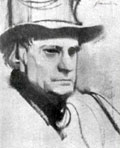 Klasa: 602-12/23-01/1Ur.broj: 2182-1-65-0123-1Šibenik, 26.listopada 2023.                                                                                                    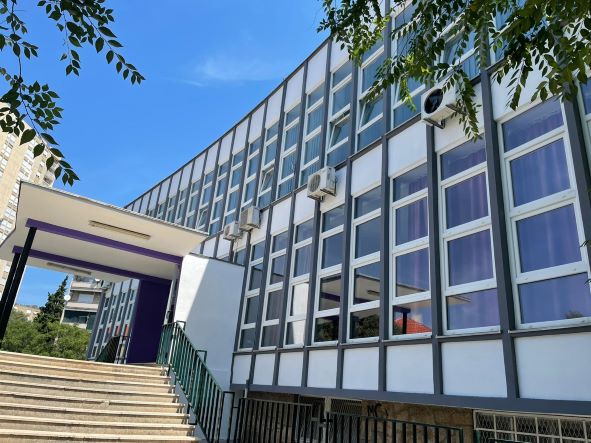 Na temelju članka 28. Zakona o odgoju i obrazovanju u osnovnoj i srednjoj školi (Narodne novine, broj 87/08, 86/09, 92/10, 105/10, 90/11, 16/12, 86/12, 94/13, 136/14, 152/14, 07/17, 68/18 i 64/20) i članka čl. 13. i 58. Statuta Osnovne škole Tina Ujevića, Šibenik, Školski odbor na prijedlog ravnatelja Škole na 23. sjednici Školskog odbora koja je održana 26.listopada 2023. god., a nakon provedene rasprave na sjednici Učiteljskog vijeća koja je održana dana 27.rujna 2023. god. i provedene rasprave Vijeća roditelja na sastanku koji je održan 03.listopada 2023. god. donosi                    ŠKOLSKI  KURIKULZA ŠKOLSKU GODINU 2023./2024.Školski kurikul temeljni je dokument OŠ Tina Ujevića u Šibeniku kojim su planirani sadržaji, procesi i aktivnosti koje su usmjerene ostvarivanju ishoda i zadaća obrazovanja, s ciljem promoviranja intelektualnog, osobnog, društvenog i tjelesnog razvoja učenika. Osim službenih programa Škole, on obuhvaća i neformalne programe te obilježja koja stvaraju Školu prepoznatljivom. ravnatelj Škole:                                                                               predsjednik Školskog odbora:                                                 __________________________                  MP                             _____________________________Emil Božikov, prof.                                                                                  UVODŠkolski kurikul podrazumijeva sve sadržaje, procese i aktivnosti koje su usmjerene ostvarivanju ishoda i zadaća obrazovanja, s ciljem promoviranja intelektualnog, osobnog, društvenog i tjelesnog razvoja učenika. Osim službenih programa Škole, on obuhvaća i neformalne programe te obilježja koja stvaraju Školu prepoznatljivom.Kurikul podrazumijeva i uključuje opsežno planiranje, ustrojstvo i provjeravanje procesa rada i djelovanja s obzirom na odgovarajuće detaljne ciljeve, sadržajne elemente, ustrojstvo i kontrolu postignuća prema globalno postavljenim ciljevima i prema pretpostavkama za odvijanje procesa (prof. dr. Vladimir Jurić, Filozofski fakultet Sveučilišta u Zagrebu).Školski kurikul utvrđuje dugoročni i kratkoročni plan i program Škole s izvannastavnim i izvanškolskim aktivnostima, izbornom, izvanučioničkom nastavom i projektima koji čine specifičnost Osnovne škole Tin Ujevića, Šibenik, a prate potrebe i interese učenika, roditelja i lokalne zajednice. Donosi se na temelju Nacionalnog kurikula i Nastavnog plana i programa.Školski kurikul tako postaje osobna iskaznica Škole i odraz je njezine vlastite obrazovne filozofije. Samim tim ne postoji jednoobrazni okvir školskog kurikula za sve škole jer bi upravo to bilo u suprotnosti s osnovnim konceptom školskog kurikula. U izradi Školskog kurikula stavljen je naglasak na posebnosti Škole i sredine u kojoj Škola djeluje (npr. treba voditi brigu koliko učenika broji Škola, podneblje u kojem živimo i dr.). Kroz Školski kurikul trebao bi se ocrtavati cilj određene škole.Školski kurikul usmjeren je na učenika, odnosno na planiranje, poučavanje i učenje te na način vrednovanja rada kao i na napretke učenika. Također ističemo da je Školski kurikul usmjeren na razvoj kulture Škole koja uz školsko ozračje uključuje i izgled škole.Školski kurikul podrazumijeva upravljanje Školom, planiranje i upravljanje resursima i profesionalizaciju zaposlenih, a u svrhu izgradnje jedinstvene i prepoznatljive Škole. Uz navedeno kurikul podrazumijeva i razvijanje specifičnih ciljeva Škole kroz projekte i ostale dogovorene aktivnosti s ciljem usmjerenosti na učenika i proces učenja te poboljšanje kvalitete rada same Škole.Školski kurikul omogućuje svakoj školi autonomnost, odnosno planiranje i organizaciju svojih specifičnih aktivnosti i projekata te svakom učitelju planiranje metoda, strategija, sudionika i načina vrednovanja jer je upravo to temelj prepoznatljivosti svake pojedine škole.Kurikul bi trebao omogućiti stvaranje Škole koja je zanimljivija i kreativnija za učenike, inspirativna za učitelje i povezana što više sa stvarnim životom. Razvoj kurikula, uz sve učesnike odgojno-obrazovnog procesa, osigurava školski tim te priprema i stvara isti na temelju Nacionalnog kurikuluma.Bitne pretpostavke ostvarivanju ciljeva postavljenih Kurikulom su: postojanje stručnih kompetencija učitelja, kvalitetna suradnja na relaciji roditelj-škola, podrška i pomoć lokalne zajednice.Školski kurikul je razrađen po odgojno-obrazovnim područjima. Dostupan je na mrežnim stranicama Škole svim učenicima, roditeljima i ostalim zainteresiranim za rad i život naše Škole.STRATEGIJA RAZVOJA OŠ TINA UJEVIĆA, ŠIBENIK CILJEVIRazvojem važnih životnih vještina (socijalne, komunikacijske vještine, digitalne kompetencije, poduzetništvo) pripremati učenike za nadolazeće izazove. Projektima i drugim aktivnostima poboljšati kompetencije inicijativnosti, kreativnost  i poduzetnosti.Poboljšanje školskog ozračja.U nastavni proces uvoditi suvremene metode poučavanja.Osigurati opremljenost škole informacijsko-komunikacijskom tehnologijom, kao i nabavljati dodatnu sportsku opremu (ići u korak s tehnološkim razvojem).Poboljšati izgled neposrednog školskog okoliša.U nastavu uvoditi novine te poticati radnike škole na profesionalni razvoj.Razvijati odgovornost uvažanjem mišljenja učenika, povećati razinu uključenosti učenika u donošenje odluka vezanih za školu.Njegovati dobre međuljudske odnose.Poboljšati kvalitetu znanja i tako ostvariti želje učenika prilikom upisa u kvalitetne srednje školePojačati povezanost škole s lokalnom samoupravom i drugim školama i ustanovama.Povećati uključenost roditelja u aktivnosti u školi razvojem izvannastavnih aktivnosti i poticanjem učenika za uključivanjem u iste napraviti prostora za provođenje više vremena učenika izvan učionica (izvan okvira nastave).KARAKTERISTIKE ŠKOLSKOG KURIKULA:težište obrazovnog procesa nije više sadržaj već cilj i rezultat obrazovanjarazvoj sustava procjene i samoprocjene u obrazovanjuusmjerenost prema kvaliteti rezultatausmjerenost na učenika i proces učenjasamostalnost i razvoj školestručnu samostalnost i odgovornost učiteljalokalna i šira podrška zajednice za učinkovit i kvalitetan obrazovni sustav.PLAN IZRADE ŠKOLSKOG KURIKULAŠkolski kurikul Osnovne škole Tina Ujevića za školsku godinu 2023./2024 osmišljen je, te tako i nastao na prijedlozima svih učitelja, ravnatelja i stručnih suradnika koji su poželjeli unijeti neku inovaciju u svoj dosadašnji rad radi unaprjeđenja raznih oblika neposrednog rada s učenicima.Kurikul je rezultat  kojim se  želi kvalitetnije doprinijeti odgojno-obrazovnom procesu u našoj školi. Učitelji, ravnatelj i stručni suradnici su svoje prijedloge za osuvremenjivanje nastave i razvoj učeničkih kompetencija planirali i individualno ili u korelaciji s drugim nastavnim predmetima.VIZIJA I MISIJA ŠKOLENašu Školu vidimo kao školu budućnosti, školu u kojoj nova znanja i tehnologije brzo nađu svoju primjenu. Želja nam je da naša Škola bude mjesto zadovoljnih i kompetentnih učitelja koji imaju zajednički cilj, a to je da školujemo mlade ljude koji će znati odgovoriti na izazove daljnjeg školovanja i života uopće.Misija Škole: Kroz iskustveno učenje, uz zajedničku suradnju učitelja, roditelja i lokalne zajednice, omogućiti svakom učeniku da razvije slobodu izražavanja vlastitog mišljenja - o sebi i svijetu koji ga okružuje.Uloga Škole u društvu je osigurati učenicima stjecanje znanja, vještina i kompetencija koje će ih osposobiti za život i rad u promjenjivu društveno-kulturnom kontekstu prema zahtjevima tržišnoga gospodarstva, suvremenih informacijsko-komunikacijskih tehnologija, znanstvenih spoznaja i dostignuća.U odgojno-obrazovnom procesu nastojimo napraviti zaokret od tradicionalnog prenošenja znanja i spoznaja prema razvoju specifičnih znanja, vještina i kompetencija kod učenika koje će im omogućiti život i rad u suvremenom društvu koje podrazumijeva cjeloživotno učenje.Vizija Škole: Iz naše škole, da ovaj svijet bude, poslat ćemo samostalne, kritičke i odgovorne ljude.Vizija je da iz nje izlaze učenici koji će znati komunicirati na materinjem jeziku, komunicirati na stranom jeziku, imati razvijene matematičke kompetencije i osnovne kompetencije u prirodoslovlju i tehnologiji, imati razvijenu digitalnu kompetenciju, naučiti kako učiti, imati razvijenu socijalnu i građansku kompetenciju, imati razvijenu inicijativnost i poduzetnost, imati razvijenu kulturnu svijest i izražavanje, kritički razmišljati te imati sposobnost rada u timu.VRIJEDNOSTI/NAČELA ŠKOLSKOG KURIKULAVrijednosti koje želimo i dalje razvijati u našoj Školi i kod naših učenika su znanje i razvoj svih kompetencija važnih za cjeloživotno obrazovanje. Sustavno pratimo suvremene znanstvene, društvene i tehnološke spoznaje te ih koristimo za unaprjeđenje nastavnog procesa. Poštujući interese, želje i sklonosti djece, nastojimo da svaki učenik pronađe svoje “mjesto”, kako u redovnoj nastavi tako i u izvannastavnim aktivnostima, programima i projektima koji se odvijaju u Školi.Važno nam je njegovati i poštivati lokalnu baštinu i tako razvijati osjećaj zavičajne i domovinske pripadnosti, istovremeno promičući multikulturalnost i pripadnost Europi.Želimo da se svako dijete i obitelj koja nam dođe iz druge sredine kod nas osjeća dobro, stoga su aktivnosti koje promiču toleranciju i suživot važan dio našeg Školskog kurikula.OPIS UNUTARNJIH I VANJSKIH UVJETA U KOJIMA SE REALIZIRA ŠKU Osnovnoj školi Tina Ujevića, Šibenik, postoje potpuni i djelomični preduvjeti za realizaciju Školskog kurikula s obzirom na informacijsko-komunikacijsku tehnologiju, te su nam u tom smislu na raspolaganju računalna oprema u učionici Informatike, računala u zbornici i knjižnici, prijenosna računala, internet, WI-FI itd.Možemo se pohvaliti:lijepo uređenom, urednom i čistom Školomškolskom dvoranomsuvremenom učionicom Informatikekvalitetnim učiteljimasuradnjom s roditeljimasigurnošću učenika, preventivnim programomstručno zastupljenim kolektivomotvorenošću za razne projekte koji zadovoljavaju različite potrebe učenikavelikim brojem učenika uključenih u izvannastavne aktivnostihumanitarnim radom Školesuradnjom s lokalnom zajednicom.Teškoće s kojima se svakodnevno susrećemo:materijalni i prostorni uvjeti; oprema, namještaj i nedostatak opreme u kabinetimaopterećenje učenika i učitelja - rad u smjenamafinancijski problemiveliki broj učitelja (jedna trećina) na radu u dvije ili više školanedostatak prostora i vremena za izbornu nastavu i izvannastavne aktivnosti u željenom (prikladnijem) terminuneprilagođenost Škole učenicima s invaliditetom.REALIZACIJA KROZ KURIKULUMSKA PODRUČJA:Školski kurikul ostvaruje se kroz kurikulumska područja koja predstavljaju integrirane cjeline srodnih predmeta:Jezično-komunikacijskoMatematičkoPrirodoslovno Društveno-humanističkoUmjetničko područje Tehničko i informatičkoTjelesno i zdravstveno.Uz kurikulumska područja postoje Međupredmetne ili krozkurikulumske teme:Osobni i socijalni razvojZdravlje, sigurnost i zaštita okolišaGrađanski odgoj i obrazovanjeUčiti kako učitiPoduzetništvoNAČINI PRAĆENJA I VREDNOVANJE REALIZACIJE CIJELOG KURIKULATijekom školske godine 2023./2024 pratit ćemo realizaciju postavljenih ciljeva, a na kraju školske godine provesti vrednovanje.U tim aktivnostima koristit ćemo:upitnik/anketu strukturirano promatranjeizvješćaŠkolski tim za samovrednovanjeanaliza dokumenatafoto/video dokumentacija   listići procjene zadovoljstva   mrežne stranice škole   plakati/prezentacije.Školski tim za izradu Kurikula na kraju školske godine 2023./2024.  na temelju dobivenih rezultata praćenja realizacije Školskog kurikula napravit će sljedeće:Utvrditi stupanj realizacije Kurikula.Utvrditi nove potrebe za učenike, učitelje i roditelje.Prezentirati rezultate roditeljima i učiteljima.Zajedno s učiteljima (na Učiteljskim vijećima i aktivima učitelja razredne i predmetne nastave) utvrditi eventualne promjene u potrebama.Nova saznanja koristit će u izradi Školskog kurikula za Osnovnu školu Tina Ujevića u školskoj godini 2024./2025.PODATCI O ŠKOLI:PODRUČJA RAZVOJA UČENIKA

JEZIČNO – KOMUNIKACIJSKO PODRUČJEINA - DRAMASKO PLESNA SKUPINAKurikulumsko područje: JEZIČNO-KOMUNIKACIJSKO I UMJETNIČKO Ciklus: I , (1..a razred)Cilj : Kontinuirano razvijanje stvaralačkih mogućnosti djeteta, poticanje otvorenosti umjetničkom doživljaju i sklonost scenskom i dramskom izričaju nastupima na pozornici pred publikom.Obrazloženje cilja (povezan s potrebama, interesima učenika i vrijednostima ŠK): Učenici će razvijati slobodno i kreativno istraživanje na sceni, preuzimati uloge u igrokazu, razvijati maštu i imaginaciju. Kroz različite umjetničke ilustracije iskazat će određeno emotivno stanje te se identificirati sa zadanim likom, doživljajno, intelektualno i jezično se angažirati uz korištenje svih oblika scenskog izričaja. Učenici će dramski proigravati razne uloge, služiti se improvizacijom i animacijom lutaka. Osmišljavat će kraće priče i postavljati ih na scenu. Uvježbavat će dramske dijaloge, čitati i interpretirati dramske tekstove.Razvijanje kreativnih i estetskih vrijednosti, sigurnosti prilikom javnog nastupa te komunikacijskih vještina, verbalnih i neverbalnih.Očekivani ishodi/postignuća (učenik će moći):Primijeniti tehniku interpretativnog čitanja.Prepoznati osobine pojedinog lika te ga integrirati u scenskom prikazu.Čitati igrokaz i uočavati sastavnice (uloga, gluma, glumac, kazalište).Kreativnije se i samopouzdanije usmeno izražavati.Ovladati scenskim nastupom i neverbalnim vještinama.Kreirati vlastiti dramski i scenski nastup.Oživjeti stvari po izboru i stvarati priču.Način realizacije:Oblik: Dramatizacijsko-plesna skupina, izvannastavne aktivnosti Sudionici: Učenici 1.a, razredna učiteljica.Načini učenja (što rade učenici): Uvježbavanje dramskih djela, učenje stihova napamet,interpretativno čitanje, interpretacija teksta, dramatizacija teksta, suradničko učenje, jezične igre, izrada scenografije. Razgovor, maštanje, improvizacija, oluja ideja, igra pantomime, igra uloga, demonstracija zadanog događaja, razvijanje lika, usklađivanje govora i mimike. Govorom različito prikazati isti događaj, vježbati uloge, stvarati cjelovitost predstave, raditi na izražajnosti, kretanju na pozornici. Oživjeti stvari po izboru i stvoriti priču na temelju oživljenih stvari, izradu rekvizita, dogovor oko izgleda scene i likova.Metode poučavanja (što rade učitelji): Koordiniraju rad učenika, rad u paru, individualni i skupni rad usmjeravaju aktivnosti, individualno uvježbavaju uloge s učenicima: geste, mimika, vrednote govorenoga jezika, pjevanje, plesanje i kretanje po sceni. Odlasci u kazalište.Trajanje izvedbe: Od rujna do lipnja (jedan školski sat tjedno po odgojno-obrazovnoj skupini).Potrebni resursi/moguće teškoće:Ljudski resursi: Učiteljice, učenici drugog razreda.Materijalni resursi: Svi troškovi namirit će se iz materijalnih sredstva škole ili iz donacija od strane vanjskih suradnika. Troškovi za izradu kostima ovise o vrsti aktivnosti (prirodi igrokaza), te broju scenskih nastupa. Rekviziti na sceni i scenski kostimi ovise o vrsti i tematici predstave, tekstovima igrokaza, kazališne predstave, susreti i razgovori s glumcima, glazbene matrice, notni zapisi, udaraljke, materijalna sredstva za izradu kostima, scene (suradnja s likovnom grupom: otpadni materijali koji se mogu reciklirati, kolaž, boje, ljepilo, škare...), troškovi potrošnog materijala; papiri, printer, toner, informacijsko-komunikacijska tehnologija, mrežni sadržaji.Moguće teškoće: Nedostatak odgovarajućih igrokaza, prezauzetost učenika ostalim obvezama, nedovoljna motivacija pojedinih učenika za rad. Nedovoljna pripremljenost učenika, iznenadno otkazivanje sudjelovanja pojedinih učenika (najčešće zbog bolesti), nemogućnost nabave rekvizita ili pojedinih kostima.Način praćenja i provjere ishoda/postignuća: Nastup, izvođenje predstava na razrednim i školskim priredbama (Dani kruha; Božićna priredba; Dan škole). Razgovor, rasprava, analiza, procjena, samoprocjena i izvješće o radu grupe.Nositelji aktivnosti (odgovorne osobe): učiteljica Anela RodinINA – KREATIVNA RADIONICAKurikulumsko područje: UMJETNIČKOCiklus I  (4.razred)Cilj: Razvijanje kreativnosti ,estetskih radnih sposobnosti, poticanje učenika na timski rad, zajedništvo i osjećaj odgovornosti. Razvijati motoriku i točnost u radu. Poticanje pozitivnih odnosa prema radu-aktivnost i inicijativnost.Obrazloženje cilja: Poticanje želje i interesa za izražavanje vlastitih ideja  kroz različite radionice i kreativne uratke u školi i van nje.Namjena aktivnosti: učenici 4.bOčekivani ishodi/postignuća: Aktivno slušatiIzraditi različite kreativne radova kroz crtanje ,slikanje, oblikovanje i dizajnPrezentirati radoveVrednovanje vršnjačkih radova i samovrednovanjeNačin realizacije:Oblik: Izvannastavna aktivnost – Kreativna radionicaSudionici: učenici 4.b razred, učiteljica , knjižničarka, prezentatori radionica van škole (Muzej grada, Gradska knjižnica, Tvrđava sv.Mihovila ,Barone.Način učenja: aktivno slušanje ,međusobna komunikacija, timski rad te izražavanje dojmova i  ideja kroz različite  kreativne uratke Metode poučavanja: Učitelj ima ulogu stvaranja motivacijskog ozračja u grupi kako bi potakao zainteresiranost učenika , prati i usmjerava rad učenika vodeći ih prema ostvarivanju predviđenih ishoda, vrednuje učeničke aktivnosti i potiče ih na vršnjačko vrednovanje i samovrednovanje.Trajanje izvedbe/planirani broj sati: tijekom nastavne godine; 35 satiResursi(materijalni) : materijali iz sredstava škole, donacija roditelja ,materijali Muzeja grada i ostalih ustanova koje će djeca pohoditiNačin praćenja ishoda:  kroz vršnjačko vrednovanje, samovrednovanje, prezentiranje vlastitih radova , izložba radovaNositelj aktivnosti: učiteljica Gorana ŠkugorINA – MALI TRAGAČIKurikulumsko područje:JEZIČNO-KOMUNIKACIJSKO PODRUČJE,PRIRODOSLOVNO PODRUČJE, DRUŠTVENO-HUMANISTIČKO PODRUČJE,UMJETNIČKO PODRUČJE, TEHNIČKO I INFORMATIČKO PODRUČJE                                                                     Ciklus (razred): I . ( 2.razred)Cilj: Stjecanje dodatnih znanja te vještina kroz različite aktivnosti te poticanje učenika za traganjem na različitim područjima kao i ostavljanje vlastitog stvaralačkog traga .Obrazloženje cilja: Kroz različite aktivnosti kod učenika će se poticati razvijanje istraživačkog duha ,želje za opažanjem,znanjem . te sposobnost prikaza novootkrivenog na različite načine i kroz različite načine izražavanja. .Posebno će se poticati i razvijati osjećaj zadovoljstva i sreće , poticati igra ,buđenje interesa za različite teme i područja kod djece te međusobne povezanosti djece unutar grupe kako bi se ojačala suradnja i suradničko učenje. Očekivani ishodi/postignuća (učenik će moći): razvijati istraživačke kompetencijesocijalne i komunikacijske vještinerazvijati suradničko učenjeprimjenjivati znanje u svakodnevnom životurazvijati kreativnost i stvaralaštvoučiti kroz igruNačin realizacije: Oblik: Izvannastavna aktivnost – Mali tragačiSudionici: Učenici 1.a razreda i učiteljiceNačini učenja (što rade učenici): slušanje, promatranje ,čitanje,razgovor,rad na tekstu,pokusi,kvizovi,,igre ,,crtanje,ples ,izrada mentalnih mapa i plakata ,praktični rad .Metode poučavanja: Koordinacija rada učenika, rad u paru, individualni i skupni rad. Trajanje izvedbe: Od rujna do lipnja.Planirani broj sati: 35 školskih sati.Ljudski resursi: Učenici i učiteljica.Materijalni resursi:  kolaž, boje,  troškovi potrošnog materijala; papiri, pribor i posuđe za izvođenje pokusaMoguće teškoće: Nedostatna financijska sredstva  za potreban pribor i posuđe za izvođenje pokusa.Način praćenja i provjere ishoda/postignuća: Kroz  razgovor, raspravu, analizu, procjenu, samoprocjenu.Nositelj aktivnosti (odgovorna osoba): učiteljica  Aneta LovrićINA – MALI PODUZETNICIKurikulumsko područje JEZIČNO-KOMUNIKACIJSKO, OSOBNI I SOCIJALNI RAZVOJ, GRAĐANSKI ODGOJ I OBRAZOVANJECiklus I (2. razred)Cilj: Poticati razvoj kreativnosti i produktivnosti učenika u različitim područjimaObrazloženje cilja: Osvijestiti učenike o važnosti rada i stjecanja radnih navika. Podučiti ih važnosti tehnologije u obavljanju jednostavnih zadataka i utjecaju iste na zdravlje i okoliš.Namjena aktivnosti: Uključivanje u aktivno učenje (istraživanje) vodi razumijevanju izučavane teme, odnosno razvijanje vještina i oblikovanje mišljenja koja omogućuju pronalaženje odgovora na pitanja i stvaranje novih znanja.Očekivani ishodi/postignuća: objasniti važnost odgovornog odnosa prema sebi i prirodirazgovarati o temama iz svakodnevnog života i poštivati pravila uljudnog ophođenjaslužiti se jedinicama za novacopisati ulogu i utjecaj zajednice i okoliša na djelatnost ljudi mjesta u kojem živiopisati i navesti primjere važnosti i vrijednosti radanakon odslušanog teksta izraziti svoje misli, osjećaje i povezati ih sa vlastitim iskustvomizdvojiti važne podatke iz tekstaizrađivati praktične radove na zadane temeNačin realizacije: Oblik: INA-Mali poduzetniciSudionici: Učenici, učiteljicaNačin učenja: Pitaju, istražuju,  kreiraju, raspravljaju, procjenjuju, crtaju, imenuju, demonstriraju i definiraju, sudjeluju u radionicama i timskom radu.Metode poučavanja: Demonstracije , razgovora ,praktičnog, frontalnog i grupnog radaTrajanje izvedbe: Tijekom nastavne godinePlanirani broj sati: 35Potrebni resursi: Škare,ljepilo,plastika ,karton i razni drugi materijali prema dogovoru.Način praćenja ishoda: Prezentacija dječjih uradaka na roditeljskom sastanku ili organiziranom razrednom sajmu, bilješke o radu i napredovanju učenika.Nositelj aktivnosti: učiteljica Gordana MikulandraINA – DRAMSKA SKUPINAKurikulumsko područje: JEZIČNO-KOMUNIKACIJSKO (UMJETNIČKO PODRUČJE)Ciklus (razred): I. (3.a razred); INA -  Dramsko-kreativna skupinaCilj: razvijanje mašte i kreativnosti razvijanje samokritičnost i kritičnostirazvijanje kritičkoga mišljenja i prosuđivanja poticati učenike na pismeno izražavanje i samoizražavanje razumijevanje književnih tekstova potaknuti učenike na samovrednovanje i vrednovanje raditi na učenikovim govornim i izražajnim sposobnostima i vještinama radi potreba scenskog nastupauključiti u rad i motoričke sposobnosti te ukazati na važnost govora tijela u glumačkom procesu; putem radionica i vježbi poraditi na razumijevanju međuljudskih odnosa i isticati važnost međusobne suradnje i komunikacije.omogućiti učenicima kreativno razvijanjerazvijati sklonost interes za kreativno stvaralaštvorazvijanje kreativnih sposobnosti i usvajanje estetskih vrijednostiNamjena aktivnosti: Kroz dramsku igru oslobađati učenike u govoru i pokretu kako bi bili samosvjesni, hrabri i sigurni u sebe te se uspješno prezentirali i bili sigurni u javnim nastupima. Učenici se izražavaju  različitim likovnim tehnikama,pokretom i glazbom.Sudionici: svi zainteresirani učenici 3..a  razreda. Metode poučavanja: Rad u skupinama, rad u paru i individualni rad. Probe i radionice dramske skupine održavaju se jednom tjedno .Planiran broj sati : 35 sati godišnje  Trajanje izvedbe: Od rujna do lipnja tekuće školske godine.Troškovnik aktivnosti: Troškovi se odnose na:Izradu kulisa i kostimografije;  potreban pribor i materijal za rad Troškovi variraju svake godine (do 60 eura godišnje)Način praćenja i provjera ishoda:posjećenost izvannastavne aktivnostiuspjeh na školskim priredbamaevaluacijski listićiizvedba pripremljenog igrokaza -likovni natječaji i izložbe.Nositelj aktivnosti: učiteljica Silvana KulušićINA – Projektno istraživačka skupinaKurikulumsko područje: JEZIČNO-KOMUNIKACIJSKO PODRUČJE UMJETNIČKO PODRUČJE TEHNIČKO I INFORMATIČKO PODRUČJE PRIRODOSLOVNO PODRUČJE DRUŠTVENO-HUMANISTIČKO PODRUČJE MATEMATIČKO PODRUČJE MEĐUPREDMETNE TEMECiklus (razred): I. ( 4.a razred)Cilj:  Kroz eTwinning projekte učenici mogu praktično primjenjivati znanja iz svih nastavnih predmeta kroz predmetne i međupredmetne teme. Kroz projekte će naučiti koristiti IKT za učenje i komunikaciju, stvarati digitalne sadržaje u alatima primjerenim dobi učenika, te uspostaviti kontakte s vršnjacima.Obrazloženje cilja: Sudjelovanjem u eTwinning projektima učenici će razvijati kritičko mišljenje, stjecati nova znanja, te korištenjem IKT-a naučiti pravila ponašanja na internetu.Namjena aktivnosti: Uključivanje u aktivno učenje (istraživanje) vodi razumijevanju izučavane teme, odnosno razvija vještine i oblikuje mišljenja koja omogućuju pronalaženje odgovora na pitanja i stvaranje novih znanja.Očekivani ishodi/postignuća (učenik će moći):Razviti spoznaju o sebi u odnosu na druge i objašnjavati ulogu pojedinca i zajednice na osobni razvoj.Koristiti različite prezentacijske i komunikacijske web alateUsavršavanje pisanog, usmenog i likovnog izražavanjaPraktično primjenjivati znanja iz svih nastavnih predmetaNačin realizacije:Oblik: Izvannastavna aktivnost – Projektno istraživačka skupinaSudionici: 4.a razred, učiteljica Andrea Gašperov Način učenja: pitaju, istražuju,  kreiraju, raspravljaju, procjenjuju, crtaju, imenuju, demonstriraju i definiraju, sudjeluju u radionicama i timskom radu.Metode poučavanja: planiraju, demonstriraju, usmeno izlažu, čitaju, analiziraju rješenja zadataka, potiču intelektualne znatiželje učenika, potiče na stvaranje kvalitetnih odnosa unutar odgojno-obrazovne skupine, utječu na razvoj odgovornog građanina itd.Trajanje izvedbe: rujan 2023. – lipanj 2024.      Planirani broj sati: 35 sati godišnje. Jedan školski sat tjedno.Resursi: Internet, laptop, web kamera, papir, likovni pribor, materijal za pokusMoguće teškoće:  /Način praćenja i provjere postignuća:  Prezentacija planiranih projekata na roditeljskom sastanku, bilješke o radu i napredovanju učenika, objavljivanje rezultata projekata na mrežnim stranicama škole, prema potrebi određenog projekta, prezentacija rezultata široj javnosti van škole, unutar škole i  u školskom listu , prijava projekata za oznaku kvalitete.Nositelj aktivnosti: učiteljica Andrea Gašperov DANI TALIJANSKE KULTUREKurikulumsko područje: JEZIČNO-KOMUNIKACIJSKO , UMJETNIČKO, DRUŠTVENO – HUMANISTIČKOCiklus(razred)  3. i 4. razrediCilj: Upoznati talijansku kulturuObrazloženje cilja: upoznavanje najpoznatijih talijanskih kancona, talijanskih umjetnika, jezika,  poznatih gradova, gastronomije, svijeta mode i filma te povezivanje sa udrugom Talijana koji žive u gradu Šibeniku.Očekivani ishodi (učenici će moći): razviti aktivnu upotrebu talijanskog jezika upoznavanje s kulturnim vrijednostima Italijeizgrađivati pozitivan odnos prema radu i prema stranim jezicimarazvijanje glazbenih, plesnih i modnih izričajaosposobljavanje za pripremu talijanskih jela i njihova prezentacijalikovni radovi i izložbameđupredmetno povezivanjeNačin realizacije: Oblik: Projekt Putujmo ItalijomSudionici: učenici 3. i 4. razreda i učiteljiceNačini učenja: Pismeni i usmeni zadaci, kreativan rad, ples, likovni radovi, pjevanje, čitanje, kuhanjeMetode poučavanja: Priprema zadataka i vježbi, usmeno izlaganje, demonstracija, rad u skupini, rad u paruTrajanje izvedbe od listopada 2023. do svibnja 2024.Planirani broj sati: 12 satiResursi-materijali: računalo, internet, CD player, korištenje školske kuhinje, likovni pribor, kostimi za modnu revijuMoguće poteškoće: usklađivanje rasporeda i materijalni troškovi oko kupnje materijala potrebnih za kuhanjeNačini praćenja: putem likovnih izložbi, javnih prezentacija i objava na mrežnim stranicama školeOdgovorna osoba: učiteljica Ljiljana Stamenković, 3.bProjekt „Mali za velike, veliki za male“Kurikulumsko područje: JEZIČNO-KOMUNIKACIJSKO PODRUČJE UMJETNIČKO PODRUČJE TEHNIČKO I INFORMATIČKO PODRUČJE PRIRODOSLOVNO PODRUČJE DRUŠTVENO-HUMANISTIČKO PODRUČJE MATEMATIČKO PODRUČJE MEĐUPREDMETNE TEMECiklus (razred): I. – III. ( 1. – 8. razred)Cilj:  Uspostavljanje međuvršnjačke suradnje kroz izvannastavne aktivnosti, te suradnju škole i vrtića.Obrazloženje cilja: Poticanjem međuvršnjačke suradnje jača se emocionalni, socijalni i moralni razvoj učenika. Osim poticanja međuvršnjačke suradnje unutar škole, cilj je stvoriti kvalitetnu suradnju na relaciji škola – vrtić kako bi se budućim učenicima olakšao prijelaz iz vrtića u prve razrede.Očekivani ishodi/postignuća (učenik će moći):Samostalno izlagati radoveOsmišljavati različite suradničke aktivnostiRavnopravno sudjelovati u radu u paru i radu u skupiniUsavršavanje pisanog, usmenog i likovnog izražavanjaPraktično primjenjivati znanja iz svih nastavnih predmetaNačin realizacije:Oblik: Izvannastavne aktivnosti, aktivnosti osmišljene u suradnji s vrtićemSudionici: zainteresirani učenici nižih i viših razreda i njihovi učitelji, pedagoginja, vanjski suradnici Način učenja: čitaju, pišu, recitiraju, glume, bave se tjelesnim aktivnostima, pitaju, istražuju,  kreiraju, raspravljaju, procjenjuju, crtaju, imenuju, demonstriraju i definiraju, sudjeluju u radionicama i timskom radu.Metode poučavanja: planiraju, demonstriraju, usmeno izlažu, čitaju, analiziraju rješenja zadataka, potiču intelektualne znatiželje učenika, potiče na stvaranje kvalitetnih odnosa unutar odgojno-obrazovne skupine, utječu na razvoj odgovornog građanina itd.Trajanje izvedbe: listopad 2023. – lipanj 2024.      Planirani broj sati: 5 sati (raspoređeni tijekom nastavne godine)Resursi: materijali za pokus i materijali potrebni za radionice i sportske aktivnostiMoguće teškoće:  nezainteresiranost za suradničke odnoseNačin praćenja i provjere postignuća:  Provedene suradničke aktivnosti, objava na mrežnim stranicama škole.Nositelj aktivnosti: učiteljica Andrea Gašperov, pedagoginja Helena Karađole, vanjski suradnikŠKOLSKO NATJECANJE U ČITANJU NAGLASKurikulumsko područje: JEZIČNO-KOMUNIKACIJSKOCiklus (razred): I. II. III.  (3. - 8. razred)Aktivnost: Školsko natjecanje u čitanju naglasCilj: Poticanje i popularizacija knjige, čitanja i čitanja naglas. Razvijanje ljubavi prema knjizi i  čitanju kao kvalitetnom načinu provođenja slobodnog vremena. Naglašavanje čitanja kao temelja cjeloživotnog obrazovanja Razvijanje ljubavi prema knjizi i  čitanju kao kvalitetnom načinu provođenja slobodnog vremena. Naglašavanje čitanja kao temelja cjeloživotnog obrazovanja.Obrazloženje cilja:  Razvijanje sposobnosti usmjerenoga čitanja, aktivnoga slušanja drugoga, predlaganje načina na koje je moguće poticati čitanje među vršnjacima, razvijati kritičnost i samokritičnost pri procjeni uspješnosti izgovorenoga i pročitanoga.Namjena aktivnosti: Unaprjeđivanje čitalačkih sposobnosti učenika, poticanje usmenog izražavanja te razvijanje motivacijskih sposobnosti.Očekivani ishodi/postignuća(učenik će moći): čita i interpretira reprezentativne tekstove hrvatske i svjetske književnosti na temelju osobnoga čitateljskoga iskustva i znanja o književnosti te razvija kritičko mišljenje i literarni ukusotkriva različite načine čitanja razvijajući iskustva čitanja koja oblikuju i preoblikuju osobna iskustva te otvaraju nove perspektive, potiču razvoj literarnoga ukusa, mašte i refleksiju o svijetu, sebi i drugimapronalazi u različitim izvorima sadržaje i informacije o kojima kritički promišlja, procjenjuje njihovu pouzdanost i korisnost, prepoznaje kontekst i namjeru autora te funkcionalno primjenjuje višestruku pismenost, samostalno rješava probleme i donosi odlukerazvija vlastiti jezično-kulturni identitet komunikacijom na jednom ili više djelatnih jezičnih idioma hrvatskoga jezika, poštuje različite jezične i kulturne zajednice i njihove vrijednosti, jača nacionalni identitet i pripadnost narodu i državi upoznavanjem i njegovanjem kulturno-povijesne baštine te izgrađuje vlastiti svjetonazor i njeguje moralne i estetske vrijednostiNačin realizacije: Školsko natjecanje u čitanju naglas (Pobjednici iz dvije kategorije nastavljaju natjecanje na višim razinama – gradska, županijska i državna)Sudionici: Učenici od 3. do 8. razreda.Način učenja: Usmeno izlažu odabrano književno djelo iz hrvatske ili strane književnosti.Metode poučavanja: Potiču učenike na čitanje naglas, usmjeravaju u usmenom izlaganju i prezentaciji. Trajanje izvedbe: listopad 2023.     Planirani broj sati: jedan dan u listopaduResursi: ljudski(povjerenstvo za provedbu natjecanja) i materijalni (odabrana djela iz školske knjižnice, udžbenici ili časopisi)Način praćenja: Obavještavanje šire javnosti o provedenom natjecanju na mrežnim stranicama škole. Sudjelovanje učenika pobjednika na daljnjim razinama natjecanja.Nositelji aktivnosti: Andrea Gašperov, učiteljica razredne nastave; Helena Bušac, knjižničarka i Anđela Lapov, učiteljica hrvatskog jezikaU svijetu književnih umjetnika 3 – eTwinning projektKurikulumsko područje: JEZIČNO-KOMUNIKACIJSKO Ciklus (razred): I. ( 4.a razred)Cilj:  upoznati život i stvaralaštvo književnih umjetnika razvijanjem istraživačkih vještina i vještina kritičke analizespoznajom zanimljivih činjenica iz autorova života učenicima približiti njegovo stvaralaštvo i potaknuti interes za istraživanjem i prihvaćanjem književnog umjetnika kao djeteta, učenika, studenta, čovjekaučenik će razvijati sposobnosti samostalnog učenja, problemskog mišljenja, rada u timovima (skupinama), komunikacije, inovativnog mišljenja, vlastite prezentacije, medijske i IKT kompetencijeObrazloženje cilja: Razvijanjem čitalačke vještine kod učenika, bogati se njihov rječnik, ljubav prema čitanju i jeziku.Očekivani ishodi/postignuća (učenik će moći): OŠ HJ A.4.3. Učenik čita tekst i prepričava sadržaj teksta služeći se bilješkama.OŠ HJ B.4.1. Učenik izražava doživljaj književnoga teksta u skladu s vlastitim čitateljskim iskustvom.OŠ HJ B.4.2. Učenik čita književni tekst i objašnjava obilježja književnoga teksta.OŠ HJ B.4.3. Učenik čita književne tekstove prema vlastitom interesu i obrazlaže svoj izbor.OŠ HJ B.4.4. Učenik se stvaralački izražava potaknut književnim tekstom, iskustvima i doživljajima.OŠ HJ C.4.1. Učenik izdvaja važne podatke koristeći se različitim izvorima primjerenima dobi.OŠ LK A.4.1. Učenik likovnim i vizualnim izražavanjem interpretira različite sadržaje.ikt A.2.1. Učenik prema savjetu odabire odgovarajuću digitalnu tehnologiju za obavljanje zad.ikt C.2.3. Učenik uz učiteljevu pomoć ili samostalno uspoređuje i odabire potrebne informacije među pronađenima.osr A.2.3. Razvija osobne potencijale     osr B.2.2. Razvija komunikacijske kompetencije.osr B.2.4. Suradnički uči i radi u timu.   osr C.2.3. Pridonosi razredu i školi.uku A.2.1. 1. Upravljanje informacijama-Uz podršku učitelja ili samostalno traži nove informacije iz različitih izvora i uspješno ih primjenjuje pri rješavanju problema.uku A.2.2. 2. Primjena strategija učenja i rješavanje problema-Učenik primjenjuje strategije učenja i rješava probleme u svim područjima učenja uz praćenje i podršku učitelja.uku A.2.3.3. Kreativno mišljenje-Učenik se koristi kreativnošću za oblikovanje svojih ideja i pristupa rješavanju problema.uku A.2.4. 4. Kritičko mišljenje-Učenik razlikuje činjenice od mišljenja i sposoban je usporediti različite ideje.Način realizacije: kroz izvannastavnu aktivnostOblik: Izvannastavna aktivnost – Projektno istraživačka skupinaSudionici: 4.a razred Način učenja: učenici će u različitim aktivnostima (istraživanje u neposrednoj  stvarnosti promatranje, rad na tekstu, pisanje, likovno stvaralaštvo (crtanje, slikanje, oblikovanje), analiza, usporedba, izvođenje zaključaka) sudjelovati i raditi individualno, u paru ili u skupini.Metode poučavanja: Učenik uči promatranjem i istraživanjem, uči samostalno i kroz suradnju s drugima, prepoznaje osobitosti svojeg razreda i razvija svoje osobne potencijale unutar zajednice, razvija vještine analitičkog i kritičkog mišljenja te prezentacije vlastitog istraživanja i rezultata, koristi web alate u daljnjem učenju, ali i izvornu stvarnost i literaturu kao izvore informacija.Trajanje izvedbe: rujan 2023. – lipanj  2024.      Resursi: Internet, laptop, web kamera, papir.Način praćenja i provjere postignuća: Evaluacija i diseminacija projekta. Suradnja s ostalim sudionicima u projektu putem platforme eTwinning.Nositelj aktivnosti: Andrea GašperovINA – DRAMSKA SKUPINA „TINOVI GLUMCI“Kurikulumsko područje: JEZIČNO-KOMUNIKACIJSKOCiklus (razred): II. i III. (5., 6., 7. i 8. razred);INA -  Dramska skupina „Tinovi glumci“        Cilj: Razvoj dramskog izražavanja kod učenika kao oblika „stvaralačkog izražavanja i komunikacije sa sobom i okolinom“ te stjecanje iskustva i znanja o dramskoj umjetnosti i kulturi. Obrazloženje cilja: Dramskim umjetničkim oblicima učenici stvaraju te potvrđuju i/ili kritički propituju vlastitu kulturu, vrijednosti, identitete i svjetonazore. Dramskim odgojem učenike se potiče na obaviješteno, kreativno i estetski relevantno sudjelovanje u kulturnoj i umjetničkoj komunikaciji dramskim medijem te na osviješteno opažanje, kritičko promišljanje i stvaralačko (pre) oblikovanje svijeta i društva u kojem žive. Očekivani ishodi/postignuća (učenik će moći): Učenik će upoznati i doživjeti iskustva dramske umjetnosti i kulture aktivnim sudjelovanjem u oblicima i procesima dramskog stvaranja i izražavanja te susretom s njezinim kvalitetnim ostvarenjima – aktivnim sudjelovanjem u oblicima i procesima dramskog odgoja poticati vlastiti osobni, etički, društveni i kulturni razvoj, stjecati vještine, znanja, kompetencije korisne za život, razvijati vlastitu kreativnost i njezine sastavnice (inovativnost, istraživanje, kritičko mišljenje, poduzetnost) te obogaćivati cjelovito životno iskustvo.Stvaralačkom uporabom izražajnih sredstava, konvencija i kodova te drugih sastavnica dramskog medija, individualnim te skupnim radom izražavati i oblikovati misli, osjećaje, iskustva, stavove i vrijednosna opredjeljenja sukladno vlastitim sklonostima i sposobnostima.Upoznati i razumjeti glavne funkcije dramske umjetnosti i kulture u različitim kontekstima (kulturnim, društvenim, povijesnim, pedagoškim), kao i povezanost te interakciju s drugim umjetničkim i kulturnim praksama i područjima.Razviti dramsku pismenost kao oblik kulturne pismenosti, tj. steći razumijevanje dramske umjetnosti i kulture i njezinih raznovrsnih vidova i sastavnica te biti osposobljen za obaviješteno sudjelovanje u komunikaciji i proizvodnji sadržaja i oblika dramske kulture i umjetnosti, kao i za njihovu estetsku i etičku prosudbu i vrednovanje.Način realizacije: Oblik: Izvannastavna aktivnost – Dramska-skupina Sudionici: Učenici 5.a, 6.a, 7.a i 8.a i učiteljica         Načini učenja (što rade učenici): Uvježbavanje dramskih djela, učenje stihova napamet, interpretativno čitanje, interpretacija teksta, dramatizacija teksta, suradničko učenje, jezične igre i izrada scenografije.Metode poučavanja: Koordinacija rada učenika, rad u paru, individualni i skupni rad. Usmjeravanje aktivnosti, individualno uvježbavanje uloga s učenicima: geste, mimika, vrednote govorenog jezika, recitacija, pjevanje, plesanje i kretanje po sceni.Trajanje izvedbe: Od rujna do lipnja.Planirani broj sati: 35 školskih sati.Ljudski resursi: Učenici i učiteljica.Materijalni resursi: materijal za izradu kostima i scenografije, susreti i razgovori s glumcima, glazbene matrice, notni zapisi, udaraljke, sredstva za izradu kostima, scene (suradnja s likovnom grupom: otpadni materijali koji se mogu reciklirati, kolaž, boje, ljepilo, škare…), troškovi potrošnog materijala; papiri, printer, toner, informacijsko-komunikacijska  tehnologija, mrežni sadržaji.Moguće teškoće: Nedostatna financijska sredstva.Način praćenja i provjere ishoda/postignuća: Kroz dramske probe i vježbe jednom tjedno, razgovor, rasprava, analiza, procjena, samoprocjena.Nositelj aktivnosti (odgovorna osoba): učiteljica hrvatskog jezika Anđela LapovINA- NOVINARSKA SKUPINA/ ŠKOLSKI LISTKurikulsko područje: JEZIČNO – KOMUNIKACIJSKOCiklus/ razred: II.,  III. ( 6. i 7. razred)Cilj: Kroz upoznavanje sa načinom izrade novinskih članaka i različitih novinarskih formi, te učenja o istima učenici će razvijati sposobnosti lijepog i kreativnog pisanja, razvijat će komunikacijske vještine kao i stvaralačke vještine te analitičko i kritičko razmišljanje i osjećaj za bitno. Sudjelovanje u stvaranju novinskih tekstova i oblikovanju školskog lista pomoći će učenicima u razvijanju novih vještina.Obrazloženje cilja: Sudjelovanjem u kreativnom procesu izrade školskog lista učenici će upoznati nove vještine a dosadašnja znanja moći će primijeniti na nov način. U tom procesu uočavaju se učenički talenti za samostalno i istraživačko novinarstvo.Očekivani ishodi/postignuća ( učenik će moći):napisati osnovnu novinarsku formu, vijest i uočiti bitna novinarska pitanja ( tko, što, kada, gdje, zašto i kako)napisati opširnije novinske tekstove ( izvještaje, reportaže, putopise, kolumne, razgovore)sudjelovati u izradi školskog listaprikupljati materijale za izradu školskog listasamostalno i u suradnji kreirati tekstoveutjecati na oblikovanje listakritički razmišljati i kreativno se izražavatiNačin realizacije:Oblik: izvan nastavna aktivnost Novinarska skupina, izrada školskog listaSudionici: učenici 6. i 7. razredaNačini učenja: ( što rade učenici) Učenici pretražuju školske stranice, razgovaraju sa učiteljima i učenicima, prikupljaju vijesti, pišu članke i sudjeluju u izradi lista.Metode poučavanja: ( što radi učitelj) Mentorira učenike u pisanju i istraživanju, poučava učenike o temeljnim novinskim formama pisanja, provjerava radove učenika i vodi učenike u stvaranju lista.Vremenik aktivnosti/ trajanje izvedbe: nastavna godina 2023./24. od rujna do lipnjaPlanirani broj sati: prema tjednim zaduženjima učiteljaPotrebni resursi/ moguće teškoće:Ljudski resursi: Učitelj voditelj skupine i učeniciMaterijalni resursi: Računalo, pametna ploča, materijal za stvaralačko izražavanje učenikaMoguće teškoće: /Nositelj aktivnosti: Marijana Martinović, prof. vjeronaukaINA – TALIJANSKA KULTURA - GASTRONOMIJAKurikulumsko područje: JEZIČNO-KOMUNIKACIJSKO  Ciklus(razred)  III.  (7.razred)Cilj: Upoznati talijansku kulturu i civilizaciju.Obrazloženje cilja: Talijanska gastronomija jedna je od najpoznatijih u svijetu. Kulinarska tradicija je važan dio talijanskog identiteta i kulture.  Upoznat ćemo se s talijanskim proizvodima Made in Italy, načinima priprema jela karakterističnim za pojedinu regiju. Učenici će osmišljavati vlastite recepte, pripremati jela, naučiti pravilno koristiti pribor za jelo, pravila ponašanja za stolom, uljudno ophođenje.Očekivani ishodi (učenici će moći): proširiti sadržaj izborne nastaverazviti aktivnu upotrebu talijanskog jezika razviti kreativne sposobnosti na području stranog jezika proširiti vokabular i gramatičke struktureupoznati se s civilizacijskim i kulturnim vrijednostima Italije izgrađivati pozitivan odnos prema radu i prema stranim jezicimaNačin realizacije: Oblik: Izvannastavna aktivnost – Talijanska gastronomijaSudionici: učenici 7.a,, učiteljicaNačini učenja: Pismeni i usmeni zadaci, kreativan rad, čitanje recepata, izrada plakata/videa.Metode poučavanja: Priprema zadataka i vježbi, usmeno izlaganje, demonstracija. Trajanje izvedbe šk. god. 2023./2024. Planirani broj sati: 35 sati godišnjeResursi-materijali: računalo, internet, hamer papir,  flomasteri, mobitel, korištenje školske kuhinje, namirnice za pripremu jelaMoguće poteškoće: usklađivanje rasporeda.Načini praćenja: Individualno opisno praćenje pisane i usmene kompetencije svakog učenika. Učeničko samovrednovanje vlastitog napretka nakon provedenih aktivnosti, objava na mrežnim stranicama škole.Odgovorna osoba: učiteljica Maja Bukić KulašINA - MEDIJSKA SKUPINA Kurikulumsko područje: JEZIČNO-KOMUNIKACIJSKO  Ciklus(razred) I. II.  (5., 6.) Cilj: proširenje znanja i spoznaja o medijima kao prenositeljima poruka, utjecaju na naša mišljenja, njihovim osobitostima i vrstama Obrazloženje cilja: Sadržaj izvannastavne aktivnosti namijenjen je razvoju medijske kulture i pismenosti. Medijska pismenost uključuje sposobnost pristupa, analize, vrednovanja i stvaranja medijskih poruka. Učenici će birati teme i sugovornike, pripremati intervjue, snimanja na terenu ili u školi, preslušavati i odabrati materijale te montirati i objavljivati.Očekivani ishodi (učenici će): poboljšati svoje komunikacijske vještinerazviti osjećaj pripadnosti i odgovornosti timskog radarazvijati višestruku pismenost; u različitim izvorima pronalaziti informacije i sadržaje o kojima će kritički promišljati, procjenjivati njihovu pouzdanost i korisnost uključiti se u školske aktivnosti i kulturne projekte lokalne zajedniceNačin realizacije(Oblik): INASudionici: zainteresirani učenici 5. – 7.r., učiteljicaNačini učenja: grupni, individualni, istraživački; učenici uočavaju, slušaju, postavljaju pitanja, analiziraju, pišu, čitaju, snimaju tekstove/ najave, intervjueMetode poučavanja: priprema zvučnih i vizualnih zapisa, usmeno izlaganje, demonstracija Trajanje izvedbe: školska godina 2023. / 20204.Resursi(materijalni): računalo,Internet, diktafon Moguće poteškoće: termin održavanja, tehnički uvjetiNačini praćenja: samoprocjena, prezentacija, objava materijala na stranici školeOdgovorna osoba:  Maja Bukić Kulaš, učiteljica talijanskog jezikaJEZIČNA RADIONICAKurikulumsko područje: JEZIČNO-KOMUNIKACIJSKO  Ciklus(razred) : 3. razredCilj: upoznavanje s osnovama talijanskog jezika Obrazloženje cilja: Savladavanje osnovnog vokabulara drugog stranog jezika te stvaranje motivacije za nastavkom učenja. Poticanje i osposobljavanje učenika za sudjelovanje u aktivnostima koje uključuju upotrebu stranog jezika.Očekivani ishodi (učenici će): otkloniti strah od stranog jezikausporediti materinji sa stranim jezikomuočiti osobitosti izgovora i intonacije na stranom jezikurazviti pozitivan stav prema učenju stranog jezikaNačin realizacije(Oblik): grupni, individualniSudionici: učenici 3.a i 3.b., učiteljica, učenici 7. a koji pohađaju izborni predmet talijanski jezikNačini učenja:  jezične igre, pjesme, brojaliceMetode poučavanja: priprema igara i slikovnih materijala, usmeno izlaganje, demonstracija Trajanje izvedbe: svibanj 2024.Resursi(materijalni): računalo,Internet  Moguće poteškoće: aktivnost učenika Načini praćenja:motivirajući komentariOdgovorna osoba:  Maja Bukić Kulaš , učiteljica talijanskog jezikaPUB KVIZ – TALIJANSKI JEZIK I KULTURAKurikulumsko područje: JEZIČNO-KOMUNIKACIJSKO  Ciklus: 6. -7. r. Cilj: poticanje i unapređenje učenja talijanskog jezika Obrazloženje cilja: Učenicima je potrebno pružiti dodatan motiv za učenje drugog stranog jezika, a usto pružiti i mogućnost učenja o kulturi i civilizaciji zemlje čiji jezik uče. Vrlo popularnim pub kvizovima nastoji se mladima približiti određeni oblik natjecanja i stjecanja novih znanja. Radeći kao grupa uče se timskom radu, isto tako kao i natjecateljskom duhu, razvijaju empatičnost prema kulturološkom aspektu učenog jezika. Očekivani ishodi (učenici će): razviti aktivnu upotrebu talijanskog jezika razviti vještine rada u timu biti osposobljeni i motivirani za daljnje učenje talijanskog jezika u okviru cjeloživotnog učenja stvoriti pozitivno stajalište o važnosti cjeloživotnog učenja upoznati se s civilizacijskim i kulturnim vrijednostima Italije Način realizacije: Oblik: grupni,  Sudionici: učenici 7. razreda nastavnica Načini učenja: pismeni materijali, usmeni zadaci, timski rad Metode poučavanja: usmeno izlaganje, demonstracija Trajanje izvedbe: tijekom godine Resursi: računalo, internet, zadani materijali Moguće poteškoće: aktivno sudjelovanje učenika Načini praćenja: samo-procjena, prezentacija Odgovorna osoba:  Maja Bukić Kulaš, učiteljica talijanskog jezikaOBILJEŽAVANJE – VALENTINOVOKurikulumsko područje: JEZIČNO-KOMUNIKACIJSKOCiklus (razred):I. II. i III. (učenici od 1. do 8. razreda)        Cilj: Obilježiti Dan zaljubljenih pisanjem ljubavnih pjesama.Obrazloženje cilja: Proslaviti Valentinovo u našoj školi kako bi se učenici međusobno povezali i družili, uživali u radostima i ljepoti poezije.Namjena aktivnosti: učenici od 1. do 8. razreda.Očekivani ishodi/postignuća: Učenici će pisanjem ljubavnih pjesama steći zadovoljstvo i međusobno zajedništvo, natjecateljske kompetencije, uživati u večeri poezije i čitanju izabranih pjesama.Način realizacije: Oblik: Na ulazu u školu bit će postavljena ljubavna kutija u koju će učenici moći kroz dva tjedna ubaciti svoje ljubavne pjesme. Povjerenstvo će izabrati tri najljepše pjesme i nagraditi učenike.Sudionici: Učenici 1.- 8. razreda, učiteljice hrvatskoga jezika, knjižničarka, učiteljice razredne nastave.Način učenja: Kroz pisanje poezije.Metode poučavanja: Uputiti učenike u nagradni natječaj, izabrati najljepše pjesme, organizirati večer ljubavne poezije u sklopu Valentinova gdje će učenici čitati svoje pjesme. Najbolje tri pjesme nagraditi.Trajanje izvedbe: Dva tjedna (1. – 14. veljače 2024.) Planirani broj sati: 5Potrebni resursi: Ljudski (učenici i učitelji) i materijalni (papir i ostali materijal za izradu ljubavne kutije, nagrade učenicima (knjige)Moguće teškoće: nedovoljna motiviranost učenika.Načini praćenja ishoda: Nagradni natječaj i samovrednovanje vlastitog stvaralaštva.Nositelji aktivnosti: Anđela Lapov,učiteljica hrvatskog jezika ; Helena Bušac, knjižničarka i učiteljice razredne nastavePROJEKTNI DANI – DANI HRVATSKOG JEZIKAKurikulumsko područje: JEZIČNO-KOMUNIKACIJSKOCiklus (razred): II. i III. (5., 6., 7. i 8. razred)Cilj: Osvijestiti važnost očuvanja materinskog jezika. Obrazloženje cilja: U modernim vremenima kada se zanemaruje važnost hrvatskog jezika i nameću anglizmi i kratice, važno je osvijestiti kod učenika razumijevanje i ljubav prema vlastitom jeziku koji čini njihov identitet te ih temeljito upoznati s poviješću njihova jezika. Osnovna namjena aktivnosti: Učenicima 5.- 8. razredaPoticati učenike na zanimljiviji način učenja sadržaja hrvatskog jezika. Njegovati ljubav prema pisanim izričajima domaćih pjesnika i pisaca.Očekivani ishodi/postignuća (učenik će moći):  Učenici će razviti ljubav i osjećaj za pisanu i govorenu hrvatsku , naučiti o povijesnom aspektu nastanka hrvatskog jezika.Steći kritičku svijest o važnosti njegovanja hrvatskog jezika i hrvatskih narječja. Prenositi iskustvo među svoje bližnje i vršnjake.Način realizacije: Oblik: Projekt: Dani hrvatskoga jezika (projektni dani u redovitoj nastavi i izvannastavnim aktivnostima, individualni i grupni rad Sudionici: Učenici 5.ab,6.ab,7.ab i 8.ab razreda, učiteljice hrvatskog jezika i knjižničarkaNačini učenja: Predavanje o povijesti hrvatskog jezika , radionice starijih učenika s mlađima, kviz o poznavanju hrvatskog jezika, literarni radovi učenika, stvaranje na narječju, slušanje dijalektnih pjesama, recitacijaMetode poučavanja: Predavanja i radionice učitelja, frontalni i grupni rad, rad u Trajanje izvedbe: Jedan mjesec (21.veljače - 17. ožujka 2024.)Planirani broj sati: 10 školskih satiPotrebni resursi/moguće teškoće:Materijalni resursi: Svi eventualni troškovi namirit će se iz materijalnih sredstva Škole. Troškovi materijala potrebnog za rad, uređivanje školskih panoa(kolaž, markeri, flomasteri, plakati, boje, ljepilo…), papiri, printer, toner, informacijsko-komunikacijska  tehnologija, mrežni sadržaj.Moguće teškoće: /Način praćenja i provjere ishoda/postignuća: evaluacije, samovrednovanje, natjecanje u znanjuNositelji aktivnosti (odgovorne osobe):Anđela Lapov i Marija Dukić, učiteljice hrvatskog jezika i Helena Bušac,knjižničarkaOBILJEŽAVANJE  -  TJEDAN TALIJANSKOG JEZIKA U SVIJETUKurikulumsko područje: JEZIČNO-KOMUNIKACIJSKO  Ciklus(razred) II. III.  (5., 6. i 7.razred) Cilj: poticanje i unapređenje učenja talijanskog jezika Obrazloženje cilja: Tjedan talijanskog jezika u svijetu organizira se u suradnji s Ministarstvom vanjskih poslova Republike Italije, ima za cilj u cijelom svijetu promovirati talijanski jezik u svim njegovim aspektima, svake godine s novoizabranom temom. Organizaciju vodi Accademia della Crusca (vodeći Istraživački institut za talijanski jezik sa sjedištem u Firenci). Učenici koji pohađaju izbornu nastavu talijanskog jezika uključit će se u obilježavanje ovog tjedna te zajedno sa svojom nastavnicom izvoditi aktivnosti koji valoriziraju i potiču interes za talijanski jezik i kulturu. Očekivani ishodi (učenici će): razviti aktivnu upotrebu talijanskog jezika razviti kreativne sposobnosti na području stranog jezika biti osposobljeni i motivirani za daljnje učenje talijanskog j. u okviru cjeloživotnog  učenja stvoriti pozitivno gledište prema umjetničkom stvaralaštvu upoznati se s civilizacijskim i kulturnim vrijednostima Italije Način realizacije(Oblik): grupni, individualni, istraživački Sudionici: učenici 5.b, 6.a ,6.b i 7.a., učiteljicaNačini učenja: pismeni i usmeni zadaci, kreativan rad Metode poučavanja: priprema zadataka i vježbi, usmeno izlaganje, demonstracija Trajanje izvedbe: 16. – 22. 10. 2023..Resursi(materijalni): računalo,Internet  Moguće poteškoće: aktivnost učenika Načini praćenja: samoprocjena, prezentacija   Odgovorna osoba:  Maja Bukić Kulaš , učiteljica talijanskog jezikaIZBORNA NASTAVA TALIJANSKOG JEZIKAKurikulumsko područje: JEZIČNO-KOMUNIKACIJSKO PODRUČJECiklus (razred): II. (4.razred)Cilj: Usvajanje osnovnih znanja talijanskog jezika (pozdravljanje, predstavljanje sebe, članova svoje obitelji i prijatelja,opisivanje kuće i prostorija u kući, odjeće, vremenskih prilika, slobodnog vremena i hobija, svakodnevnih radnji),razvijanje svijesti o važnosti učenja stranog jezika i razvijanje pozitivnog stava prema kulturi i nasljeđu talijanskogjezika.Obrazloženje cilja: Cilj je učenja talijanskoga jezika da zajedno s učenjem materinskoga jezika i drugihstranih jezika, poput talijanskog, pridonese razvoju svih oblika pismenosti, odgovornosti za vlastito učenje isamoreguliranoga učenja.Očekivani ishodi/postignuća (učenik će moći):Razumjeti, čitati, pisati i govoriti vrlo kratke i vrlo jednostavne tekstove poznate tematike.Prepoznati jednostavne činjenice o talijanskoj kulturi te ih povezati s vlastitim životom i okruženjem.Koristiti se jednostavnim izvorima informacija.Način realizacije:Oblik: izborna nastava iz Talijanskog jezika, obrada leksičkih, fonetskih i gramatičkih sadržaja, simuliranje situacija izsvakodnevnog života po ulogama, slušanje pjesama, crtanje, igre, izrada čestitki.Sudionici: učiteljica talijanskog jezika, učenici, suradniciNačini učenja: učenici individualno, u parovima ili grupama slušaju, čitaju, pišu i govore na talijanskom jeziku,sudjeluju u manjim projektima (izrada plakata i čestitki), istražuju talijanski jezik i kulturu uz stručno vođenje učiteljice.Metode poučavanja: učiteljica motivira učenike za učenje talijanskog jezika razgovorom, demonstracijom, aktivnimvođenjem i pomaganjem kroz učenje i rad. Učitelj metodama analitičkog promatranja, rasprave, istraživanja, izlaganjapotiče učenike.Trajanje izvedbe: od rujna do lipnja               Planirani broj sati: 70Potrebni resursi/moguće teškoće:Ljudski resursi: učiteljica talijanskog jezika, učenici.Materijalni resursi: udžbenik, radna bilježnica, bilježnica, uobičajeni školski priborMoguće teškoće: nedovoljna motivacija pojedinih učenika, odustajanje od polaženja izbornog predmeta,prezauzetost učenika ostalim obvezama, nemogućnost korištenja informatičke tehnologije kod kuće i u školi.Način praćenja i provjere ishoda/postignuća: bilješke o napretku učenika, usmena provjera aktivne uporabetalijanskog jezika (dijalozi, dramatizacija) i gramatike, kratke i duže provjere pismene kompetencije, izradaplakata, čestitki.Nositelj aktivnosti: učiteljica Marijana MikulandraPROJEKT – I gattonatiKurikulumsko područje: JEZIČNO-KOMUNIKACIJSKOCiklus(razred): II. (4.a/b razred)Projekt: I gattonantiCilj: sistematizirati sadržaje učenja kroz zabavne aktivnosti: izrada kvizova i igara/rješavanje i igranje kvizova i igara,koristiti digitalne alate kao potpora učenjuObrazloženje cilja: pojačati upotrebu talijanskog jezika kroz autentične komunikacijske situacije kako bi učenici boljeosvijestili svrhu učenja stranog jezikaNamjena aktivnosti: razvijati motivaciju učenika za učenjem talijanskog jezika kroz aktivnosti umrežavanja, suradnje inatjecanja s učenicima drugih škola te izradom digitalnog portfolija za praćenje vlastitog napretkaOčekivani ishodi/postignuća(učenik će moći):učenik govori o sebi, svojoj obitelji, prijateljima i kućnim ljubimcima, svojoj školi, učionici i školskim predmetima, svomedomu i sobi, svojoj odjeći, opisuje životinjeučenik pokazuje razumijevanje jednostavnog slušnog teksta o poznatim temama (gledajući videa)učenik pokazuje razumijevanje jednostavnog teksta čitanjem i odabirom točnog odgovora (rješavanjem kvizova)učenici pišu jednostavne rečenice o poznatim temama (izrađujući pitanja za kvizove i igre)učenici surađuju u timuučenici razvijaju digitalne vještine korištenjem jednostavnog alata za snimanje videaučenici razvijaju pozitivnu sliku o sebi kao uspješnom učeniku prateći svoj napredak i surađujući s drugimaNačin realizacije: tijekom redovne nastave uz jedan zajednički susret (izvanučionička nastava) za sudjelovanje uzavršnom kvizu, a u suradnji sa županijskim školama koje imaju program učenja talijanskog jezikaSudionici: učenici 4. razreda (1. godina učenja), učitelji/ce talijanskog jezikaNačin učenja: korištenje digitalnih alata za izradu kvizova i snimanje videa na teme iz redovnog programa, izradajednostavnih društvenih igara (board games), samovrednovanje i vršnjačko vrednovanje digitalnih i fizičkih igara,igranje igara, rješavanje kvizova, sudjelovanje u natjecanju, grupni radMetode poučavanja: mentoriranje pravilne uporabe digitalnih alata za komunikaciju, poticanje na izražavanje nastranom jeziku, prezentiranje metoda vrednovanja, samovrednovanja i vršnjačkog vrednovanja, prezentiranje vrstapitanja za izradu kvizova i igara, poticanje na analitičko i kritičko razmatranjeTrajanje izvedbe: 1. rujna 2023. – 31. kolovoza 2024. Planirani broj sati: 70Potrebni resursi:Ljudski resursi :učenici i učiteljica talijanskog jezikaMaterijalni resursi: putni troškovi za učenike na završno natjecanje, nagrade za najuspješnijeMoguće poteškoće: usklađivanje tema učenja s vremenskim rokovima kod različitih učiteljaNačini praćenja/i provjere ishoda/postignuća: Konkretni projektni rezultati (digitalni portfolio, kvizovi, igre) će bitidokazi uspješno provedenih aktivnosti. Projektne aktivnosti će se diseminirati putem web stranica škole i nažupanijskim stručnim vijećima. Učenici će ocjenjivati kvizove i igre zvjezdicama po kategorijama (težina,zanimljivost…). Na kraju projekta učenici će kroz evaluacijski upitnik procijeniti koliko im je projekt bio zanimljiv imotivacijski. Učitelji će ispuniti evaluacijski upitnik za učitelje.Nositelji aktivnosti(odgovorne osobe/vanjski partneri): Marijana Mikulandra, učiteljica talijanskog jezika (OŠ TinaUjevića-Šibenik); Kolinda Gabrilo, učiteljica talijanskog jezika (Osnovna katolička škola-Šibenik)IZBORNA NASTAVA  NJEMAČKOG  JEZIKAKurikulumsko područje: JEZIČNO-KOMUNIKACIJSKO PODRUČJE Ciklus (razred): I. (4. razred)Cilj: Usvajanje osnovnih znanja njemačkog jezika (pozdravljanje, predstavljanje sebe, članova svoje obitelji i prijatelja, razgovor o hobijima, opisivanje škole i školskog pribora, dijalog u trgovini, brojanje), usvajanje osnovnih gramatičkih sadržaja (zamjenice, određeni i neodređeni te posvojni član, prezent), uočavanje posebnosti izgovora i intonacije stranog jezika, upoznavanje s kulturom, običajima i tradicijom zemalja njemačkog govornog područja, razvijanje vještina i sposobnosti usmenog i pismenog komuniciranja, razvijanje svijesti o važnosti učenja stranog jezika.Obrazloženje cilja: Učenicima se omogućuje učenje drugog stranog jezika u osnovnoj školi i priprema ih se zanastavak učenja tog jezika u srednjoj školi.Učenjem njemačkog jezika te učenjem o kulturama povezanim s njime učenici razvijaju otvorenost i zainteresiranost za jezike i međukulturnu komunikaciju te poštivanje kulturne raznolikosti.Očekivani ishodi/postignuća (učenik će moći):razumjeti rečenice  te vrlo kratke i jednostavne tekstove pri slušanju i čitanjuu razgovoru razmijeniti kratke uvježbane rečenicevrlo jednostavnim jezikom samostalno ili uz pomoć napisati vrlo kratak i vrlojednostavan tekst uključujući i tekstove u svakodnevnoj komunikacijipostaviti uvježbana jednostavna pitanja i moći odgovoriti na njihprepoznati i navesti osnovne informacije o zemljama njemačkog govornog područja i prepoznati sličnost i razlike između vlastite kulture i kultura povezanih s njemačkim jezikomslužiti se osnovnim izvorima informacija na njemačkom jezikuNačin realizacije:Oblik: Izborna nastava njemačkog jezikaSudionici: učiteljica njemačkog jezika, učeniciNačini učenja (što rade učenici): Učenici individualno, u parovima ili grupama slušaju, čitaju, pišu i govore na njemačkom jeziku, rješavaju interaktivne vježbe, gledaju video zapise  sudjeluju u manjim projektima (izrada plakata i čestitki), istražuju njemački jezik i kulturu uz stručno vođenje učiteljice.Metode poučavanja (što rade učitelji): Obrada tekstova, pismeni i usmeni zadaci, uporaba raznih didaktičkih sredstava (internet, didaktičke igre, kvizovi, izrada plakata i tematskih panoa, uporaba autentičnih jezičnih materijala). Motiviranje učenike za učenje njemačkog jezika razgovorom, aktivnim vođenjem i pomaganjem kroz učenje i rad.Trajanje izvedbe: od rujna do lipnja.Planirani broj sati: 70Potrebni resursi/moguće teškoće:Ljudski resursi: učiteljica njemačkog jezika, učenici.Materijalni resursi: : udžbenik, radna bilježnica, bilježnica, računalo, projektor, papir, škare, ljepilo, bojice.Moguće teškoće: nedovoljna motivacija pojedinih učenika, odustajanje od polaženja izbornog predmeta, prezauzetost učenika ostalim obvezama, nemogućnost korištenja informatičke tehnologije kod kuće i u školi.         Način praćenja i provjere ishoda/postignuća: usmene i pisane provjere (kraće i duže), radni listići, konverzacija        Nositelj aktivnosti: učiteljica Vedrana LovrićIZBORNA NASTAVA  NJEMAČKOG  JEZIKAKurikulumsko područje: JEZIČNO-KOMUNIKACIJSKO PODRUČJE Ciklus (razred): II. (5. razred)Cilj: Usvajanje osnovnih znanja njemačkog jezika (pozdraviti, predstaviti sebe, članova svoje obitelji i prijatelje, razgovor o hobijima i aktivnostima u slobodno vrijeme, opisati školu i razgovarati o školskim predmetima, rasporedu i aktivnostima na nastavi, naručiti jelo i piće, izraziti mišljenje, želju, što se sviđa, a što ne, napisati kraći e-mail ili sms), usvajanje gramatičkih sadržaja (zamjenice, određeni i neodređeni te posvojni član, prijedlozi, prezent pravilnih i nekih nepravilnih glagola, negacija, postavljanje pitanja), upoznavanje s kulturom, običajima i tradicijom zemalja njemačkog govornog područja, razvijanje vještina i sposobnosti usmenog i pismenog komuniciranja, razvijanje svijesti o važnosti učenja stranog jezika.Obrazloženje cilja: Učenicima se omogućuje učenje drugog stranog jezika u osnovnoj školi i priprema ih se zanastavak učenja tog jezika u srednjoj školi.Učenjem njemačkog jezika te učenjem o kulturama povezanim s njime učenici razvijaju otvorenost i zainteresiranost za jezike i međukulturnu komunikaciju te poštivanje kulturne raznolikosti.Očekivani ishodi/postignuća (učenik će moći):razumjeti jednostavne tekstove pri slušanju i čitanjuu razgovoru razmijeniti kraće i duže uvježbane rečenicevrlo jednostavnim jezikom samostalno ili uz pomoć napisati kratak i jednostavan tekst uključujući i tekstove u svakodnevnoj komunikacijipostaviti uvježbana pitanja i moći odgovoriti na njihprepoznati i navesti osnovne informacije o zemljama njemačkog govornog područja i prepoznati sličnost i razlike između vlastite kulture i kultura povezanih s njemačkim jezikomslužiti se dostupnim izvorima informacija na njemačkom jeziku (rječnik, internet, digitalni obrazovni sadržaji)Način realizacije:Oblik: Izborna nastava njemačkog jezikaSudionici: učiteljica njemačkog jezika, učeniciNačini učenja (što rade učenici): Učenici individualno, u parovima ili grupama slušaju, čitaju, pišu i govore na njemačkom jeziku, rješavaju interaktivne vježbe, gledaju video zapise  sudjeluju u manjim projektima (izrada plakata i čestitki), istražuju njemački jezik i kulturu uz stručno vođenje učiteljice.Metode poučavanja (što rade učitelji): Obrada tekstova, pismeni i usmeni zadaci, uporaba raznih didaktičkih sredstava (internet, didaktičke igre, kvizovi, izrada plakata i tematskih panoa; uporaba autentičnih jezičnih materijala). Motiviranje učenika za učenje njemačkog jezika razgovorom, aktivnim vođenjem i pomaganjem kroz učenje i rad.Trajanje izvedbe: od rujna do lipnja.Planirani broj sati: 70Potrebni resursi/moguće teškoće:Ljudski resursi: učiteljica njemačkog jezika, učenici.Materijalni resursi: : udžbenik, radna bilježnica, bilježnica, računalo, projektor, papir, škare, ljepilo, bojice.Moguće teškoće: nedovoljna motivacija pojedinih učenika, odustajanje od polaženja izbornog predmeta, prezauzetost učenika ostalim obvezama, nemogućnost korištenja informatičke tehnologije kod kuće i u školi.        Način praćenja i provjere ishoda/postignuća: usmene i pisane provjere (kraće i duže), radni listići, konverzacija        Nositelj aktivnosti: učiteljica Vedrana LovrićKNJIŽEVNI SUSRETKurikulumsko područje: JEZIČNO-KOMUNIKACIJSKOCiklus (razred): I. II. III. ciklus (4.- 8. razred)Cilj: Upoznati učenike sa životom i djelom odabranog književnika. Razviti kod učenika osnovne vještine slušanja i razumijevanja književnih tekstova metodom slušanja i čitanja. Upoznati ih s piscima, razvijati komunikacijske vještine. Upoznati učenike sa živućim autorom, osamostaljivanje učenika u komunikaciji sa sudionicima skupa (ostali učenici, autor), razumijevanje književnog teksta i njegovo povezivanje s biografijom i iskustvom autora.Obrazloženje cilja (povezan s potrebama, interesima učenika i vrijednostima ŠK): Uočeno je da interes učenika za knjigu i čitanjem slabi, a učenički rječnik sve je siromašniji. Uočeno je da se u nastavi nerijetko tekstovi čitaju i obrađuju površno. Učenicima je drago upoznati nekoga tko je nešto napisao a oni ga mogu vidjeti, slušati i doživjeti i vidom i sluhom. Učenici najčešće ne doživljavaju autora književnih djela kao stvarnu, već imaginarnu osobu (netko tko je nekada bio i nešto napisao) pa je susret sa živućim piscem/autorom dobro i lijepo iskustvo povezivanja čina stvaranja književnog djela, autora i njegove publike.Očekivani ishodi/postignuća (učenik će moći):  Kritički prosuditi doživljaj umjetničkoga stvaralaštva.Upoznati osobu koja piše za njih nešto što oni razumiju ili ne.  Intervjuirati književnika.Raspravljati s književnikom o motivima i idejama izrečenim u književnom djelu.Čitati djela gostujućeg književnika.Razviti svijest o ljepoti i vrijednosti materinskog jezika.Razvijanje interesa za knjigu i poticanje na čitanje.Razvijanje temeljnih znanja i pozitivnih stavova prema umjetničkom stvaralaštvu i izražavanju.Steći kulturu slušanja u međudjelatnoj didaktičkoj situaciji.Usvojiti temeljne okvire za izgrađivanje valjana osobnoga izbora za slušanje. Način realizacije: Oblik: aktivnosti školske knjižničarke - Književni susretSudionici: Učiteljice 4. razreda, učitelji hrvatskog jezika, razrednici, zainteresirani učenici, školska knjižničarka, odabrani književnik.Načini učenja (što rade učenici): Aktivnom pažnjom prate aktivnosti te primaju poruke, vlastitim riječima opisuju svoj doživljaj umjetničkoga stvaralaštva, izriču sviđa li im se ili ne sviđa umjetničko ostvarenje ili aktivnost te objašnjavaju svoj odgovor. Čitaju odabrano djelo gostujućeg književnika, izdvajaju vrijednosti koje promiče djelo, izrađuju plakat o životu i radu gostujućeg autora, razgovaraju s autorom, izražavaju vlastito mišljenje, dojmove i utiske nakon susreta s književnikom i čitaju druga djela gostujućih književnika.Metode poučavanja (što rade učitelji): Gradska knjižnica obavještava knjižničara o organiziranju književnog susreta. Knjižničar okuplja zainteresirane učenike s kojima sudjeluje na susretu u prostorima škole ili gradske knjižnice. Učitelji odabiru gostujućeg književnika, organiziraju i koordiniraju susret, pripremaju učenike za književni susret te razgovaraju nakon aktivnosti. Metoda čitanja i rada na tekstu, pisanja, usmenog izlaganja, razgovora, istraživanja, prezentiranja, demonstracije, samostalnog rada, rada u paru/grupi, praktičnih radova.Trajanje izvedbe: listopad – studeni 2023. (tijekom Mjeseca hrvatske  knjige 15.10. - 15.11.)  i travanj 2024.Planirani broj sati: 8Potrebni resursi/moguće teškoće:Potrebni resursi: Odabrani gost književnik, prostor, literatura, živa riječ književnika, učitelja i učenika, prijenosno računalo, projektor, mikrofon, zvučnici, plakati, knjige.Moguće teškoće: Nedostatak financija za organizaciju.Način praćenja i provjere ishoda/postignuća: Usmene/pisane reakcije učenika nakon održanog književnog susreta. Učenici će metodom razgovora ili upitnikom izraziti dojmove, mišljenja, zadovoljstvo i vrednovati uspješnosti susreta.Nositelj aktivnosti (odgovorna osoba): Helena Bušac, knjižničarkaMATEMATIČKO PODRUČJEMAT ligaKurikulumsko područje: MATEMATIČKOCiklus (razred): I. II. III. (1.- 8. razred)Ekipno natjecanje učenika osnovnih i srednjih školaCilj/obrazloženje cilja: Poticanje logičkog razmišljanja i matematičke sposobnosti kod učenika, popularizacija matematike, te poticanje timskog rada i zajedništva.Namjena aktivnosti: Natjecanje je predviđeno za učenike petih, šestih, sedmih i osmih razreda osnovne škole.Očekivani ishodi (učenik će moći): Učenici će moći timski surađivati, te razvijati matematičke kompetencije.Način realizacije: Učenici istih razreda se natječu u paru. Natjecanje se odvija u četiri kola – listopadu, prosincu, ožujku i svibnju.Trajanje izvedbe: Četiri kola/svako kolo traje 60 minuta.                     Planirani broj sati: 25Resursi /materijalni: Godišnja kotizacija od 160 kn po dvočlanoj ekipi (svako kolo po 40 kn).Načini praćenja i provjere ishoda: Povjerenik nakon svakog kola šalje organizatoru ispunjene obrasce s odgovorima svojih ekipa. Pregledom rezultata učitelji i učenici prate napredak ekipa.Nositelji aktivnosti: MAT-obrt za poduku (Maja Zelčić, prof. savjetnik); Josipa Karadža i Katarina Rajčić, učiteljice matematikeDALMATINSKI  FESTIVAL  MATEMATIKEKurikulumsko područje: MATEMATIČKOCiklus (razred): I. II. III. ; (razred: 4. – 8.)Aktivnost: Dalmatinski festival matematikeCilj: Produbljivati matematičko mišljenje učenika i osposobljivati ih za osmišljavanje i rješavanje raznih praktičnih problema. U suglasju s promjenjivim uvjetima i zahtjevima modernog svijeta rada stvoriti mogućnosti za stjecanje ključnih kompetencija za rad i stvaranje u timu.Obrazloženje cilja: Popularizirati grupni oblik nastave i učenja matematike. Razvijati i jačati osjećaj pripadnosti, zadovoljavanje učeničke znatiželje, zadovoljavanje elementarne potrebe za komunikacijom i suradnjom te davanje osjećaja sigurnosti i zaštićenosti u socijalnom okruženju. Kod učenika jačati osjećaj odgovornosti, samopouzdanje, razvijati toleranciju i komunikacijske vještine, kako verbalne tako i neverbalne, razvijati socijalno ponašanje. Stvoriti atmosferu oslobođenu straha te olakšati učenicima iznošenje problema pri razumijevanju.Očekivani ishodi/postignuća: Naučiti matematički se izražavati, iznositi stavove i ideje, te argumentirano raspravljati. Razviti vještinu pisanja, čitanja i uspoređivanja matematičkih pojmova i koncepata. Razviti sposobnosti i vještine rješavanja osnovnih matematičkih problema te ključnih kvalifikacija potrebnih za nastavak školovanja i rad. Osposobljavati za apstraktno mišljenje, logičko zaključivanje i precizno formuliranje pojmova. Razvijati osjećaj odgovornosti i kritičnosti prema svome i tuđem radu. Razvijati sposobnost za samostalno i timsko učenje, odgovornost za rad, točnost, urednost, sustavnost, preciznost i konciznost u pisanoj i usmenoj komunikaciji i izražavanju.Način realizacije:Oblik: Projekt – ekipno natjecanje – Dalmatinski festival matematikeSudionici: Učenici  nadareni za matematiku i učitelji.Način učenja/metode poučavanja: Ekipe po četiri učenika svrstanih u kategorije po uzrastu se natječu u timskom rješavanju zadataka. Ekipe su posebne po tome što ih ne čine učenici istog razreda, pa čak ni istog uzrasta, ali svi članovi ekipe imaju isti cilj: riješiti što više matematičkih zadataka. Četiri su kategorije natjecatelja.Trajanje izvedbe: Festival matematike se održava u Splitu. Trajanje natjecanja odvijati će se u intervalima po kategorijama ekipa u intervalu od 5 sati. Prijevoz od Šibenika do Splita kao i povratak organizira Grad Šibenik.Planirani broj sati: 6Potrebni resursi(moguće teškoće) : Troškovi materijala za ispis zadataka, papiri, printer, toner. Za troškove organizacije (prostor, papir, nagrade, sokovi, okrjepa…) uplaćuje se kotizacija od 200 kuna po ekipi . Za sudjelovanje planirane dvije ekipe (ukupno 8 učenika) potrebno je planirati trošak kotizacije od 400 kn.Način praćenja/ provjere ishoda: Postignuti rezultati na ekipnom natjecanju, anketno ispitivanje učeničkih intersa, motivacije i očekivanja.Nositelji aktivnosti: Splitsko matematičko društvo; Katarina Rajčić i Josipa Karadža, učiteljice matematike i Andrea Gašerov učiteljica RNPRIRODOSLOVNO PODRUČJEINA – EKO ZNALCIKurikulumsko područje: PRIRODOSLOVNOCiklus: II. i III.(razred: 4.,5., 6. I 7. razred)Aktivnost: INA – EKO ZNALCICilj: Upoznati učenike s ekološkim načinom življenja.Obrazloženje cilja: Učenici izvode jednostavne i složene zadatke, istražuju, traže uzročno-posljedične veze i samostalno dolaze do odgovora.Namjena aktivnosti: Učenicima od 4. do 7. razredaOčekivani ishodi/postignuća: Izraditi kutije za recikliranje, razdvojiti otpad u odgovarajuće spremnike, uz pomoć učiteljice izraditi prirodnu kozmetiku, uzgojiti cvijet od sjemena do cvata, od odbačenih kutija i boca izraditi teglice za cvijeće, izraditi sjemenar, skupiti naplavine te od njih izraditi ukrasne predmete.Način realizacije:Oblik: INA- Eko znalciSudionici: Učenici od 4. do 7. razreda, učiteljica prirode i učiteljica geografijeNačin praćenja:Učenici prate upute učiteljica, izrađuju zadano, primjećuju promjene u okolini, odgovaraju na ključna pitanja, donose zaključke, odgovaraju na problemske zadatke. Metoda poučavanja: Praćenje rada i napretka učenja, pokazivanje primjerom, izrađivanje zadatakaTrajanje izvedbe: Tijekom školske godinePlanirani br. sati: 35Potrebni resursi /moguće teškoće: Kartonske kutije, posudice za kreme, deterdžente i sapune, sirovine za izradu kozmetike, platno (žutica), zemlja, sadnice, rukavice, lopatice.Moguće teškoće: Nezainteresiranost učenika, financijski problemi.Način praćenja i provjere ishoda: Učenici će metodom  razgovora izraziti zadovoljstvo izrađenim predmetima, dojmove i mišljenja.Nositelji aktivnosti: Maja Mezin, učiteljica geografije, Nikolina Šarić, učiteljica prirode, biologije i kemije i Andrea Gašperov, učiteljica razredne nastave INA – EKO grupa Kurikulumsko područje: PRIRODOSLOVNOCiklus: II Cilj: Stjecanje dodatnih znanja iz ekologije kroz različite aktivnosti estetskog, ekološkog i humanitarnogsadržaja. Promoviranje zaštite prirode te osvještavanje utjecaja čovjeka na nju. Stvaranje kulturnih i radnihnavika, suživot s prirodom, druženje i prenošenje radnih iskustava na druge učenike i roditelje.Obrazloženje cilja: Osvijestiti potrebu za očuvanjem prirode, uočiti njenu važnost u svakodnevnom životu i načine nakoje ju možemo zaštititi. Uskladiti svoje ponašanje i djelovanje sa stečenim spoznajama. Razvijati kreativnost imotoričke sposobnosti.Očekivani ishodi/postignuća (učenik će moći):Objasniti pojam ekologije i održivog razvojaObjasniti uzročno-posljedične veze ukazujući na međuovisnost živih bića i okolišaRazvijati pravilan odnos prema prirodi i zaštiti okolišaRazumjeti važnost praktične akcije zaštite i poboljšanja kvalitete okoliša (sakupljanje baterija, elektroničkogotpada, plastičnih čepova)Razumjeti važnost volontiranja radi razvijanja tolerancije i osjećaja prema drugimaSurađivati s nekim ekološkim udrugamaNačin realizacije:Oblik: Izvannastavna aktivnost – Eko grupa, suradnja i drugom izvannastavnom aktivnošću – EKO-ZNALCISudionici: učenici, učitelj, suradniciNačini učenja (što rade učenici): Prilikom akcija čišćenja učenici vode brigu o okolišu, mikroskopiraju, volontiraju,izrađuju plakate, gledaju dokumentarne filmove, recikliraju.Metode poučavanja: Metoda demonstracije, usmenog izlaganja, razgovora, praktičan rad, frontalni i grupni radTrajanje izvedbe: Od rujna do lipnja.Planirani broj sati: 35 školskih sati.Ljudski resursi: Učenici i učitelj.Materijalni resursi: Mikroskop, školski alat, zaštitne rukavice, vreće za smeće, računalo, papir, škare, ljepiloMoguće teškoće: Nedovoljna motivacija pojedinih učenika, prezauzetost učenika ostalim obvezama, usklađivanjerasporeda, nepovoljne vremenske prilike.Način praćenja i provjere ishoda/postignuća: Vrednuje se i prati svaka aktivnost kroz različite aspekte. Posebno sepohvaljuje samostalna inicijativa od strane učenika kao i motivacija i interes za rad. Također, učenici imaju prilikusamovrednovanja, a rad, zalaganje i motiviranost učenika ocjenjuje se bilješkom u pregledu rada.Nositelj aktivnosti (odgovorna osoba): učitelj prirode Marino Mitrović-Matić – Suradnja s INA – EKO-ZNALCIPokusi su nova fora – eTwinning projektKurikulumsko područje: PRIRODOSLOVNOCiklus (razred): I. ( 2. a i 4.a razred)Cilj:  Cilj je potaknuti učenike na samostalno izvođenje manjih pokusa te primjenu stečenih znanja u svakodnevnom životnom okruženju. Projekt se temelji na upoznavanju STEM područja kroz organizaciju raznih pokusnih elemenata vezanih za prirodoslovlje.Obrazloženje cilja: Projekt će započeti 8. studenog, na Dan izumitelja, kako bi se dodatno potaknula kreativnost i inovativnost.Glavni cilj projekta je poticanje suradnje i inovativnosti u svrhu razmjene iskustava dobre prakse.Projekt ima za cilj potaknuti djecu na istraživanje, eksperimentiranje i postavljanje pitanja te samostalno traženje odgovora na njihova pitanja.Kroz praktične radove u različitim kontekstima, učenici će steći različita znanja na zanimljiv način i upoznati zakonitosti prirode u svom okruženju.Cilj je potaknuti aktivno sudjelovanje učenika i razvijanje vlastitih sposobnosti za rješavanje problema i istraživanje.Projekt ima za cilj potaknuti znatiželju učenika i poticanje njihovog aktivnog sudjelovanja u stjecanju znanja iz prirodoslovlja kroz praktične pokuse i istraživanja.Očekivani ishodi/postignuća (učenik će moći): Na kraju projekta, očekuje se da će učenici razviti sljedeće kompetencije i sposobnosti:Istraživačke vještine: učenici će biti u mogućnosti istraživati objekte, pojave i zakonitosti prirodnog svijeta kroz opažanja, mjerenja i izvođenje pokusa. Steći će vještine prikupljanja i interpretacije podataka kako bi bolje razumjeli okoliš koji ih okružuje.Znanstvena metodologija: učenici će razviti razumijevanje znanstvenih metoda, uključujući koncepte znanstvenog pokusa ili istraživanja. Bit će u stanju razlikovati znanstveno utemeljene dokaze od onih koji to nisu te primjenjivati jednostavne istraživačke metode.Kritičko razmišljanje: učenici će razviti sposobnost kritičkog odnosa prema informacijama. Bit će u stanju povezivati, razjasniti, izdvojiti bitne informacije i utvrđivati njihov redoslijed prema važnosti. Također će razviti sposobnost vrednovanja informacija.Razvoj postavljanja istraživačkih pitanja: učenici će razviti sposobnost prepoznavanja i postavljanja istraživačkih pitanja. Bit će u stanju postavljati hipoteze, planirati i provoditi istraživanja te donositi argumentirane zaključke na temelju rezultata.Projekt ima za cilj potaknuti učenike na aktivno sudjelovanje u istraživanju prirode te razvijanju kritičkog i znanstvenog razmišljanja kako bi postali bolje informirani i samostalni građani.Način realizacije:Oblik: eTwinning projektSudionici: 2. a i 4.a razred Način učenja: sudjeluju u pokusima, istražuju, sudjeluju u grupnom radu, koriste IKT Metode poučavanja: planiraju, demonstriraju, usmeno izlažu, čitaju, potiču intelektualne znatiželje učenika, potiče na stvaranje kvalitetnih odnosa unutar odgojno-obrazovne skupine, razvijaju IKT.Trajanje izvedbe: studeni - svibanj      Planirani broj sati: Priroda i društvo, INAResursi: Internet, laptop, web kamera, materijali za pokuseOBILJEŽAVANJE – MEĐUNARODNI DAN BIOLOŠKE RAZNOLIKOSTIKurikulumsko područje: PRIRODOSLOVNOCiklus (razred): III. (7. i 8. razred)Cilj: Utjecali na povećanje svijesti o važnosti biološke raznolikosti u održivom razvoju i skrenuli pozornost na očuvanje bioraznolikosti kao temeljno međunarodno načelo u zaštiti prirode i zajedničku obavezu čovječanstva.Obrazloženje cilja (povezan s potrebama, interesima učenika i vrijednostima ŠK):Pridružiti se svijetu u nastojanjima za očuvanje biološke raznolikosti i unapređenje zaštite prirode. Biološka raznolikost podrazumijeva raznolikost vrsta, ekoloških sustava i genetsku raznolikost, dakle, ukupni živi svijet planeta, zajedno sa staništima na kojima obitava. Očuvanje bioraznolikosti smatra se zajedničkom brigom i odgovornošću svih država.Očekivani ishodi/postignuća (učenik će moći):  Razviti svijest o važnosti očuvanja bioloških vrsta.Pogledati dokumentarni film. Likovno se izražavati. Izraditi plakat. Načiniti dramatizaciju. Razvijati ljubav prema prirodi, biljkama i životinjama.Razviti svijest o potrebi i važnosti očuvanja biološke raznolikosti na Zemlji te osiguranje održivog korištenja prirodnih dobara.Način realizacije: Oblik: Obilježavanje: Međunarodni dan biološke raznolikosti- integrirani dan, radionicaSudionici: Učenici 7. i 8. razreda i učiteljNačini učenja (što rade učenici):Izrada figura ugroženih životinjskih vrsta od različitih materijala. Izrada Power Point prezentacije, plakata, projekcija dokumentarnog filma, rekreativne aktivnosti.Metode poučavanja (što rade učitelji): Organiziraju odgojne, obrazovne, rekreativne, stručne i druge aktivnosti kojima se na primjeren način potiče i promiče zaštita prirode.Trajanje izvedbe: 22. svibnja                    Planirani broj sati: 4 sataPotrebni resursi/moguće teškoće: Ljudski resursi: Predmetni učitelj i učeniciMaterijalni resursi: Stručna literatura, internet, prijenosno računalo, projektor, hamer papir, ljepilo, škare.Moguće teškoće: /Način praćenja i provjere ishoda/postignuća: Radove prezentirati na zajedničkoj prezentaciji u učionici/holu škole. Atmosferu koja ja vladala taj dan u školi prenijeti putem nekoliko fotografija na mrežnoj stranici Škole.Nositelji aktivnosti (odgovorne osobe): Nikolina Šarić, učiteljica biologije i kemijeOBILJEŽAVANJE – SVJETSKI DAN ZAŠTITE OKOLIŠAKurikulumsko područje: PRIRODOSLOVNOCiklus (razred): III. (5. razred)Cilj: Razvijanje svijesti o potrebi zaštite i očuvanja okoliša od onečišćenja.Obrazloženje cilja: Pridružiti se svijetu u nastojanjima za očuvanjem, odnosno zaštitom prirode od onečišćenja. Predlagati mjere zaštite užeg i šireg okoliša škole. Boraviti u čistijem i zdravijem školskom okruženju.Očekivani ishodi/postignuća (učenik će moći):  Razviti svijest o važnosti očuvanja okoliša od onečišćenja ili prezentaciju.Likovno se izražavati. Izraditi plakat. Razvijati ljubav prema prirodi, biljkama i životinjama.Razviti svijest o potrebi i važnosti očuvanja biološke raznolikosti na Zemlji te osiguranje održivog korištenja prirodnih dobara.Raditi u školskom vrtu i dvorištu.Način realizacije: Oblik: Obilježavanje - Svjetski dan zaštite okoliša–akcija čišćenja okolišaSudionici: Učenici 8. razreda i učitelji biologijeNačini učenja (što rade učenici): Očistiti uži i širi okoliš škole od otpadaka. Sudjelovati u raspravi o ugroženosti okoliša Izraditi informativni plakat ili Power Point prezentaciju s eko porukama povodom Svjetskog dana okoliša i postaviti ga u holu škole.Metode poučavanja (što rade učitelji): Organiziraju odgojne, obrazovne, rekreativne, stručne i druge aktivnosti-rasprava o ugroženosti okoliša kojom se na primjeren način potiče i promiče zaštita prirode.Trajanje izvedbe: 1.– 5. lipnja 2024.Planirani broj sati: 2 sataPotrebni resursi/moguće teškoće: Ljudski resursi: Učenici 8. razreda, predmetni učitelj.Materijalni resursi: Grablje, lopata, vreće za smeće, stručna literatura, Internet, prijenosno računalo, projektor, hamer papir, ljepilo, škare.Moguće teškoće: /.Način praćenja i provjere ishoda/postignuća: Rad učenika prezentirati na zajedničkoj prezentaciji u holu škole. Atmosferu koja ja vladala taj dan u školi prenijeti putem nekoliko fotografija na mrežnoj  stranici Škole.Nositelji aktivnosti: Nikolina Šarić, učiteljica biologije i kemijeOBILJEŽAVANJE – SVJETSKI DAN OCEANA I MORAKurikulumsko područje: PRIRODOSLOVNOCiklus (razred): II. i III. (5., 6., 7. i 8. razred)Cilj: Isticanje važnosti oceana za život na Zemlji te upozoravanje na posljedice koje bi moglo imati nebriga i pretjerano iskorištavanje morskih prostranstava od strane čovjeka.Obrazloženje cilja (povezan s potrebama, interesima učenika i vrijednostima ŠK): Obilježavanje Svjetskog dana oceana ima za cilj isticanje važnosti oceana za život na Zemlji te upozoravanje na posljedice koje bi moglo imati nebriga i pretjerano iskorištavanje morskih prostranstava od strane čovjeka. Oceani kao bitan čimbenik prirodne ravnoteže sve su ugroženiji globalnim zagrijavanjem, pretjeranim izlovom riba, istrebljenjem kitova i delfina te onečišćenjima s kopna i plovila.Očekivani ishodi/postignuća (učenik će moći):  Prisjetiti se važnosti oceana i njegovih stanovnika.Shvatiti razmjere razaranje i pustošenje morskih prostranstava od strane čovjeka. Probuditi svijest o potrebi očuvanja morskog okoliša i mora kao o bitnoj sastavnici našega života na planetu.Razviti svijest o važnosti očuvanja okoliša od onečišćenja i održavanja prirodne ravnoteže.Likovno se izražavati. Izraditi plakat. Razvijati ljubav prema prirodi, biljkama i životinjama.Način realizacije: Oblik: Obilježavanje: Svjetski dan oceana i mora Sudionici: Učenici 5., 6., 7. i 8. i  razreda i učitelji biologijeNačini učenja (što rade učenici): Gledati dokumentarni film i sudjelovati u raspravi o ugroženosti okoliša Izraditi informativni plakat ili Power Point prezentaciju s eko porukama povodom Svjetskog dana oceana i mora i postaviti ga u učionici/holu škole.Metode poučavanja (što rade učitelji): Organiziraju odgojne, obrazovne, rekreativne, stručne i druge aktivnosti-rasprava o ugroženosti oceana i mora kojom se na primjeren način potiče i promiče zaštita prirode.Trajanje izvedbe: 8. lipnja 2024.Planirani broj sati: 4 sataPotrebni resursi/moguće teškoće:Ljudski resursi: Učenici 5., 6., 7. i 8. i, predmetni učitelji i vanjski suradnikMaterijalni resursi: Video-dokumentarni film, stručna literatura, Internet, prijenosno računalo, projektor, hamer papir, ljepilo, škare.Moguće teškoće: /.Način praćenja i provjere ishoda/postignuća: Rad učenika prezentirati na zajedničkoj prezentaciji u holu škole. Atmosferu koja ja vladala taj dan u školi prenijeti putem nekoliko fotografija na mrežnoj i Facebook stranici Škole.Nositelji aktivnosti (odgovorne osobe): Nikolina Šarić , učiteljica biologije i kemije i Marino Mitrović-Matić, učitelj biologijeDRUŠTVENO-HUMANISTIČKO PODRUČJEINA – POVIJESNA GRUPAKurikulumsko područje: DRUŠTVENO-HUMANISTIČKOCiklus (razred): III. (7. i 8. razred)Cilj: Poticati i razvijati pozitivan odnos učenika prema domoljublju te razvijati toleranciju ,osjećaj odgovornosti kao i empatiju prema svim žrtvama. Produbiti znanja iz zavičajne povijesti i kulturne baštine.(Rujanski rat u Šibeniku, Dan sjećanja na žrtvu Vukovara, Dani sjećanja na žrtve Holokausta, Sv. Mihovil u povijesti Šibenika)Obrazloženje cilja: istraživanje učenika o Rujanskom ratu u Šibenikuobjasniti Rujanski rat kao dio obrambenog Domovinskog rataprisjetiti se događanja i osoba vezanih za obranu Vukovara i Hrvatskeosuditi agresiju i ratna razaranja te izgraditi stav o pravu na samoobranu i dostojanstvoeducirati i senzibilizirati učenike sa stradanjem židovskog narodarazvijanje osjećaja pripadnosti bogatoj hrvatskoj kulturnoj povijesti i hrvatskom identitetu kroz zavičajnu kulturno povijesnu ostavštinuNamjena aktivnosti: Obilježavanje važnih obljetnica iz nacionalne i svjetske povijesti.Stjecanje novih znanja iz zavičajne povijesti i očuvanja kulturne baštine.Očekivani ishodi/postignuća(učenik će moći): analizirati i interpretirati povijesne izvoreprosuditi važnost i značenje događaja i osobaprocijeniti utjecaj povijesnih događaja na sadašnjostojačati svijest o nacionalnoj pripadnostianalizirati posljedice Domovinskog rata (materijalna razaranja, ljudske žrtve, kulturna razaranja)Način realizacije(oblik rada):rad s manjim grupama učenikaizrada plakata, priprema referataanaliziranje svjedočanstava i drugih povijesnih izvorasudjelovanje u aktivnostima društvene zajedniceSudionici: učenici i učiteljica povijestiNačin učenja: Planiranje, podjela zaduženja, prikupljanje materijala, rad na materijalima, sistematizacija, izrada plakata, uređivanje panoa, organizacija debata, istraživanja.Metode poučavanja: Upućivanje na razne povijesne izvore, rad s posebno pripremljenim materijalima , razgovor.Trajanje izvedbe: tijekom šk.godine  Planirani broj sati: dva sata tjednoPotrebni resurs – materijalni: IK tehnologija, papir za izradu plakataNačin praćenja/provjere ishoda: ppt prezentacije, plakati, izvješćaNositelji aktivnosti: učenici i učiteljica povijesti Snježana SunaraINA – KULTURNA BAŠTINAKurikulsko područje: DRUŠTVENO HUMANISTIČKOCiklus ( razred): II, III ( 5. - 8. razred)Cilj: Utjecati na povećanje svijesti o važnosti očuvanja kulturne baštine kao bitne odrednice vlastitog identiteta, te osvjestiti da je naša kulturna baština dio cjelokupne baštine čovječanstva.Obrazloženje cilja: ( povezan sa potrebama i interesima učenika i vrijednostima škole ) Pridružiti se svijetu u nastojanju očuvanja svjetske baštine i poboljšati načine zaštite materijalne i nematerijalne baštine u lokalnoj sredini. Produbiti svijest da je kulturna baština stečevina dugog povijesnog hoda čovječanstva te uključuje brojna djela velike ili neprocjenjive vrijednosti. Uočiti da je naša kulturna baština vrlo raznolika, bogata i vrijedna i zaslužuje našu brigu.Očekivani ishodi/ postignuća ( učenik će moći):Razvijati svijest o važnosti očuvanja kulturne baštineUpoznati reprezentativne primjere lokalne kulturne baštinePogledati dokumentarne filmove o temiIzraditi fotografije, plakate, prezentacije i druge radove o bogatoj baštini našega gradaPoći na terensku nastavu u centar grada, obići staru gradsku jezgruRazvijati osjećaj privrženosti prema svome graduUočiti ponašanja koja su štetna za očuvanje kulturnih spomenikaUsvojiti oblike ponašanja koji su u skladu sa njegovanjem baštineNačin realizacije:Oblik: Obilježavanje dana koji su značajni za život grada, zajednički i pojedinačni rad na materijalima o kulturno povijesnim spomenicima, izlazak u grad i upoznavanje sa značajnim spomenicima i arhitektonskim detaljima u gradskoj jezgri.Sudionici: učenici 6. i 7. razreda i učiteljNačin učenja ( što rade učenici): Izrada plakata i prezentacija u obliku zidnih novina, izrada šibenske kape, bagatina i botuna od raznih materijala kao npr. glinamol, folija...Metode poučavanja ( što radi učitelj): organizira odgojne, obrazovne, stručne i druge aktivnosti kojima se na primjereni način promiče upoznavanje i zaštita kulturne baštine.Trajanje izvedbe: Za vrijeme satova ina i prema dogovoru s učenicima u prvom i drugom obrazovnom razdobljuPlanirani broj sati: 30Potrebni resursi/ moguće teškoće:Ljudski resursi: Predmetni učitelj i učeniciMaterijalni resursi: /Moguće teškoće: /Način praćenja i provjere ishoda/ postignuća:Nositelj aktivnosti ( odgovorna osoba): Marijana Martinović, učitelj vjeronaukaINA – VJERONAUČNA OLIMPIJADAKurikulsko područje: DRUŠTVENO – HUMANISTIČKOCiklus ( razred): II, III ( 6., 7., 8. razred)Cilj: Poticati kod učenika znatiželju i želju da istražuju nove sadržaje te proširuju znanja koja su stekli u dosadašnjem školovanju. Zainteresirati učenike za teme iz Biblije kao i povijesti i života Crkve. Motivirati učenike da razvijaju nove metode i tehnike učenja i pamćenja i osnažuju svoje intelektualne kapacitete i komunikacijske vještine. Poticati učenike na suradničko učenje i timski rad. Jačati pozitivan natjecateljski duh.Obrazloženje cilja: U pripremama za natjecanje iz vjeronauka jačaju se intelektualne vještine, a učenici će učeći nove teme proširiti i obnoviti svoje dosadašnje znanje. Natjecanje iz vjeronauka potiče učenike na druženje i suradnju i prije svega, potiče ih da bolje upoznaju Boga i kršćanstvo i osjete povezanost i bliskost kako jedni s drugima tako i sa Crkvom i Kristom.Očekivani ishodi/ postignuća ( učenik će moći):Uz vodstvo učitelja usvajati nove spoznaje, učiti nove temeSamostalno organizirati svoje vrijeme učenjaUspješno surađivati s drugima, primati i pružati podršku i pomoćSamostalno i u paru ili grupi rješavati različite zadatkeNačin realizacije: Oblik: Vjeronaučna olimpijada, izvan nastavna aktivnost, priprema za natjecanje iz nastavnog predmeta VjeronaukSudionici: Učenici 6., 7. i 8. razreda i predmetni učiteljNačini učenja ( što rade učenici): Iz zadanih materijala izdvajaju bitne sadržaje, vježbaju postavljajući pitanja, zapisuju bilješke i razvijaju strategije učenja.Metode poučavanja ( što radi učitelj): Upućuje učenike u aktivnosti, tumači izabrane sadržaje, osmišljava i zadaje pitanja i zadatke, pruža podršku u učenju.Trajanje izvedbe: Od početka nastavne godine do natjecanjaPlaniran broj sati: kako je predviđeno za INA Vjeronaučna olimpijadaPotrebni resursi/ moguće poteškoće:Ljudski resursi: učenici i predmetni učiteljMaterijalni resursi: skripte sa predviđenim sadržajem, dodatni materijali za učenje i izradu bilješki i umnih mapaMoguće teškoće: opširno gradivo ili malo vremena Način praćena i provjere ishoda/ postignuća: Vjeronaučno natjecanje na školskoj i županijskoj raziniNositelj aktivnosti /odgovorna osoba: Marijana Martinović, prof. vjeronaukaINA – MARIJINI OBROCIKurikulumsko područje: DRUŠTVENO-HUMANISTIČKOCiklus (razred):I.,II. i III. (2. - 8. razreda)Cilj: Jačati vlastiti identitet prožet kršćanskim poslanjem, razvijati svijesti o društvenoj i moralnoj odgovornosti pojedinca prema najslabijima i zapostavljenima kroz prikupljanje pomoći koja će omogućiti jedan obrok dnevno najsiromašnijoj djeci svijeta na mjestu njihova obrazovanja.Obrazloženje cilja: Odgajati i obrazovati učenike u skladu s općim kulturnim i civilizacijskim vrijednostima, ljudskim pravima i pravima djece. Odgajati ih da žive u multikulturalnom svijetu poštujući različitosti, razvijati toleranciju, te poticati na karitativna djela milosrđa u korist najugroženijih u zajednici i svijetu. Osnovna namjena aktivnosti: Razviti socijalne i građanske kompetencije kod učenika, te solidarnost i kršćansku odgovornost u društvu prema najslabijima i zapostavljenima.Očekivani ishodi/postignuća (učenik će moći): Razumjeti da može utjecati na javno mijenje iz pozicije obespravljenih.Organizirati susrete i predavanja s ciljem povećanja svijesti o potrebi aktivnog djelovanja i kršćanske solidarnosti.Organizirati akcije s ciljem izgradnje zajedništva i pomoći najpotrebnijima i zapostavljenima.Način realizacije: Oblik: Izvannastavna aktivnost  Marijini obrociSudionici: Učenici od 2. do 8. razreda, razrednici, učitelji razredne nastave, učitelji predmetne nastave.Načini učenja: Učenici će sudjelovati u izradi i prezentaciji plakata,  dobrovoljnim prilozima, izradi kolača, izradi i prodaji raznih proizvoda.Metode poučavanja: Planiranje, predavanje i prezentacija dokumentarnog filma “Child 31“, priprema zadataka, vođenje učenika kroz rad, usmeno izlaganje, pismeno izlaganje.Trajanje izvedbe: Od rujna do svibnja.Planirani broj sati: Dva školska sata tjedno po odgojno-obrazovnoj skupini.Potrebni resursi / moguće teškoće:Ljudski resursi: Kompetentan učiteljMaterijalni resursi: Eventualni troškovi namirit će se iz materijalnih sredstva škole ili iz donacija od strane vanjskih suradnika. Papiri, printer, toner, udžbenici, informacijsko-komunikacijska tehnologija, internet.Moguće teškoće: Nedovoljna motivacija pojedinih učenika za ovakav način rada.Način praćenja i provjere ishoda/postignuća: Promatranje učenika kroz rad i kroz rezultate praktičnih radova, objavu financijske pomoći udruzi Marijini obroci  na mrežnim stranicama škole.Predstavljanje rezultata projekta na roditeljskim sastancima i Učiteljskom vijeću. Rezultati vrednovanja mogu se koristiti kao poticaj za druge humanitarne projekte.Nositelji aktivnosti (odgovorne osobe): Mira Paić, vjeroučiteljica.INA – MLADI GEOGRAFIKurikulumsko područje: DRUŠTVENO-HUMANISTIČKOCiklus (razred): II. (5. i 6. razred)Cilj: Poticati i razvijati interes učenika za geografske pojmove i procese i povezivanje gradiva sa geografskim temama aktualnim u svijetu i Hrvatskoj. Podizanje kartografske pismenosti učenika i stjecanje i proširivanje geografskih znanja o svijetu i Hrvatskoj.Obrazloženje cilja: učenici će naučiti izrađivati jednostavne geografske karteučenici će pratiti aktualnosti iz svijeta i Hrvatske i uočiti drugačiju stranu geografije i njenu svakodnevnu korist i upotrebu u životu Namjena aktivnosti: učenicima koji imaju zanimanje za geografske teme i koji žele proširiti svoje znanje iz predmeta geografije. Očekivani ishodi/postignuća(učenik će moći): služiti se geografskim kartama i tumačem znakovatumačiti statističke podatke vezane za geografske pojave i proceseuočavati i tumačiti  prirodno geografske i društvene pojave i procese u Hrvatskoj i svijeturazvijati kritičko razmišljanje o događajima u svijetuNačin realizacije(oblik rada):rad s manjim grupama učenikaizrada plakata i ppt prezentacijaizrada jednostavnih geografskih zemljovidaSudionici: učenici i učitelj geografijeNačin učenja: - kroz rad u grupama uče se komunikaciji i suradnji u timu - kroz vlastite prezentacije razvijaju samopouzdanje, te jačaju govorničke vještine i prezentacijske tehnikeMetode poučavanja: razgovor i demonstracijeTrajanje izvedbe: tijekom školske godine  Planirani broj sati: jedan sat tjednoPotrebni resurs – materijalni: IK tehnologija, papir za izradu zemljovida, topografske karte.Način praćenja/provjere ishoda: ppt prezentacije, plakati, natjecanje iz geografijeNositelj aktivnosti: Zoran Grgas, učitelj geografijeIZBORNA NASTAVA  -  VJERONAUK Kurikulumsko područje: DRUŠTVENO-HUMANISTIČKOCiklus (razred): I.,II. i III. (1.-8. razreda)Cilj : Interpretirati poznavanje knjiga Novog Zavjeta i dijelova Starog Zavjeta.Obrazloženje cilja (povezan s potrebama, interesima učenika i vrijednostima ŠK): Upoznavanjem s Biblijom učenike će se uvesti u  poznavanje i pronalaženje knjiga Novog i Starog Zavjeta. Učenike će se potaknuti na samostalno služenje tekstovima te otkrivanje Božje prisutnosti te Isusovog života iz istih što će im pomoći u otkrivanju moralnih i vjerskih vrijednosti.  Osnovna namjena aktivnosti: Aktivnost je namijenjena svim učenicima koji su se za izborni predmet opredijelili dragovoljno, na osnovi svojih sklonosti i interesa.Očekivani ishodi/postignuća (učenik će moći):  Učenici će stečeno znanje primijeniti u praksi.Prezentirati naučeno znanje služenja Biblijom.Opisati pojedine tekstove iz Starog i Novog Zavjeta.Definirati dijelove Biblije i prepoznati ih u misnim čitanjima.Stečeno znanje primijenit će u duhovnom i vjerskom životu.Način realizacije: Oblik: Izborna nastava iz VjeronaukaSudionici: učenici 1.-8. razreda i vjeroučiteljiNačini učenja (što rade učenici): Učenici će uz pomoć vjeroučiteljice samostalno i u parovima  pronalaziti, otkrivati i prezentirati pojedine tekstove u Bibliji.Metode poučavanja (što rade učitelji): Vjeroučitelj objašnjava, koordinira, potiče, usmjerava i koordinira rad u parovima.Trajanje izvedbe: Od rujna do lipnja.Planirani broj sati: 2 školska sata tjedno po razrednom odjelu.Potrebni resursi/moguće teškoće:Ljudski resursi: Učenici,  vjeroučiteljMaterijalni resursi: Knjižice Novog  Zavjeta za svakog učenika te jedna Biblija za cijeli razred.Moguće teškoće: /Način praćenja i provjere ishoda/postignuća: Propisano od strane Ministarstva znanosti, obrazovanja i sporta postignuće učenika vrednovat će se u okviru  sastavnica ocjenjivanja izbornog predmeta: pismeno i usmeno vrednovanje, komponente: znanje, stvaralačko, izražavanje, zalaganje i kultura međusobnog komuniciranja i vrednovanje individualnih posebnosti vjeroučenika., praćenjem napredovanja, ocjenjivanjem i drugim oblicima praćenja (tim za praćenje samovrednovanja i vrednovanja u školi – SRS, ravnatelj, prezentacijama na UV i sl .). Rad učenika vrednuje se i ocjenjuje u skladu s Pravilnikom.  Stečeno znanje koristi učenicima u svakodnevnom i vjerničkom životu.Nositelji aktivnosti (odgovorne osobe): Mira Paić, Marijana Martinović i Snježana Sunara, vjeroučiteljiPROJEKT – PRIČE IZ SVIJETA 3.0Kurikulumsko područje: DRUŠTVENO-HUMANISTIČKOCiklus: I.-II.Razred: 1.-4. a/bProjekt: Priče iz svijeta 3.0Cilj: upoznati obilježja kulturne, povijesne, prirodne i društvene baštine različitih zemalja svijeta čitanjem tradicionalnih priča iz tih zemalja te povezivanjem sadržaja priča s kulturnim, povijesnim, prirodnim i društvenim simbolima tih zemalja, kreativno se izražavati objašnjavajući sličnosti i razlike među kulturamaObrazloženje cilja: Kao građani EU, multikulturne zajednice nekoliko stotina kultura i pripadajućih jezika, potreba je kod učenika razvijati znanja o različitim kulturnim identitetima kako bi njegovali kulturu tolerancije i prihvaćali različitosti Namjena aktivnosti: razvijati međukulturalne vještine i sposobnosti; razvijati ljubav prema književnim djelima; razvijati kompetencije interdisciplinarnog učenja i poučavanjaOčekivani ishodi/postignuća(učenik će moći):učenik proučava i uspoređuje informacije povezane sa zavičajem i svijetom i kreativno se izražava objašnjavajući ihučenik objašnjava važnost zavičajne, nacionalne, Europske i svjetske baštineučenik prepoznaje i objašnjava važnost raznovrsnih prostora za egzistenciju pojedincaučenik stječe vještine orijentacije u prostoru, razmatra i uspoređuje prirodna i društvena obilježja različitih regija svijetaučenik prepoznaje najvažnija prirodna i kulturna obilježja prostora i njihovu vezu s načinom života ljudiučenik razvija svijest o važnosti pravila društvenog ponašanja te upoznaje procese i načine njihova određivanjaučenik njeguje pozitivan odnos prema drugim kulturamaučenik izražava razumijevanje i poštovanje prema drugima i njihovim svjetonazorima, vrijednostima i vjeri te razvija kulturu dijalogaučenik prepoznaje i opisuje kulturne motiveučenik istražuje kulturne koncepte i praksu koristeći se različitim izvorima znanjaNačin realizacije: tijekom redovne nastave engleskog jezika i likovnog odgojaSudionici: učenici 1.-4. razreda, učiteljica engleskog jezika, učiteljice RNNačin učenja: slušanje, čitanje i gledanje priča, analiziranje motiva iz priča, gledanje prezentacija o kulturnim, prirodnim i društvenim obilježjima različitih zemalja, crtanje bojanje, postavljanje i odgovaranje na pitanja, izražavanje stavova, uspoređivanje s vlastitim prirodnim, kulturnim i društvenim identitetom, slušanje glazbe, gluma i pantomimaMetode poučavanja: storytelling, ppt prezentacije o različitim zemljama, izabiranje glazbe iz različitih zemalja, poticanje na kritičko promišljanje postavljanjem pitanja, osmišljavanje motiva za rješavanje likovnih problemaTrajanje izvedbe: 1. rujna 2023. – 31. kolovoza 2024.      Planirani broj sati: 40Potrebni resursi:Ljudski resursi :učenici, učiteljica engleskog jezika, učiteljice RNMaterijalni resursi: uobičajeni pribor za likovni odgojMoguće poteškoće: /Načini praćenja/i provjere ishoda/postignuća: formativno praćenje učeničkih postignuća iz predmeta Engleski jezik i Likovni odgoj, uređenje panoa u školskim hodnicima učeničkim radovima, izrada virtualne izložbe učeničkih radova, redovno izvještavanje na web stranici škole Nositelji aktivnosti(odgovorne osobe/vanjski partneri): Marijana Mikulandra, učiteljica engleskog jezika, učiteljice RN: Anela Rodin, Gordana Mikulandra, Aneta Lovrić, Ljiljana Stamenković, Loredana Stamenković Šanić, Silvana Kulušić, Gorana Škugor, Andrea GašperovOBILJEŽAVANJE – KULTURNO-JAVNA DJELATNOST – DANI KRUHA Kurikulumsko područje: DRUŠTVENO-HUMANISTIČKOCiklus (razred): I., II., III. (1.-8.. razred)Cilj: Naučiti važnost zdrave prehrane za život, povezivati uzročno posljedične veze prirodnih zakonitosti, razvijati ekološku svijest učenika, razvijati sposobnosti usmenog, pismenog i likovnog izražavanja na zadanu temu.Obrazloženje cilja (povezan s potrebama, interesima učenika i vrijednostima ŠK): Učenici izražavaju osjećaj povezanosti s prirodom i zanimanje za njenim istraživanjem. Rado se uključuju u humanitarne aktivnosti. Uočeno je da učenici blagdane doživljavaju kroz materijalno dobro nad duhovnim. Očekivani ishodi/postignuća (učenik će moći):  Upoznati postupak izrade kruha te izrađivati pekarske proizvode uz pomoć odraslih.Naučiti važnost zdrave prehrane za život.Izraziti zahvalnost za plodove zemlje.Sudjelovati u pripremi izložbe kruha i plodova zemlje (kruh, namirnice, zdrava prehrana).Stvarati likovne i literarne radove .U suradnji s članovima obitelji stvarati pekarske proizvode i podijeliti ih s ostalima.Pogledati izložbu učeničkih radova, plodova zemlje i pekarskih proizvoda.Sudjelovati u blagoslovu i blagovanju kruha.Izdvojiti pekarske proizvode za bližnje u potrebi.Razvijati ekološku svijest.Način realizacije: Oblik: Kulturno-javna djelatnost: Dani kruha - redovita nastava, svečanost (priredba)  blagoslova kruha i plodova zemljeSudionici: Učenici 1. - 8. razreda i svi učitelji koji tim razredima predaju, knjižničar, gost u razredu, roditelji, svećenik i ostali članovi društvene zajedniceNačini učenja (što rade učenici): Zajedničko druženje učitelja, učenika, roditelja i ostalih posjetitelja priredbe. Uređenje učionica, praktični radovi, čitanje, pripovijedanje, govorno (recitiraju, sastavljaju)  i likovno stvaralaštvo (modeliraju, crtaju), gledanje videozapisa, pjevaju, priređuju izložbu učeničkih radova, na unaprijed pripremljenim stolovima (štandovima) učenici će prezentirati svoje radove, sudjelovati u humanitarnoj akcijiMetode poučavanja (što rade učitelji): Podjela zaduženja za pripremu i organizaciju priredbi  u školi. Vježbanje i rad s učenicima. Potiču rad učenika u grupama, potiču učenike na aktivnosti, pripremaju izložbe i organiziraju te blagoslov kruha. Sudjelovati u humanitarnoj akciji.Trajanje izvedbe: u listopadu 2023. godine, u prijepodnevnoj i u poslijepodnevnoj smjeni.Planirani broj sati: 10 satiPotrebni resursi/moguće teškoće: Ljudski resursi: Učenici 1.-8. razreda i svi učitelji koji tim razredima predaju, knjižničar, gost u razredu, roditelji ostali članovi društvene zajednice. Potrebni resursi: Troškovnik ovisi o nastupu (izrada kostima, scenografije, rekvizita, fotokopiranje materijala..),Troškovi nabave materijala i sredstava potrebnih za estetsko uređenje prostora, te troškovi ozvučenja priredbe, potrošni materijal, video i audio zapisi, književni tekstovi, nastavni listići.Način praćenja i provjere ishoda/postignuća: Promatranje učenika kroz rad u skupini i kroz rezultate praktičnih radova te praćenje i analiza rada i zalaganje učenika u ostvarivanju projekta i aktivnosti. Odaziv roditelja i lokalne zajednice, zadovoljstvo sudionika i samovrednovanje. Fotografiranje i snimanje svečanosti te objavljivanje sadržaja na internetskim stranicama škole. Nositelji aktivnosti (odgovorne osobe): učitelji, ravnatelj, vjeroučitelji i svećenikOBILJEŽAVANJE – KULTURNO – JAVNA DJELATNOST – BOŽIĆ U ŠKOLIKurikulumsko područje: DRUŠTVENO-HUMANISTIČKOCiklus (razred): I., II., III. (1.-8.. razred)Cilj : Ukazati na važnost obilježavanja blagdana te poticati ljubav prema obitelji i vjeri. Obrazloženje cilja (povezan s potrebama, interesima učenika i vrijednostima ŠK): Razvijati sposobnost usmenog, pismenog i likovnog izražavanja na zadanu temu. Uočeno je da učenici blagdane doživljavaju kroz materijalno dobro nad duhovnim. Prikazati raznovrsnost aktivnosti u školi, pohvaliti i/ ili nagraditi najuspješnije učenike te predstaviti stečena znanja i sposobnosti kroz različite aktivnosti.Očekivani ishodi/postignuća (učenik će moći):  Svečano obilježiti blagdan Božića, proslaviti Božić kao najsvečaniji blagdan, čuvati božićne običaje.Steći motivaciju da se osobno uključe u život i rad škole.Razvijati svijest o potrebi međusobne pomoći i suradnje, tolerancije i poštivanju različitosti.Razvijati svijest o očuvanju duhovne i povijesno-kulturne baštine RH.Razvijati interes i ljubav za umjetničko stvaralaštvo.Ukazati na značaj obitelji, na važnost i ulogu obiteljskog odgoja.Način realizacije: Oblik: Kulturno-javna djelatnost: Blagdan BožićaSudionici: Učenici 1. - 8. razreda i svi učitelji koji tim razredima predaju, knjižničar, gost u razredu, roditelji i ostali članovi društvene zajedniceNačini učenja (što rade učenici): Zajedničko druženje učitelja, učenika, roditelja i ostalih posjetitelja priredbe. Uređenje učionica, praktični radovi, čitanje, pripovijedanje, govorno (recitiraju, sastavljaju)  i likovno stvaralaštvo (modeliraju, crtaju), gledanje videozapisa, pjevaju, priređuju izložbu učeničkih radova, na unaprijed pripremljenim stolovima (štandovima) učenici će prezentirati svoje radove, sudjelovati u humanitarnoj akciji.Metode poučavanja (što rade učitelji): Podjela zaduženja za pripremu i organizaciju priredbi  u školi. Vježbanje i rad s učenicima. Potiču rad učenika u grupama, potiču učenike na aktivnosti, pripremaju izložbe i organiziraju priredbe. Zajedno s učenicima, surađuju s drugim učiteljima, stručnim suradnicima, roditeljima i ostalim članovima društvene zajednice.. Sudjeluju u humanitarnoj akciji.Trajanje izvedbe: 21. prosinca 2023.Planirani broj sati: 10 satiPotrebni resursi/moguće teškoće:Ljudski resursi: Učenici 1. - 8. razreda i svi učitelji koji tim razredima predaju, knjižničar, gost   u razredu, roditelji i ostali članovi društvene zajednicePotrebni resursi: Troškovnik ovisi o nastupu (izrada kostima, scenografije, rekvizita, fotokopiranje materijala..),Troškovi nabave materijala i sredstava potrebnih za estetsko uređenje prostora, te troškovi ozvučenja priredbe, potrošni materijal, video i audio zapisi, književni tekstovi, nastavni listići.Način praćenja i provjere ishoda/postignuća: Promatranje učenika kroz rad u skupini i kroz rezultate praktičnih radova te praćenje i analiza rada i zalaganje učenika u ostvarivanju projekta i aktivnosti. Odaziv roditelja i lokalne zajednice, zadovoljstvo sudionika i samovrednovanje. Fotografiranje i snimanje svečanosti te objavljivanje sadržaja na internetskim stranicama škole. Nositelji aktivnosti (odgovorne osobe): svi učitelji, stručni suradnici i ravnateljOBILJEŽAVANJE – DAN SJEĆANJA NA ŽRTVU VUKOVARA I ŠKABRNJEKurikulumsko područje: DRUŠTVENO-HUMANISTIČKOCiklus (razred): I., II. i III. (1.-8. razred)Cilj: Približiti učenicima zbivanja tijekom Domovinskog rata te steći znanja o povijesti Vukovara s posebnim naglaskom na ulogu Vukovara u obrani i stvaranju samostalne RH.          Obrazloženje cilja (povezan s potrebama, interesima učenika i vrijednostima ŠK): Uočeno je da učenici pokazuju veliki interes za zbivanja iz Domovinskog rata. Objasniti povijesne promjene na području Vukovara, opisati ratne događaje na području grada Vukovara od 1991. do 1998. godine, uvažavati tuđe mišljenje i ideje i surađivati u pripremi panoa.    Očekivani ishodi/postignuća (učenik će moći):Izdvojiti najvažnije događaje vezane uz pad Vukovara.Zapamtiti osnovne činjenice o povijesti Vukovara.Objasniti zašto Dan sjećanja na žrtvu Vukovara  obilježavamo 18. studenog.Imenovati  istaknute branitelje koji su dali veliki doprinos u obrani Vukovara.Prepoznati žrtvu Vukovara: kroz veliki broj stradalih ljudi, kroz razorene stambene objekte  i kroz razrušene kulturne i vjerske spomenike.Snalaziti se u dostupnosti knjižne građe vezane na temu Domovinski rat.Imenovati odgovorne generale za počinjene zločine.Načiniti plakat od priča vezanih uz znamenite Vukovarce tijekom rata.Prikupiti podatke o sudjelovanju branitelja s naših prostora u Domovinskom ratu.  Osmisliti izgled panoa.Način realizacije: Oblik: Obilježavanje: Dan sjećanja na  žrtvu Vukovara i ŠkabrnjeSudionici: Učenici 1.- 8. razreda, razrednici 1.- 8. razreda, učitelji (povijest, hrvatski jezik, glazbena kultura i vjeronauk), branitelji (vojni ratni veterani) s područja grada, svećenikNačini učenja (što rade učenici): Predavanja, filmske projekcije i kružoci. Kreiraju oblik od zapaljenih svijeća posvećen Vukovaru, recitiraju pjesme posvećene Vukovaru, slušaju i analiziraju uglazbljene pjesme na tematiku Vukovara i Domovinskog rata.Metode poučavanja (što rade učitelji): Dogovaraju predavanje, pripremaju materijale za satove (pjesme, spotove, film), prate rad učenika, daje zadatke i upute učenicima, raspoređuju razrede po predmetima i sadržajima.Trajanje izvedbe: Studeni – jedan nastavni dan.Planirani broj sati: 4 sataPotrebni resursi/moguće teškoće:Ljudski resursi: Učenici, učitelji, svećenikPotrebni resursi: Potrošni materijal, prijenosna računala, projektori i platna, svijeće, bilježnica, fotoaparat, video i audio zapisi, književni tekstovi, nastavni listići.Moguće teškoće: Vremenske neprilike, raspored sati. Način praćenja i provjere ishoda/postignuća:Sumativno: Promatranje učenika kroz rad u skupini i kroz rezultate praktičnih radova: prezentacija učenika, fotografije i snimke učenika.Formativno: Usmeno izvještavanje i izražavanje.Nositelji aktivnosti (odgovorne osobe): Snježana Sunara, učiteljica povijesti i vjeroučiteljica, svi razrednici 1.- 8. razreda.100. dan škole – eTwinning projektKurikulumsko područje: DRUŠTVENO-HUMANISTIČKO i UMJETNIČKO PODRUČJE Ciklus (razred): I. ( 1.- 4. razreda)       Cilj:  Organizirati i proslaviti 100.dan učenika u školiObrazloženje cilja: Razvijati vještine prezentacije i javnog nastupa učenika, kulturnog ponašanja, dramsko recitatorske, jezične, glazbene i plesne vještine.Očekivani ishodi/postignuća (učenik će moći): Samostalno sudjelovati u različitim aktivnostima koji imaju zajednički cilj obilježavanja 100.dana u školi. Sadržaj je međupredmetno povezan.Način realizacije:Oblik: Izvannastavna aktivnost – eTwinning skupina    Sudionici: učenici 1.-4. razreda Način učenja: Radom u skupinama, individualno, istraživati mogućnosti, sakupljati materijal, izrađivati materijal koji je povezan s brojem 100.Metode poučavanja: planiraju, demonstriraju, usmeno izlažu, čitaju, analiziraju rješenja zadataka, potiču intelektualne znatiželje učenika, potiče na stvaranje kvalitetnih odnosa unutar odgojno-obrazovne skupine, utječu na razvoj odgovornog građanina itd.Trajanje izvedbe: veljača 2024.Planirani broj sati: obilježiti 100. dan školeResursi: Internet, laptop, web kamera, papir, likovni pribor.Način praćenja i provjere postignuća: Samovrednovanje, usmena evaluacija rada, likovi ostvaraji, fotografije i članak za web stranicu škole.                                                  Nositelj aktivnosti: učiteljice razredne nastavePOSJET UČENIKA OSMIH RAZREDA VUKOVARUKurikulumsko područje: PRIRODOSLOVNO, DRUŠTVENO-HUMANISTIČKO, GRAĐANSKI ODGOJ I OBRAZOVANJE i TJELESNO I ZDRAVSTVENOCiklus (razred): III. (8. razred)Cilj : Upoznati učenike s događajima Domovinskog rata s posebnim osvrtom na Vukovar.Obrazloženje cilja: Terenskom nastavom u Vukovaru ostvarit će se integrirana terenska nastava iz nekoliko različitih predmeta a prvenstveno Geografije i Povijesti, čime će se povezati nastavni sadržaji iz tih predmeta. Aktivnost je namijenjena svim učenicima 8. razreda radi stjecanja, proširivanja i produbljivanja znanja o Vukovaru, gradu heroju Domovinskog rata.Ishodi učenja (učenik će moći): Izdvojiti najvažnije događaje vezane uz pad Vukovara.Imenovati odgovorne generale za počinjene zločine.Opisati i kronološki poredati tijek rata.Prepoznati mjesta najvećih zločina u Vukovaru.Razvijati domoljubne osjećaje, ljubav prema domovini i osjećaj empatije prema stradalnicima Domovinskog rata.Razvijati sposobnosti izvođenja logičkih zaključaka o prirodi rata u Hrvatskoj i ulozi Vukovara u Domovinskom ratu.Način realizacije: Oblik: Organizirani posjet učenika osmih razreda Vukovaru- terenska nastava u Vukovaru sukladno planu MinistarstvaNačini učenja (što rade učenici): Samostalno istražuju pripremljene sadržaje, rješavaju nastavne listiće, izrađuju multimedijalne sadržaje, slušaju predavanja sudionika.Metode poučavanja (što rade učitelji): Terensku nastavu koordinira učitelj - voditelj. Dogovaraju termin dolaska u Vukovar, koordiniraju cjelokupnu izvanučioničku nastavu, organiziraju put u Vukovar, potiču učenike na međusobnu suradnju i uvažavanje, pripremaju učenike za pristojno ponašanje u Vukovaru.Tehnike i postupci istraživanja: Neposredno promatranje, argumentiranje, dokazivanje, zaključivanje, usmeno i pismeno izlaganje, razgovor, opisivanje, crtanje, istraživanje, prikupljanje podataka, fotografiranje, analiza prikupljenih podataka i sastavljanje izvještaja, demonstracija, dramatizacija, praktični rad, slušanje.Vremenik aktivnosti (trajanje izvedbe):u listopadu/studenom 2022. godine.Troškovi aktivnosti: Potrebni resursi: Potrošni materijal, prva pomoć, fotoaparat. Sukladno planu i programu terenske nastave  koja će uključivati: prijevoz turističkim autobusom, smještaj na bazi punog pansiona, vodiča za razgled grada Vukovara, ulaznice prema programu, sudjelovanje u radionicama, tri pratitelja grupe, te osiguranje putnika, troškove aktivnosti snosit će MZOS.Moguće teškoće: Promjena termina i/ili vremenske prilike izvođenja terenske nastave, financije.Način praćenja i provjere ishoda/postignuća:Formativno: Ispunjavanje zadataka koje će učenicima zadati predmetni učitelji. Primjena novonaučenih sadržaja i ponavljanje prethodno usvojenih. Izlaganje učenika o njihovim zapažanjima i prikupljenim materijalima, izrada plakata. Objava članka i fotografija na internetskoj stranici škole.Sumativno: Pisani zadatci objektivnog tipa, fotografije i likovni radovi učenika. Nakon provedene terenske nastave voditelj će podnijeti pisano izvješće o provedenoj nastavi.Nositelji aktivnosti (odgovorne osobe): Razrednici osmih  razredaUMJETNIČKO PODRUČJEINA – LIKOVNA GRUPA (e-twinning „U svijetu likovnih umjetnika“)Kurikulumsko područje: UMJETNIČKOCiklus I  (4.razred)Cilj:   razvijanje kreativnosti, estetskih radnih sposobnosti, poticanje učenika na timski rad, zajedništvo i osjećaj odgovornosti, razvijanje motorike i točnost u radu,  poticanje pozitivnih odnosa prema radu,  proširiti znanje iz likovne kulture, upoznati se  s različitim likovnim tehnikama, razvijati interes za različita likovna područja i sudjelovanje u projektu „ u svijetu likovnih umjetnika“Obrazloženje cilja: Djeca kroz igru i opuštenu atmosferu upoznaju različite likovne tehnike i primjenjuju ih na svojim radovima po uzoru na prave umjetnike.Namjena aktivnosti: učenici 4.bOčekivani ishodi/postignuća: Aktivno slušatiIzraditi različite kreativne radova kroz crtanje ,slikanje, oblikovanje i dizajnPrezentirati radoveVrednovanje vršnjačkih radova i samovrednovanjeNačin realizacije:Oblik: Izvannastavna aktivnost –Likovna grupaSudionici: učenici 4.b razred i  učiteljica Način učenja: aktivno slušanje, međusobna komunikacija, timski rad te izražavanje dojmova i  ideja kroz različite  kreativne uratke Metode poučavanja: Učitelj ima ulogu stvaranja motivacijskog ozračja u grupi kako bi potakao zainteresiranost učenika , prati i usmjerava rad učenika vodeći ih prema ostvarivanju predviđenih ishoda, vrednuje učeničke aktivnosti i potiče ih na vršnjačko vrednovanje i samovrednovanje.Trajanje izvedbe: tijekom nastavne godinePlanirani broj sati:  35 satiResursi(materijalni) : materijali iz sredstava škole, donacija roditelja, prirodni materijali iz prirodeNačin praćenja ishoda:  kroz vršnjačko vrednovanje, samovrednovanje, prezentiranje vlastitih radova , izložba radovaNositelj aktivnosti: učiteljica Tomislava JelovčićINA - PLESNO - MANEKENSKA SKUPINAKurikulumsko područje: UMJETNIČKO Ciklus (razred):  svi zainteresirani učenici 3. b razredaCilj: Razvijanje glazbenog sluha te osjećaja za ritam, razvijanje koordinacija pokreta uz glazbenu pratnju, usvajanje složenijih motoričkih gibanja, poticanje dječjeg interesa za ples, lijepo manekensko hodanje uz pravilno držanje tijela, poziranje, razvijanje sigurnosti i samopouzdanja na javnom nastupu.Obrazloženje cilja (povezan s potrebama, interesima učenika i vrijednostima ŠK): Razvijanje sluha, ritma, snage, brzine, spretnosti , motorike, koordinacije, razvijanje kreativnosti učenika kroz osmišljavanje pokreta uz glazbu, razvijanje stvaralaštva, poticanje mašte i apstraktnog mišljenja, usvajanje plesnih tehnika i koreografije te manekenskog hodanja.Kratak opis aktivnosti: Vježbe za pravilno držanje tijela, vježbe za razvijanje ritma, plesne strukture, stvaralačke koreografije, zavičajni plesovi, standardni plesovi, manekensko hodanje sa poluokretima i okretima, osmišljavanje različitih modnih kreacija..Očekivani ishodi/postignuća (učenik će moći):Prezentirati naučenu koreografiju, pokrete te manekensko hodanje kroz različite modne revijeRazviti međuvršnjačke odnose.Razviti osjećaj za ritam i sluh.Njegovati ljubav i interes za glazbu, ples.Poboljšanje tjelesne motorike i spretnosti učenika kroz igru, plesne pokrete i manekensko hodanje.Način realizacije: Oblik: Plesno - manekenska skupina (INA)Sudionici: Učenice 3.b razreda i učiteljica Načini učenja (što rade učenici): Osmišljavaju pokrete uz glazbu, osmišljavanju manekenskih okreta i poluokrete, usvajaju plesne pokrete i implementiraju ih u cjelinuMetode poučavanja (što rade učitelji): Poučava učenike plesnim tehnikama i pokretima, potiče učenike na kreativno izražavanje kroz ples i osmišljavanje novih pokreta, njeguje i razvija ljubav prema plesu i glazbi. Metode poučavanja su individualne, u paru i u skupini.Trajanje izvedbe: Od rujna do lipnja.Planirani broj sati: 1 školski sat tjedno (35 sati godišnje).Potrebni resursi/moguće teškoće:Materijalni resursi: Posebnih troškova za realizaciju dodatne nastave nema. Eventualni troškovi namirit će se iz materijalnih sredstva škole ili iz donacija od strane vanjskih suradnika. Troškovi materijala (CD player, CD, plesna odjeća - kostimi, balerinke, trake, obruči, lopte) papiri, printer, toner, informacijsko-komunikacijska  tehnologija, mrežni sadržaj.Moguće teškoće: Prezauzetost učenika ostalim obvezama, nedovoljna motivacija pojedinih učenika za ovakav način rada.Mogućnosti prevladavanja teškoća: Stručno usavršavanje, suradnja, podrška i praćenje postignuća.Način praćenja i provjere ishoda/postignuća: Izvješće o radu grupe (praćenje i bilježenje rezultata rada). Ispitivanje mišljenja učenika o zadovoljstvu ovom aktivnošću (metodom razgovora, upitnika ili ankete). Scenski nastupi u školi i gradu, na priredbama, svečanostima, u projektima te nastupima i smotrama. Promatranje napretka učenika, kritičko razmatranje snimljene izvedbe s učenicima, komentar publike.Nositelji aktivnosti (odgovorne osobe):učiteljica Ljiljana StamenkovićINA – ŠKOLSKA  KLAPA Kurikulumsko područje: UMJETNIČKOCiklus (razred): II. III. (5.- 8. razred)Cilj: Otkrivanje vrijednosti kulturne baštine zavičaja, upoznavanje s materijalnom i nematerijalnim dobrima kulturne baštine zavičaja, usvajanje višeglasnih tradicijskih skladbi, usvajanje osnovnih načela očuvanja kulturne baštine, prepoznavanje novih mogućnosti za očuvanje kulturne baštine i njenog predstavljanja široj publici.Obrazloženje cilja: Glazbenu je nastavu moguće provoditi na način da se pažnja uvelike posveti praktičnom bavljenju glazbom i upoznavanju same glazbe. S obzirom da se o glazbi više govori nego što se izvodi važno je da djeca što više samostalno sudjeluju u svim aktivnostima koje su u okviru glazbene izvannastavne aktivnosti. Glazba na prvom mjestu.Očekivani ishodi/postignuća (učenik će moći):Učenici će  moći razlikovati običaje u svojoj domovini te ih lakše razumjetiRazvijati će socijalnu i građansku kompetenciju, te  poticati razvoj tolerancije i kod drugihRazvijati kulturnu svijest i izražavanje, te prihvaćati kulturu i običaje u svijetuPjevati bez pratnje instrumenata Razvijati rad živčanog sustava te poticati sposobnost učenjaPravilno razvijati stav prema natjecanjima, te upoznati višeglasno pjevanjeUpoznati tradicijsku literaturu te obogatiti svoje znanje i sposobnostiNačin realizacije: Oblik: Izvannastavna aktivnost; otvoreni prostori pjevanje u svome mjestu gdje živi .Dan škole, Božić /školske priredbe/.Sudionici: Učiteljica glazbene kulture  i učenici.Načini učenja (što rade učenici): Izvode pjesme samostalno bez pratnje instrumenata, pjevaju višeglasje, Upoznaju tradicijsku glazbu i običaje, ostvaruju suradnički odnos sa ostalim učenicimaOdgovorno se ponašaju prema ostalim kolegama s kojima pjevaju. Pjeva  polifono i homofono.Pjeva odgovorno prema ostalim članovima klape i kao solistMetode poučavanja (što rade učitelji): usmjerava učenika pri radu, uvježbava ih, daje im savjete te ih nadgleda i pruža im podršku, potiče učenike u razvoju njihovih potencijala ( pjevanje), potiče učenike na aktivno sudjelovanje i na druženje s ostalom djecom, navodi djecu na spontani i prirodan način glazbenog ponašanja, uvodi učenike u ostale glazbene aktivnosti u svrhu izbora zanimanja, obogaćuje znanja u kreativnom smislu.Trajanje izvedbe: nastavna godina 2022./2023., 1.sat tjednoPotrebni resursi/moguće teškoće: Kupnja ili izrada narodne nošnje, notni materijali i vrijeme za vježbu 1 sat tjedno. Osloboditi djecu od ostalih obaveza u zakazano vrijeme za probe klape. Načini praćenja ishoda/postignuća: Vrednovanje učenika kroz konkretan zadatak, ocjena kreativnosti i samostalnosti kroz direktno sudjelovanje u kreiranju glazbenog izričaja.Nositelj aktivnosti/odgovorna osoba: učiteljica glazbene kulture Eliana Trutin ŠupeINA  - ŠKOLSKI PJEVAČKI ZBOR Kurikulumsko područje: UMJETNIČKOCiklus (razred) : II. III. (4. – 8. razred)Cilj: Stvarati obogaćenu sredinu za razvoj umjetničkog senzibiliteta učenika. Istinski doživjeti aktivnosti stvaranja i izvođenja u umjetničkom području. Oblikovati prepoznatljiv kulturno- umjetnički identitet škole. Ostvariti nastup na Božićnoj priredbi i priredbi za Dan škole.Obrazloženje cilja: (planiranje je povezano  s potrebama, interesima učenika i vrijednostima ŠK): Umjetnosti kao takve vrlo su važne jer stimuliraju kreativnost i doprinose  razvoju osobnosti, ustrajnosti, samodisciplinu, pozornost, empatiju. Glazbenu je nastavu moguće provoditi na način da se pažnja uvelike posveti praktičnom bavljenju glazbom i upoznavanju same glazbe. S obzirom da se o glazbi više govori nego što se izvodi važno je da djeca što više samostalno sudjeluju u svim aktivnostima koje su u okviru glazbene nastave Glazba na prvom mjestu. Očekivani ishod/postignuća(učenici će moći):usvojiti i uvažavati kulturu pjevanja, intonaciju, ritam i tekstrazviti individualne umjetničke sposobnosti i sposobnosti prezentiranjasigurno izvoditi glazbu u skupinisurađivati s drugim učenicima proširiti opću kulturuizvoditi tradicijske pjesme iz Hrvatske i svjetske literaturerazvijati opseg glasavrednovati i kritički se odnositi prema rezultatima rada stvarati jedinstvene umjetničke izvedbeNačin realizacije:Oblici: INA – Školski pjevački zborSudionici: Učiteljica glazbene kulture te učenici naše škole od 4.-8 r. Načini učenja(što rade učenici): Izvode pjesme samostalno uz pratnju instrumenata, osmišljavaju pokret uz pjevanje, ostvaruju suradnički odnos sa ostalim učenicima.Metode poučavanja: Usmjerava učenika pri radu, daje im savjete i nadgleda i pruža im podršku, potiče učenike u razvoju njihovih potencijala (pjevanje i pokret) potiče učenike na aktivno sudjelovanje i na druženje s ostalom djecom, navodi djecu na spontani i prirodan način glazbenog ponašanja, uvodi učenike u ostale glazbene aktivnosti u svrhu izbora zanimanja, obogaćuje znanja u kreativnom smislu.Trajanje izvedbe: nastavna godina 2022./2023. (1.sat tjedno)Potrebni resursi/moguće teškoće: Organizacija kopiranja materijala i razglas.Načini praćenja i provjere ishoda: Vrednovanje učenika kroz ankete, osobne refleksije, procjene roditelja i stručnjaka iz zajednice, probne izvedbe.Nositelj aktivnosti/odgovorne osobe: učiteljica glazbene kulture Eliana Trutin ŠupeINA -  INSTRUMENTALNI SASTAVKurikulumsko područje: UMJETNIČKOCiklus (razred): II. i III. (5., 6., 7. i 8. razred)Cilj: Umjetničko izražavanje učenika vokalno - instrumentalnom interpretacijom pjesama, razvijanje glazbenih sposobnosti kroz sviranje glazbenih instrumenata, uvođenje učenika u glazbenu umjetnost usvajanjem većeg broja umjetničkih, narodnih i popularnih skladbi raznog sadržaja primjerenih sviračkim sposobnostima i dobi učenika.Obrazloženje cilja :Osposobiti učenike za samostalnu vokalnu, instrumentalnu interpretaciju određenih glazbenih primjera većeg broja umjetničkih, narodnih i popularnih skladbi raznog sadržaja primjerenih sviračkim sposobnostima i dobi učenika. Organizira se za sve učenike 5. – 8. razreda u svrhu kvalitetnog provođenja slobodnog vremena djece.Očekivani ishodi/postignuća (učenik će moći):  Upoznati i razumjeti karakteristike pojedinih stilskih razdoblja.Opisati obilježja tradicijske glazbe svoje domovine.Upoznati glazbu raznih dijelova svijeta.Stvarati kriterije za estetsko vrednovanje glazbe.Prepoznavati razlike pojedinih skladbi.Opisati doživljaj nakon izvedbe.Razlikovati i opisati odabrane instrumente.Način realizacije: Oblik: Instrumentalni sastav - INASudionici: Učenici 5., 6., 7. i 8. razreda i učiteljica GKNačini učenja (što rade učenici): U suradnji s učiteljem pronalaze, organiziraju i planiraju načine vježbanja, zanimljive i umjetnički vrijedne skladbe za vokalno - instrumentalnu interpretaciju, sudjeluju u kreativnom izvođenju glazbenih djela pjevanjem i sviranjem, slušanju glazbe, samostalno stvaraju tekstove za glazbu i samostalno stvaraju skladbe, pripremaju plakate za školske nastupe, pišu referate na temu: glazba koju ja slušam (prezentiraju glazbu koju vole). Izrađuju instrumente od raznih ekoloških materijala (udaraljke) koje koriste na satovima i stvaraju male orkestre.Metode poučavanja (što rade učitelji): Vodi računa o sposobnostima učenika, upoznaje učenike sa što više aktivnog, kreativnog i višekratnog sviranja, slušanja glazbe, razgovaraju s učenicima. Pjesme se uče metodom imitacije uz gledanje učenika u notni zapis. Djeci prezentira i organizira posjet koncertima i posjet gosta - glazbenika u školu. U suradnji s učenicima pronalaze zanimljive i umjetnički vrijedne skladbe za vokalno - instrumentalnu interpretaciju, pripremaju način izvođenja (obrade pjesme), rad na pravilnom razvoju dječjeg glasa i sviračkih sposobnosti raznim instrumentalnim vježbama.Trajanje izvedbe: od rujna do lipnja.Planirani broj sati: 1 školski sat tjedno po odgojno-obrazovnoj skupini, 35 sati godišnje.Potrebni resursi/moguće teškoće:Materijalni resursi: Kabinet glazbene kulture i odgovarajući notni materijal, gitare, pojačala, udaraljke, klavijature i razglas. Nabava CD - a i drugih materijala. Eventualno sudjelovanje na glazbenom natjecanju (nabava kostima), nabava majica za nastupe instrumentalnog sastava – nabava matrica za instrumentalni sastav. Troškovi materijala, papiri, printer, toner, informacijsko -komunikacijska  tehnologija, mrežni sadržaj.Moguće teškoće: Prezauzetost učenika ostalim obvezama, nedovoljna motivacija pojedinih učenika za ovakav način rada.Način praćenja i provjere ishoda/postignuća: Izvješće o radu grupe (praćenje i bilježenje rezultata rada). Nositelji aktivnosti (odgovorne osobe): Zorana Jakulj, učiteljica glazbene kultureINA – KERAMIČARSKA SKUPINAKurikulumsko područje: UMJETNIČKOCiklus (razred): II. III. (5-8. razred)Cilj :Poticanje i razvijanje kreativnosti, likovnog i estetskog senzibiliteta kod učenika, poticanje na rad i suradnju u okviru školske zadruge i školskih aktivnosti, razvijanje radnih navika, osvještavanje kompetencija i usmjeravanje na socijalni razvoj i poduzetništvo.Obrazloženje cilja: Učenici će kreativno, idejno i praktično sudjelovati u radu, doprinositi planiranim aktivnostima i postići veće zadovoljstvo u školi kroz procese stvaranja i učenja.Osnovna namjena aktivnosti: Omogućiti zainteresiranim učenicima da istražuju i na originalan i kreativan način likovno izražavaju vlastite ideje, spoznaje i doživljaje dostupnim vizualnim medijima, materijalima i sredstvima likovnog rada. Razvijati smisao za lijepo (izbjegavati šablonu i kič), razvijanje individualnog pristupa u rješavanju likovnih problema, družiti se, razvijati dobre odnose među učenicima i s učiteljem. Organizira se za sve učenike od 1. - 8. razreda.Očekivani ishodi/postignuća (učenik će moći):Upoznati, prepoznati i primijeniti pojmove likovnog jezika.Iskazati fine motoričke vještine ruku izvođenjem složenih pokreta pri oblikovanju trodimenzijskih likovnih radova i zadataka iz dizajna.Usvojiti rad u određenim likovnim tehnikama s određenim likovno–tehničkim sredstvima (glini).Samostalno ili u skupini oblikovati i predstaviti likovne radove u prostorima škole te ih objasniti jednostavnim izrazima.Upoznati znakove i simbole vizualne komunikacije.Prepoznati određene estetske vrijednosti u promatranom likovno - umjetničkom djelu.Samostalno likovno izraziti vlastite ideje, misli, doživljaje po promatranju, sjećanju, izmišljanjem.Način realizacije: Oblik: Keramičarska skupina, izvannastavna aktivnost, dizajn proizvoda, izvanučionička nastavaSudionici: Učenici 5., 6., 7. i 8.razreda, predmetni učitelj, likovni pedagozi, vodiči muzeja.Načini učenja (što rade učenici): Učenici individualno, u parovima ili grupama istražuju pomoću konkretnih ilustracija, videa, literature ili učiteljeve demonstracije. Izrađuju suvenire, ukrasne upotrebne predmete od keramike.Metode poučavanja (što rade učitelji): Didaktičke metode rada u motivaciji: motivacijski razgovor, demonstracija, vodi likovne metode rada u realizaciji: kombiniranje, variranje, građenje. Koordinira timskim radom učenika. Učitelj metodama analitičkog promatranja, rasprave, istraživanja, izlaganja  potiče učenike, prati i vodi učenike u posjete muzejima i galerijama, kontinuirano prati i vrednuje  učeničke aktivnosti, te ih vodi u razvoju kritičkog i kreativnog mišljenja. Trajanje izvedbe: Od rujna do lipnja.Planirani broj sati: 2 školski sata tjedno, 70 sati godišnje.Potrebni resursi/moguće teškoće:Ljudski resursi: Učenici, kompetentan učitelj, likovni pedagozi, vodiči muzeja.Materijalni resursi: Troškovi materijala: glina, troškovi fotokopiranja, troškovi električne energije, printer, toner, računalo, računalni programi, mrežni sadržaji, video prilozi. Moguće teškoće: Nedovoljna motivacija pojedinih učenika za ovakav način rada, sklonost šablonskim rješenjima, neredovito dolaženje, odustajanje od polaženja izvannastavne aktivnosti, prezauzetost učenika ostalim obvezama.Mogućnosti prevladavanja teškoća: Stručno usavršavanje, suradnja, podrška i praćenje postignuća.Način praćenja i provjere ishoda/postignuća:Formativno: Izlaganje u školskim prostorima i školskom listu, objava rezultata natječaja na mrežnoj stranici škole. Likovnim uradcima sudjelovati na školskim izložbama i različitim likovnim natjecanjima, kroz školske priredbe, projekte te gradske smotre koji će poslužiti promicanju likovnog izražavanja i stvaralaštva te dati doprinos u radu učeničke zadruge. Sumativno: Izvješće o radu grupe. Anketa na kraju godine o zadovoljstvu, samoprocjena. Vrednuje se neobičnost, originalnost, tehnička izvedba i zadatci nastavne jedinice, osobni rast pojedinca. Nositelji aktivnosti (odgovorne osobe): Vladimir Braica, učitelj likovne kulture, voditelj sekcijeOBILJEŽAVANJE – GLAZBENO –POETSKA VEČERKurikulumsko područje:KULTURNO - UMJETNIČKO, JEZIČNO – KOMUNIKACIJSKOCiklus : I. II. III.,(Razred: 1. – 8.)Ciljevi i ishodi: potaknuti učenike na bavljenje glazbom, na sviranje različitih instrumenata,  na važnost čitanja priča i knjiga, razvijanje kritičkog mišljenja, kreativnosti, vokabulara, komunikacijskih vještina, razvoj vizualne i auditivne percepcije, druženje učenika na zanimljiv i drugačiji način, podsjećanje učenika na glazbu kao umjetnički oblik izražavanja te uživanje u istom,  gradnja samopouzdanja, razvoj motoričkih sposobnosti, koncentracije,  razvijanje osjećaja za ritam i sluh.Način realizacije: Valentinovo (14. veljače 2023.), glazbeno – poetska večer bit  će održana uoči Valentinova 13. veljače 2023.Oblik: razredne mini priredbe kroz dva dana obilježavanja  Valentinova , sudjeluju učenici od (1. – 4. razreda ), pjevanje pjesama, sviranje instrumenata, čitanje priča, vježbe za razvijanje ritma te glazbeno – poetska  večer obilježavanja uoči  Valentinova (kroz pjevanje, sviranje gitara i čitanje priča uz gitarsku pratnju Loredane Stamenković Šanić i Tomislava Šanića). Sudionici: svi učenici naše osnovne školeMetode poučavanja:  metoda demonstracije, usmenog izlaganja i razgovora, kreativni rad (učiteljica podučava učenike tehnikama sviranja gitare i udaračkih instrumenata , potiče učenike na kreativno izražavanje kroz glazbu i čitanje te razvijanje ljubavi prema čitanju i glazbi).Trajanje izvedbi: 13. veljače 2023. – 14. veljače 2023.Planirani broj sati: kroz  13.  i 14. veljače  s učenicima   od 1. do 4. razreda (4 školska sata) te jedna večer (13. veljače  2023.) u trajanju od jednog školskog sata (45 minuta) sa svim  učenicima naše školePotrebni resursi/ moguće teškoće:Materijalni resursi: eventualni troškovi namirit će se iz materijalnih sredstava škole (CD player, projektor, kompjuter, dječje knjige i priče, časopisi za djecu. zvučnici,  ostala potrebna glazbena pomagala i oprema, glazbeni instrumenti (gitara, šuškalice, defovi, triangl).Moguće teškoće: nedovoljna motivacija učenika za ovakav način rada te njihova prezaute ostalim obvezama.Moguće prevladavanje teškoća: suradnja, podrška te poticanje učenika na rad, praćenje njihovih postignuća.Načini praćenja i provjera ishoda i postignuća: prezentiranje postignuća učenika tijekom dva školska dana za vrijeme umjetničkog  projekta i glazbenih radionica uoči Valentinova, mišljenja učenika o navedenim aktivnostima različitim metodama. Nositeljica projekta: Loredana Stamenković Šanić, učiteljicaeTwinning PROJEKT – U SVIJETU LIKOVNIH UMJETNIKA 6/ART  IN MY HEARTKurikulumsko područje: UMJETNIČKOCiklus (razred): I. ( 1.b, 4.a i 4.b)Cilj: Usvajanje temeljnog vizualnog jezika poticanjem učenikova likovnoga govora likovno tehničkim-sredstvima te postizanje kreativnih i izražajnih sposobnosti u učenika.Obrazloženje cilja: Likovnim problemima se pristupa u koracima ne narušujući demokratsku proceduru rješavanja zadanog problema. Prisutan je u radu interdisciplinarni način gdje učenici uz uputu voditelja sami odabiru načine kako pristupiti zadanom likovnom zadatku.Namjena aktivnosti: Omogućiti učenicima da upoznavanjem života, rada i djela najvećih likovnih umjetnika, prema uzoru na njih, na originalan i kreativan način stvaraju vlastita likovna djela.Očekivani ishodi/postignuća(učenik će moći): Upoznati život, rad i djela likovnih umjetnika.Upoznati osnovne boje, upoznati izvedene boje, uočiti i naučiti o čistoći boja, uočiti boje spektra koje nas okružuju u okolini i prirodi oko nas, prikazati crtom detalje, crtom oblikovati različite predmete.Stvoriti uvjete za stvaralački razvoj djece, razvoj njegovih umjetničkih i kreativnih sposobnosti u nerazdvojivom  jedinstvu s odgojem duhovnih i moralnih osobina.    Razvoj inicijative, samopouzdanja i sposobnosti kreativnog izražavanje.    Oblikovanje u skladu s dobi, znanjem i vještinama iz područja likovne umjetnosti.Način realizacije: Oblik: Likovna kultura ; INASudionici: učenici  i njihove učiteljiceNačini učenja: Učenici uče razvojem svojih osnovnih likovnih spoznaja. Primjenjuju vlastito iskustvo i istraživanjem rješavaju postavljeni likovni problem.Metode poučavanja: Upoznati učenike s najvećim djelima likovnih majstora. Potiču ih na komunikaciju na materinskom jeziku, uče ih kako učiti, razvijati socijalne i građanske kompentencije, razvijati poduzetnost i inicijativnost.Trajanje izvedbe: rujan 2023. – lipanj 2024.Planirani broj sati: ostvarivanje 5 likovnih zadatakaResursi (materijalni): likovno-tehnička sredstva, reprodukcije umjetničkih djela (dostupne online)Načini praćenja i provjere ishoda/postignuća: Prikaz uspješnih dječjih ostvaraja na malim prilagođenim izložbama, kako u ustanovi, tako i na malim prilagođenim izložbama na stranicama projekta i Twinspace.Nositelji aktivnosti (odgovorne osobe): učiteljice Tomislava Jelovčić, Andrea Gašperov, Gorana Škugor, Loredana Stamenković ŠanićVIZUALNI IDENTITET ŠKOLE Kurikulumsko područje: UMJETNIČKOCiklus (razred): II. III. (5-8. razred)Ciljevi aktivnosti:  Aktivno, stvaralački sudjelovati u prostornom uređenju škole - razvijanje kreativnih sposobnosti i interesa za vizualnu komunikaciju - razvijati i njegovati radne navike, inovativnost, poduzetnost i potrebu za suradnjom kao sastavnice stvaralačkog odnosa prema radu.Osnovna namjena aktivnosti: Omogućiti zainteresiranim učenicima da istražuju i na originalan i kreativan način likovno izražavaju vlastite ideje, spoznaje i doživljaje dostupnim vizualnim medijima, materijalima i sredstvima likovnog rada. Sudjeluje skupina učenike od 5. - 8. razreda.Očekivani ishodi/postignuća (učenik će moći):Upoznati, prepoznati i primijeniti pojmove likovnog jezika.Usvojiti rad u određenim likovnim tehnikama s određenim likovno–tehničkim sredstvima.Samostalno ili u skupini oblikovati i predstaviti likovne radove u prostorima škole te ih objasniti jednostavnim izrazima.Upoznati znakove i simbole vizualne komunikacije.Prepoznati određene estetske vrijednosti u likovno - umjetničkom djelu.Samostalno likovno izraziti vlastite ideje, misli, doživljaje.Način realizacije: Oblik: Tematsko uređenje panoa povodom: Dan svetog Mihovila, Dana kruha, Svih svetih, Dan sjećanja na žrtvu Vukovara, sv. Nikole, Božića, postavljanje izložbe/likovnog natjecanja LIK, Valentinova, maškara, Uskrsa, Dana planeta Zemlje, Svjetskog dan zaštite okoliša, postavljanje prigodnih izložbi te ostalo estetsko uređenje prostora škole. Sudionici: Skupina učenika 5., 6., 7. i  8. razreda, predmetni učitelj.Načini učenja (što rade učenici): Učenici individualno, u parovima ili grupama pod vodstvom učitelja uređuju  unutarnji i vanjski prostor škole.Metode poučavanja (što rade učitelji): Didaktičke metode rada u motivaciji: motivacijski razgovor, demonstracija, vodi likovne metode rada u realizaciji: kombiniranje, variranje, građenje. Koordinira timskim radom učenika. Trajanje izvedbe: Od rujna do lipnja.Planirani broj sati: 1 školski sat tjedno, 35 sati godišnje.Način praćenja i provjere ishoda/postignuća:Formativno: Izlaganje likovnih ostvarenja u školskim prostorima. Likovnim uradcima sudjelovati na školskim izložbama i različitim likovnim izložbama/natječajima. Sumativno: Putem kulturne i javne djelatnosti Škole. Nositelji aktivnosti (odgovorne osobe): V. B., učitelj likovne kulture, voditelj.ŠKOLSKI PROJEKT - BOŽIĆ U SRCU MOM I TVOM (Izrada božićnih čestitki – humanitarna akcija) Kurikulumsko područje: LIKOVNO - UMJETNIČKOCiklus(razred): I. (1. – 4.razredi)Ciljevi i ishodi: potaknuti učenike na kreativno stvaranje , na razvijanje fine motorike,  upoznavanje i upotreba različitih materijala , razvoj koncentracije, važnost izrade likovnih radova,  razvijanje kritičkog mišljenja i djelovanja,  razvoj vizualne  percepcije, razvijanje mašte, važnost sudjelovanja u humanitarnim i volonterskim akcijamaVrijeme realizacije: Božić 2023.	Sudionici: svi učenici nižih razreda naše škole te njihove učiteljiceNačini: izrada božićnih čestitki različitim likovnim tehnikamaMetode poučavanja:  metoda demonstracije, usmenog izlaganja i razgovora, kreativni rad (učiteljice motiviraju učenike za rad i kreativno izražavanje).Trajanje izvedbi:kroz jedan nastavni tjedan povodom BožićaPlanirani broj sati: kroz dva do tri školska sata Likovne kulturePotrebni resursi/ moguće teškoće:Materijalni resursi: eventualni troškovi namirit će se iz materijalnih sredstava škole (projektor, kompjuter, likovni pribor)Moguće teškoće: nedovoljna motivacija učenika za ovakav način rada Moguće prevladavanje teškoća: suradnja, podrška te poticanje učenika na rad, praćenje njihovih postignuća.Načini praćenja i provjera ishoda i postignuća: prezentiranje božićnih čestitki te mišljenja učenika o navedenim aktivnostima, predaja božićnih čestitki starijim i nemoćnim korisnicima Cvjetnog doma u Šibeniku.Nositeljica projekta: Loredana Stamenković Šanić, 1.bŠKOLSKI PROJEKT - GLAZBENO – POETSKA VEČER Kurikulumsko područje:  UMJETNIČKO, JEZIČNO - KOMUNIKACJSKOCiklus(razred): 1.razrediCiljevi i ishodi: potaknuti učenike na bavljenje glazbom, na sviranje različitih instrumenata,  na važnost čitanja priča i knjiga, razvijanje kritičkog mišljenja, kreativnosti, vokabulara, komunikacijskih vještina, razvoj vizualne i auditivne percepcije, druženje učenika na zanimljiv i drugačiji način, podsjećanje učenika na glazbu kao umjetnički oblik izražavanja te uživanje u istom,  gradnja samopouzdanja, razvoj motoričkih sposobnosti, koncentracije,  razvijanje osjećaja za ritam i sluh.Način realizacije: Valentinovo (14. veljače 2024.)	Sudionici: svi učenici prvih razreda naše škole te njihove učiteljiceNačini: razredna  mini priredba povodom obilježavanja  Valentinova , sudjeluju učenici prvih razreda,  pjevanje pjesama, sviranje instrumenata, čitanje priča, vježbe za razvijanje ritma te glazbeno – poetska  večer obilježavanja uoči  Valentinova (kroz pjevanje, sviranje gitara i čitanje priča uz gitarsku pratnju Loredane Stamenković Šanić i Tomislava Šanića).Metode poučavanja:  metoda demonstracije, usmenog izlaganja i razgovora, kreativni rad (učiteljica podučava učenike tehnikama sviranja gitare i udaračkih instrumenata , potiče učenike na kreativno izražavanje kroz glazbu i čitanje te razvijanje ljubavi prema čitanju i glazbi).Trajanje izvedbi: jedan dio nastavnog dana u toku tjedna Planirani broj sati: kroz dva školska sata uoči Valentinova 14. veljače 2024.Potrebni resursi/ moguće teškoće:Materijalni resursi: eventualni troškovi namirit će se iz materijalnih sredstava škole (CD player, projektor, kompjuter, dječje knjige i priče, časopisi za djecu. zvučnici,  ostala potrebna glazbena pomagala i oprema, glazbeni instrumenti (gitara, šuškalice, defovi, triangl).Moguće teškoće: nedovoljna motivacija učenika za ovakav način rada te njihova zauzetost ostalim obvezama.Moguće prevladavanje teškoća: suradnja, podrška te poticanje učenika na rad, praćanje njihovih postignuća.Načini praćenja i provjera ishoda i postignuća: prezentiranje postignuća učenika tijekom dva školska sata za vrijeme umjetničkog  projekta i glazbenih radionica uoči Valentinova, mišljenja učenika o navedenim aktivnostima različitim metodama.Nositeljica projekta: Loredana Stamenković Šanić, 1.bSVJETSKI DAN PLESA - obilježavanjeKurikulumsko područje: UMJETNIČKO ,TJELESNO I ZDRAVSTVENO Ciklus(razred):I. (1.razredi)Ciljevi i ishodi: potaknuti učenike na bavljenje tjelesnom aktivnošću, druženje učenika na zanimljiv i drugačiji način, aktivno sudjelovanje učenika prilikom stvaralačkog procesa, podsjećanje učenika na ples kao umjetnički oblik izražavanja te uživanje u istom,  gradnja samopouzdanja, razvoj motoričkih sposobnosti, prezentacija naučenih plesnih  pokreta i koreografija, razvijanje osjećaja za ritam i sluh.Način realizacije: Svjetski dan plesa (29. travnja 2024.)	Sudionici: učenici 1. a i 1. b razreda te njihove učiteljice Načini: razredne mini priredbe kroz cijeli tjedan, ples, pjevanje pjesama, sviranje instrumenata,  vježbe za razvijanje ritma i pravilnog držanja tijela, stvaralačke koreografije, plesne strukture, moderni plesovi, osmišljavanje pokreta kroz glazbu, razgovor sa učenicima o danu obilježavanja Svjetskog dana plesa te različitim vrstama plesa (kroz kompjuterske prezentacije)Metode poučavanja: učiteljice podučavaju učenike plesnim pokretima i tehnikama, potiču učenike na kreativno izražavanje kroz ples, razvijaju ljubav prema plesu i glazbi.Trajanje izvedbi: 25. travnja 2024. – 29. travnja 2024.Planirani broj sati: kroz cijeli tjedan 1. a i 1. b razreda ( 3 školska sati) te jedan veliki odmor za prezentaciju i učenje plesne koreografijePotrebni resursi/ moguće teškoće:Materijalni resursi: eventualni troškovi namirit će se iz materijalnih sredstava škole (CD player, projektor, kompjuter, zvučnici, trake, obruči, lopte, glazbeni instrumenti (gitara, šuškalice, defovi, triangl).Moguće teškoće: nedovoljna motivacija učenika za ovakav način rada te njihova prezauzetost ostalim obvezama.Moguće prevladavanje teškoća: suradnja, podrška te poticanje učenika na rad, praćanje njihovih postignuća.Načini praćenja i provjera ishoda i postignuća: prezentiranje postignuća učenika tijekom jednog školskog tjedna za vrijeme plesnog projekta i plesnih radionica, mišljenja učenika o navedenim aktivnostima različitim metodama.Nositeljica aktivnosti: Loredana Stamenković Šanić, 1.bTEHNIČKO I INFORMATIČKO PODRUČJE INA SEKCIJA – Croatian makers ligaKurikulumsko područje: TEHNIČKO I INFORMATIČKOCiklus (razred): II.i III. (5. , 6., 7. i 8. razred) Cilj: Usvajanje osnovnih znanja iz područja robotike. Razvijati kod učenika logični način razmišljanja i zaključivanja te kreativnosti.Namjena aktivnosti: Učenici trebaju spoznati da računalo ne služi samo za pisanje teksta, igranje, pretraživanje interneta i računanje, već samostalno mogu stvarati nove programe i 'oživljavati' vlastite robote programirajući im različite funkcije za obavljanje određenih zadataka. Razvijati u učenicima natjecateljski duh sudjelovanjem na natjecanjima lige i ostvariti što bolje rezultate na razini županije odnosno države.Očekivani ishodi/postignuća (učenik će moći): Rješavanju problemaPraktičnom radu i vježbama, gradnjom različitih uređaja i robotaProgramiranjem i davanjem različitih naredbi robotuSastavljanju modela robota za različite svrhe i izrađivanju programa za upravljanjeTemeljnim principima robotike i vođenju robotskih model pomoću računalaOsmisliti slobodno vrijeme mladih i time smanjiti rizik od raznih ovisnostiPotaknuti učenike na odabir tehničkih zanimanja i fakultetaSudjelovanju u natjecanjima kola ligeTimskom radu pri rješavanju problemaNačin realizacije: Oblik: Croatian makers liga - izvannastavna aktivnostSudionici: Učenici 5. i 6. razreda i voditelj sekcije Načini učenja (što rade učenici): Usvajaju osnovna znanja iz područja robotike, primjenjuju stečena znanja izrađujući i programirajući modele robota, programiraju dodatke koji se ugrađuju na robot, komuniciraju i razmjenjuju stečena znanja. Samostalno istraživanje (na internetu), razgovaranje, ispitivanje, vježbanje prema primjerima, učenje kroz suradnju kroz pojedinačni rad, rad u paru na računalu, frontalni rad, grupni rad.Metode poučavanja: Educiraju se iz područja robotike(demonstracija, frontalni rad, rješavanje problemskih zadataka)organiziraju natjecanje iz robotike, razmjenjuju iskustva iz robotike s kolegama iz drugih škola Republike Hrvatske. Učitelj demonstrira i objašnjava primjere rada na računalu i modelu robota, pokazuje različite načine pronalaženja rješenja i rješavanja problema, motivira učenike, priprema zadatke, surađuje s učenicima, roditeljima, učiteljima i ostalima u pripremi i objavljivanju sadržaja na školskoj mrežnoj stranici.Trajanje izvedbe: Od rujna do lipnja,Planirani broj sati:  35 sati tijekom školske godinePotrebni resursi/moguće teškoće:Ljudski resursi: Kompetentan učitelj – voditeljMaterijalni resursi: Oprema za robotiku, materijali za sklapanje robota, računala, projektor, zvučnici, platno. Svi troškovi namirit će se iz materijalnih sredstva škole ili iz donacija od strane vanjskih suradnika. Troškovi materijala, papiri, printer, toner, udžbenici, internet.Moguće teškoće: Nedovoljna motivacija pojedinih učenika za ovakav način rada, nedovoljna osposobljenost učitelja za primjenu različitih strategija učenja za učenike.Način praćenja i provjere ishoda/postignuća: Na kraju edukacije učenici bi se natjecali u programiranju i izradi robotskih modela. Objava na stranicama škole, plakati, prezentacije. Sustavno praćenje učeničkih postignuća, samovrednovanje, poticanje i pohvala učenika.Nositelj aktivnosti (odgovorna osoba): Marko Papak, učitelj informatikeINA SEKCIJA – ROBOTIKAKurikulumsko područje: TEHNIČKO I INFORMATIČKOCiklus (razred): II.i III. (5. , 6., 7. I 8. razred) Cilj: Usvajanje osnovnih znanja iz područja robotike. Razvijati kod učenika logični način razmišljanja i zaključivanja te kreativnosti.Namjena aktivnosti: Učenici trebaju spoznati da računalo ne služi samo za pisanje teksta, igranje, pretraživanje interneta i računanje, već pomoću računala možemo upravljati i različitim strojevima. Stjecanje znanja iz područja robotike i programiranja.Očekivani ishodi/postignuća (učenik će moći): Prepoznati i imenovati potreban alat i materijale za izradu robota, samostalno i suradnički sastavljatiSastaviti modele raznih strojeva i izrađivati programe za upravljanjePraktični rad, gradnja različitih uređaja i robotaOsmisliti slobodno vrijeme mladihPotaknuti učenike na odabir tehničkih zanimanja i fakultetaTimskom radu pri rješavanju problemaNačin realizacije: Oblik: Sekcija Robotika - izvannastavna aktivnostSudionici: Učenici 5., 6., 7. i 8. razreda i voditelj sekcije Načini učenja (što rade učenici): Usvajaju osnovna znanja iz područja robotike, primjenjuju stečena znanja izrađujući modele robota, programiraju robote, komuniciraju i razmjenjuju stečena znanja. Samostalno istraživanje (na internetu), razgovaranje, ispitivanje, vježbanje prema primjerima, učenje kroz suradnju kroz pojedinačni rad, rad u paru na računalu, frontalni rad, grupni rad.Metode poučavanja: Educiraju se iz područja robotike(demonstracija, frontalni rad, rješavanje problemskih zadataka)organiziraju natjecanje iz robotike, razmjenjuju iskustva iz robotike s kolegama iz drugih škola Republike Hrvatske. Učitelj demonstrira i objašnjava primjere rada na računalu i modelu robota, pokazuje različite načine pronalaženja rješenja i rješavanja problema, motivira učenike, priprema zadatke, surađuje s učenicima, roditeljima, učiteljima i ostalima u pripremi i objavljivanju sadržaja na školskoj mrežnoj stranici.Trajanje izvedbe: Od rujna do lipnjaPlanirani broj sati:  35 sati tijekom školske godinePotrebni resursi/moguće teškoće:Ljudski resursi: Kompetentan učitelj – voditeljMaterijalni resursi: Oprema za robotiku (materijali za sklapanje robota).Troškovi materijala, papiri, printer, toner,udžbenici, internet. Maqueen Plus – Advanced Programming Education Robot, računala, projektor, baterije , Micro bitovi.Moguće teškoće: Nedovoljna motivacija pojedinih učenika za ovakav način rada, nedovoljna osposobljenost učitelja za primjenu različitih strategija učenja za učenike.Način praćenja i provjere ishoda/postignuća: Učenički radovi, programi na računalnim kontrolerima, video zapisi, rezultati natjecanja Croatian Makers lige.Objava na stranicama škole, plakati, prezentacije. Sustavno praćenje učeničkih postignuća, samovrednovanje, poticanje i pohvala učenika.Nositelj aktivnosti (odgovorna osoba): učiteljica Katarina PedišićWebučionica – eTwinning projektKurikulumsko područje: TEHNIČKO I INFORMATIČKO PODRUČJECiklus (razred): I. ( 4.a razred)Cilj:  Cilj projekta je poticati učitelje i učenike na razvoj informatičko komunikacijskih kompetencija, komunikaciju na materinskom jeziku, učiti ih kako učiti, razvijati socijalne i građanske kompetencije, razvijati poduzetnost i inicijativnostObrazloženje cilja: SVRHA projekta je korištenjem informacijsko-komunikacijskih tehnologija prenijeti stečena znanja na učenike i razvijati kod učenika digitalne kompetencije. Razvijati i koristiti informatičke kompetencije u različitim situacijama.Očekivani ishodi/postignuća (učenik će moći): Učenik je samostalno stvara određeni digitalni sadržaj, svoj proizvod predstavlja drugim partnerima u projektu. Učenik obilježava Dan sigurnog Interneta kao osnovicu pravilnog korištenja digitalnih sadržaja i prisustva na mreži.Način realizacije:Oblik: eTwinning projektSudionici: 4.a razred Način učenja: stvaraju digitalni sadržaj primjeren dobi, istražuju, sudjeluju u grupnom radu, koriste IKT Metode poučavanja: planiraju, demonstriraju, usmeno izlažu, čitaju, potiču intelektualne znatiželje učenika, potiče na stvaranje kvalitetnih odnosa unutar odgojno-obrazovne skupine, razvijaju IKT.Trajanje izvedbe: rujan - lipanj      Planirani broj sati: kroz INA-uResursi: Internet, laptop, web kamera.Način praćenja i provjere postignuća: Prezentacija aktivnosti na otvorenom twinspaceu, prijava za europsku oznaku kvalitete od strane eTwinninga, samovrednovanje učenikaNositelj aktivnosti: učiteljica Andrea Gašperov IZBORNA NASTAVA INFORMATIKE – RAZREDNA NASTAVAKurikulumsko područje: TEHNIČKO I INFORMATIČKOCiklus (razred): I. (1.,2.,3.i 4.razred)Cilj: Upoznati učenike sa osnovnom upotrebom informacijskih i komunikacijskih tehnologija te upotreba interneta i digitalnih tehnologija. Ovladati osnovama korištenja današnjih računala, novih tehnologija i primjenskih programa.Obrazloženje cilja: Obzirom na brzi razvoj informacijske i komunikacijske tehnologije omogućiti učenicima korištenje novih tehnologija i programa. Uočeni su zainteresirani učenici u području informatičke tehnologije koji su izrazili želju za dodatnim znanjem. Stjecanje umijeća uporabe današnjih računala i primjenskih programa (vještine): upoznavanje s osnovnim načelima i idejama na kojima su sazdana računala odnosno informacijska i komunikacijska tehnologija (temeljna znanja), razvijanje sposobnosti za primjene informacijske i komunikacijske tehnologije u različitim primjenskim područjima (rješavanje problema). Nastavu će pohađati zainteresirani učenici od 5. do 8. razreda koji odaberu izbornu nastavu Informatike.  Očekivani ishodi/postignuća (učenik će moći):Komunicirati putem različitih medija.Vješto upotrebljavati programe za obradu teksta i izradu.Prezentirati te tablično računati.Prikupljati, organizirati i analizirati podatke, te donositi zaključke na temelju prikupljenih informacija.Prepoznati da informacijska i komunikacijska tehnologija pomaže razmjeni informacija.Opisati i prepoznati osnovne usluge interneta (el. Pošta, mrežne i društvene stranice). Prepoznati digitalnu fotografiju.Pohranjivati i pregledavati digitalne fotografije.Pripremiti prezentaciju za izvođenje i ostvariti ju.Pravilno uređivati tekst upotrebljavajući interpunkcijske znakove.Primijeniti stečena znanja u svakodnevnom životu. Način realizacije: Oblik: Izborna nastava iz Informatike– razredna nastavaSudionici: Učenici 1.- 4. razreda i učitelji informatikeNačini učenja (što rade učenici): Rad na računalu, rješavaju zadatke individualno, u grupama i u paru, koriste stručnu literaturu, izrađuju PPT i plakate, samostalno istraživanje Interneta, rješavaju radne listiće, pripremaju se za natjecanje.Metode poučavanja (što rade učitelji): Planiraju  razgovaraju, usmeno izlažu, objašnjavaju, demonstriraju, analiziraju rješenja zadataka. Pripremaju radne materijale i prezentacije, motiviraju učenike. Upotreba suvremene tehnologije (računalo, projektor, prezentacija).Trajanje izvedbe: Od rujna do lipnja.Planirani broj sati: 2 školska sata tjedno, 70 sati tijekom školske godinePotrebni resursi/moguće teškoće:Ljudski resursi: Kompetentan učiteljMaterijalni resursi: Posebne troškove za realizaciju nastavnog rada Informatike namirit će se iz materijalnih sredstva škole ili iz donacija od strane vanjskih suradnika. Troškovi materijala, papiri, printer, toner, informacijsko-komunikacijska  tehnologija, mrežni sadržaji.Moguće teškoće: Preopterećenost učenika, organizacija nastave za velik broj učenika u odnosu na broj računala, kvar računala.Mogućnosti prevladavanja teškoća: Stručno usavršavanje, suradnja, podrška i praćenje postignuća.Način praćenja i provjere ishoda/postignuća: Rad učenika vrednuje se i ocjenjuje prema Pravilniku o načinima, postupcima i elementima vrednovanja. Pismeni i usmeni ispit znanja.Znanje učenika primjenjuje se u nastavi ostalih školskih predmeta, a kod kuće u sigurnijoj i kvalitetnijoj primjeni informatike i tehnologije. Anketa na kraju ciklusa i testiranje učenika kroz vježbe. Nositelji aktivnosti (odgovorne osobe): učitelji informatike  Matea Laća i Marko Papak IZBORNA NASTAVA INFORMATIKE – PREDMETNA NASTAVAKurikulumsko područje: TEHNIČKO I INFORMATIČKOCiklus (razred): III. (7. i 8. razred)Cilj: Upoznati učenike sa upotrebom informacijskih i komunikacijskih tehnologija te upotreba interneta i digitalnih tehnologija. Ovladati osnovama korištenja današnjih računala, novih tehnologija i primjenskih programa.Obrazloženje cilja (povezan s potrebama, interesima učenika i vrijednostima ŠK): Obzirom na brzi razvoj informacijske i komunikacijske tehnologije omogućiti učenicima korištenje novih tehnologija i programa. Uočeni su zainteresirani učenici u području informatičke tehnologije koji su izrazili želju za dodatnim znanjem. Stjecanje umijeća uporabe današnjih računala i primjenskih programa (vještine): upoznavanje s osnovnim načelima i idejama na kojima su sazdana računala odnosno informacijska i komunikacijska tehnologija (temeljna znanja), razvijanje sposobnosti za primjene informacijske i komunikacijske tehnologije u različitim primjenskim područjima (rješavanje problema). Nastavu će pohađati zainteresirani učenici od 5. do 8. razreda koji odaberu izbornu nastavu Informatike.  Očekivani ishodi/postignuća (učenik će moći):Komunicirati putem različitih medija.Vješto upotrebljavati programe za obradu teksta i izradu.Prezentirati te tablično računati.Prikupljati, organizirati i analizirati podatke, te donositi zaključke na temelju prikupljenih informacija.Prepoznati da informacijska i komunikacijska tehnologija pomaže razmjeni informacija.Opisati i prepoznati osnovne usluge interneta (el. Pošta, mrežne i društvene stranice). Prepoznati digitalnu fotografiju.Pohranjivati i pregledavati digitalne fotografije.Pripremiti prezentaciju za izvođenje i ostvariti ju.Pravilno uređivati tekst upotrebljavajući interpunkcijske znakove.Primijeniti stečena znanja u svakodnevnom životu. Način realizacije: Oblik: Izborna nastava iz Informatike – predmetna nastavaSudionici: Učenici 7. i 8. razreda i učitelji informatikeNačini učenja (što rade učenici): Rad na računalu, rješavaju zadatke individualno, u grupama i u paru, koriste stručnu literaturu, izrađuju PPT i plakate, samostalno istraživanje Interneta, rješavaju radne listiće, pripremaju se za natjecanje.Metode poučavanja (što rade učitelji): Planiraju  razgovaraju, usmeno izlažu, objašnjavaju, demonstriraju, analiziraju rješenja zadataka. Pripremaju radne materijale i prezentacije, motiviraju učenike. Upotreba suvremene tehnologije (računalo, projektor, prezentacija).Trajanje izvedbe: Od rujna do lipnja.Planirani broj sati: 2 školska sata tjedno, 70 sati tijekom školske godinePotrebni resursi/moguće teškoće:Ljudski resursi: Kompetentan učiteljMaterijalni resursi: Posebne troškove za realizaciju nastavnog rada Informatike namirit će se iz materijalnih sredstva škole ili iz donacija od strane vanjskih suradnika. Troškovi materijala, papiri, printer, toner, informacijsko-komunikacijska  tehnologija, mrežni sadržaji.Moguće teškoće: Preopterećenost učenika, organizacija nastave jer se nastava u 7. i 8. razredu održava u suprotnoj smjeni, kvar računala.Mogućnosti prevladavanja teškoća: Stručno usavršavanje, suradnja, podrška i praćenje postignuća.Način praćenja i provjere ishoda/postignuća: Rad učenika vrednuje se i ocjenjuje prema Pravilniku o načinima, postupcima i elementima vrednovanja. Pismeni i usmeni ispit znanja.Znanje učenika primjenjuje se u nastavi ostalih školskih predmeta, a kod kuće u sigurnijoj i kvalitetnijoj primjeni informatike i tehnologije. Anketa na kraju ciklusa i testiranje učenika kroz vježbe. Nositelji aktivnosti (odgovorne osobe): učitelj informatike Matea Laća i Marko PapakPROJEKT – Škola budućnostiKurikulumsko područje: INFORMATIČKOCiklus (razred): 6.- 8. razrediCilj: Povezivanje hrvatskih škola s tehnološkom industrijom primarni je cilj projekta.Obrazloženje cilja: Uvođenjem novih znanja kao što su: Umjetna Inteligencija, Internet of Things, crowdfunding,izgradnja tehnoloških tvrtki, itd., kroz projekt planira se popularizirati obrazovanje u Hrvatskoj.Očekivani ishodi/postignuća: Osposobiti učenike za samostalno istraživanje jednako kao i na suradnju, da ih potakne da budu ustrajni, da ih ohrabri.Svrha škole bi trebala biti da razvije interese učenika u specifičnim područjima koje ih zanimaju i da svakako hrani i njeguje znatiželju i maštu s kojom su došli prvog dana u školu.Učenik će moći:Sudjelovati u timskom radu i projektnoj nastavi.Razumjeti što je to umjetna inteligencija.Osobno se razvijati u smjeru modernih tehnologija.Način realizacije:Oblik: Projekt (jedan od sljedećih): izrada AI chatbota / Robotika i automatizirani sustavi / Internet stvari -Green tech programSudionici: Učenici 6.-8.razreda i učitelji InformatikeNačini učenja (što rade učenici): Na samom početku projekta definira se tim/ovi. Učenici imaju obvezu tjednopratiti online edukacije koje provodi STEMI-tim preko odgovarajuće platforme te nakon toga timski razraditi temuzavršnog projekta. Sve prethodno navedeno radi se u cilju lakše izrade završnog projekta koji se dogovara uskladu sa ciljevima održivog razvoja te interesa učenika.Metode poučavanja (što rade učitelji): Učitelj ima zadatke: voditi razgovor i rasprave te voditi učenike krozradionicu, odnosno osposobiti ih za izradu odgovarajućeg projekta.Trajanje izvedbe: 40 sati tijekom školske godine 2022./2023.Potrebni resursi/moguće teškoće:Ljudski resursi: Kompetentan učitelj – voditeljMaterijalni resursi: Pristup internetu (informatička učionica), računalo, LCD projektor. Svi troškovi namirit će se izmaterijalnih sredstva škole.Moguće teškoće: Nedostatak slobodnog vremena učenika za kvalitetnu provedbu projekta, puno sati edukacije.Način praćenja i provjere ishoda/postignuća: Učenici nakon svake lekcije imaju i zadatke koji se vrednuju i prati setočnost odgovora, vrijeme provedeno na platformi, udio sudjelovanja u završnom projektu i sl. Uvid u sve prethodnonavedeno ima voditelj projekta.Nositelj aktivnosti (odgovorna osoba): Marko Papak, učitelj informatike.TJELESNO I ZDRAVSTVENO PODRUČJE ŠKOLSKO SPORTSKO DRUŠTVO TinKurikulumsko područje: TJELESNO I ZDRAVSTVENOCiklus (razred): II. i III. (5., 6., 7. i 8. razred)Cilj: Osposobiti učenike za primjenu teorijskih i motoričkih znanja iz različitih sportova, razvoj svijesti o potrebi tjelesne aktivnosti u svrhu očuvanja zdravlja, razvoj socijalnih kompetencija kroz timske sportove te razvijati ljubav prema sportu. Obrazloženje cilja (povezan s potrebama, interesima učenika i vrijednostima ŠK): Upoznavati sa sadržajima sportskih igara u cilju otkrivanja individualnih sposobnosti, poticati pravilan razvoj antropoloških obilježja učenika, jačanje muskulature i poboljšanje koordinacije pokreta te promicanje zdravog načina života.Osnovna namjena aktivnosti: Širom ponudom aktivnosti uključiti što veći broj učenika u organizirano tjelesno vježbanje i promovirati sport kao mogućnost korisnog korištenja slobodnog vremena. Suradnja sa sportskim klubovima i uključiti učenike u sportske klubove, razvijati interes za osobni napredak u različitim sportskim aktivnostima te sudjelovanje učenika na sportskim natjecanjima.Očekivani ishodi/postignuća (učenik će moći): Pravilno izvesti svako motoričko gibanje.Samosvjesno i samostalno procijeniti svoje znanje i mogućnosti u određenoj sportskoj igri.Pravilno primijeniti ciljane vježbe za zagrijavanje i istezanje mišića prije i nakon treninga.Afirmacija učenika kroz sport i poticanje učenika na uključivanje u rad školskog sportskog društva.Osposobljavanje učenika za smisleno i racionalno korištenje slobodnog vremena.Način realizacije: Oblik: Školsko sportsko društvo TinSudionici: Učenici 5., 6., 7. i 8. razreda i učitelj TZKNačini učenja (što rade učenici): Učenje i upoznavanje djece s tehnikama košarkaške, odbojkaške, stolno-teniske i šahovske igre s primjenom pravila igre uz demonstraciju i pokazne metode i međusobna interakcija prilikom vježbanja.Metode poučavanja (što rade učitelji): Planiraju  razgovaraju, usmeno izlažu, objašnjavaju, demonstriraju, analiziraju rješenja zadataka. Primjenom pokaznih metoda demonstracijom, učenike upućivati na uočavanje pogreške prilikom izvođenja te ispravljanje istih. Trajanje izvedbe: Od rujna do lipnja.Planirani broj sati: 1 školski sat tjedno po odgojno-obrazovnoj skupini.Potrebni resursi/moguće teškoće:Materijalni resursi: Svi troškovi namirit će se iz materijalnih sredstva škole ili iz donacija od strane vanjskih suradnika. Sportska oprema (dresovi i rekviziti), nastavna sredstva i pomagala, pehari, medalje, nagrade – oko 3000 kuna. Organizacija sportskih natjecanja za Dan škole te nagrade za sudionike natjecanja 2000,00 kn, troškovi prijevoza, troškovi materijala, papiri, printer, toner, informacijsko-komunikacijska  tehnologija, mrežni sadržaj - 2000,00 kn.Moguće teškoće: Prezauzetost učenika ostalim obvezama. Financije. Nedovoljna motivacija pojedinih učenika za ovakav način rada .Način praćenja i provjere ishoda/postignuća: Uspješnost provođenja programa valorizirat će se praćenjem postignutih rezultata na natjecanjima: školska natjecanja i projekte te županijska i regionalna natjecanja te Izvješće o radu ŠSD.Praćenje učenikova napredovanja tijekom školske godine putem: Vanjskog vrednovanja - sudjelovanje na natjecanjima školskih, županijskih i državnih razina, samovrednovanjem - prema motoričkim testovima.Nositelj aktivnosti (odgovorna osoba): učitelj Dražen Kotarac, voditelj ŠSD TinINA – KOŠARKAŠKA SEKCIJAKurikulumsko područje: TJELESNO I ZDRAVSTVENOCiklus (razred): II. i III. (5., 6., 7. i 8. razred)Cilj: Upoznati učenike s osnovama košarkaške tehnike, taktike i igre. Naučiti kako igrati košarku radi tjelesne vježbe, rekreacije, kao i usavršavanje osnovnih elemenata tehnike košarkaške igre. Razvijanje koordinacije ruke i oka. Razvoj brzinske i eksplozivne snage, agilnosti, brzine reakcije, frekvencije pokreta.Obrazloženje cilja (povezan s potrebama, interesima učenika i vrijednostima ŠK): Potrebno je razviti svijest učenika o potrebi tjelesne aktivnosti u svrhu očuvanja zdravlja, razvoj socijalnih kompetencija kroz timske sportove. Učenici koji nisu uključeni u sportske klubove, a žele se baviti sportom imaju mogućnosti uključiti se u školsku izvannastavnu aktivnost košarke. Organizira se za sve učenike 5. - 8. razreda u svrhu kvalitetnog i zdravog provođenja slobodnog vremena djece.Očekivani ishodi/postignuća (učenik će moći): Pravilno izvesti svako motoričko gibanje.Naučiti igrati košarku.Samosvjesno i samostalno procijeniti svoje znanje i mogućnosti u košarci.Pravilno primijeniti ciljane vježbe za zagrijavanje i istezanje mišića prije i nakon treninga. Razvoj brzinske i eksplozivne snage.Način realizacije: Oblik: Košarkaška sekcija, Izvannastavna aktivnostSudionici: Učenici 5., 6., 7. i 8. razreda i učitelj TZKNačini učenja (što rade učenici): Učenje i upoznavanje djece s tehnikama košarkaške igre s primjenom pravila igre uz demonstraciju i pokazne metode i međusobna interakcija prilikom vježbanja.Metode poučavanja (što rade učitelji): Vodi treninge uz pomoć vanjskih suradnika - trenera i natjecanja na svim razinama. Planiraju  razgovaraju, usmeno izlažu, objašnjavaju, demonstriraju, analiziraju rješenja zadataka. Primjenom pokaznih metoda demonstracijom učenike upućivati na uočavanje pogreške prilikom izvođenja te ispravljanje istih. Uključivanje djece u sportske klubove.Trajanje izvedbe: Od rujna do lipnja.Planirani broj sati: 1 školski sat tjedno po odgojno-obrazovnoj skupini.Potrebni resursi/moguće teškoće:Materijalni resursi: Eventualni troškovi namirit će se iz materijalnih sredstva škole ili iz donacija od strane vanjskih suradnika. Nastavna sredstva i pomagala: košarkaške lopte, čunjevi, zaporni sat, strunjače te troškovi prijevoza. Troškovi materijala: papiri, printer, toner, informacijsko-komunikacijska  tehnologija, mrežni sadržaj.Moguće teškoće: Nemogućnost redovitog polaženja zbog preopterećenosti učenika ostalim obvezama, prijevoz, prostor. Nedovoljna motivacija pojedinih učenika za ovakav način rada.Mogućnosti prevladavanja teškoća: Stručno usavršavanje, suradnja, podrška i praćenje postignuća.Način praćenja i provjere ishoda/postignuća: Kroz školsko natjecanje i projekte te županijska i regionalna natjecanja isticati se izvrsnošću i Izvješće o radu sekcije.Nositelji aktivnosti (odgovorne osobe): učitelj Dražen Kotarac, voditelj košarkaške sekcije ŠSD TinINA – ODBOJKAŠKA SEKCIJAKurikulumsko područje: TJELESNO I ZDRAVSTVENOCiklus (razred): II. i III. (5., 6., 7. i 8. razred)Cilj: Razvijati znanje, vještine i navike bavljenja odbojkom, učenje učenika osnovnim elementima tehnike, taktike i igre odbojke, stvaranje navike za vježbanje, ljubav prema sportu i druženju kroz odbojkaške aktivnosti.Obrazloženje cilja (povezan s potrebama, interesima učenika i vrijednostima ŠK): Naučiti kako igrati odbojku radi tjelesne vježbe i rekreacije, razvoj svijesti o potrebi tjelesne aktivnosti u svrhu očuvanja zdravlja, razvoj socijalnih kompetencija kroz timski sport. Učenici koji nisu uključeni u sportske klubove, a žele se baviti sportom imaju mogućnosti uključiti se u školsku izvannastavnu aktivnost odbojke. Organizira se za sve učenike 5. - 8. razreda u svrhu kvalitetnog i zdravog provođenja slobodnog vremena djece.Očekivani ishodi/postignuća (učenik će moći): Pravilno izvesti svako motoričko gibanje.Naučiti igrati odbojku.Samosvjesno i samostalno procijeniti svoje znanje i mogućnosti u odbojci.Pravilno primijeniti ciljane vježbe za zagrijavanje i istezanje mišića prije i nakon treninga. Razvoj brzinske i eksplozivne snage.Kvalitetno i zdravo provođenje slobodnog vremena.Način realizacije: Oblik: Odbojkaška sekcija - Izvannastavna aktivnostSudionici: Učenici 5., 6., 7. i 8. razreda i učitelj TZKNačini učenja (što rade učenici): Učenje i upoznavanje djece s tehnikama odbojkaške igre s primjenom pravila igre uz demonstraciju i pokazne metode i međusobna interakcija prilikom vježbanja. Primjenom pokaznih metoda demonstracijom učenike upućivati na uočavanje pogreške prilikom izvođenja te ispravljanje istih. Uključivanje djece u sportske klubove.Metode poučavanja (što rade učitelji): Planiraju, vode, usmjeravaju, razgovaraju, usmeno izlažu, objašnjavaju, demonstriraju, analiziraju rješenja zadataka. Primjenom pokaznih metoda demonstracijom učenike upućuju na uočavanje pogreške prilikom izvođenja te ispravljanje istih. Uključuju djecu u sportske klubove.Trajanje izvedbe: Od rujna do lipnja.Planirani broj sati: 1 školski sat tjedno po odgojno-obrazovnoj skupini.Potrebni resursi/moguće teškoće:Materijalni resursi: Svi troškovi namirit će se iz materijalnih sredstva škole ili iz donacija od strane vanjskih suradnika. Sportski rekviziti, nastavna sredstva i pomagala; odbojkaške lopte, čunjevi, zaporni sat, strunjače - 1.000,00 kn. Prema potrebi za putovanjima na pripremne i natjecateljske utakmice u suradnji s roditeljima i školom - troškovi prijevoza na natjecanja 1.000,00 knTroškovi materijala: Papiri, printer, toner, informacijsko-komunikacijska  tehnologija, mrežni sadržaj.Moguće teškoće: Nemogućnost redovitog polaženja zbog preopterećenosti učenika ostalim obvezama, prijevoz, prostor. Nedovoljna motivacija pojedinih učenika za ovakav način rada .Način praćenja i provjere ishoda/postignuća: Kroz školsko natjecanje i projekte te županijska i regionalna natjecanja isticati se izvrsnošću i Izvješće o radu sekcije. Dokazivanje usvojenosti znanja i vještina, unapređivanje znanja, vještina i navika.Nositelji aktivnosti (odgovorne osobe): učitelj Dražen Kotarac, voditelj odbojkaške sekcije ŠSD TinINA – STOLNOTENISKA SEKCIJAKurikulumsko područje: TJELESNO I ZDRAVSTVENOCiklus (razred): II. III. (5., 6., 7. i 8. razred)Cilj: Upoznati učenike s osnovama stolnoteniske tehnike, taktike i igre. Naučiti kako igrati stolni tenis radi tjelesne vježbe i rekreacije, kao i usavršavanje osnovnih elemenata tehnike stolnoteniske igre. Sudjelovanje učenika na gradskim, regionalnim i državnim natjecanjima školskih klubova osnovnih škola. Obrazloženje cilja (povezan s potrebama, interesima učenika i vrijednostima ŠK): Učenici koji nisu uključeni u sportske klubove, a žele se baviti sportom imaju mogućnosti uključiti se u školsku izvannastavnu aktivnost stolnog tenisa. Primjerenim sadržajima proširiti fond općih informacija o biti i vrijednostima stolnog tenisa. Specijaliziranim radom i sustavnim vježbanjem osigurati višu razinu motoričkih znanja, sposobnosti i postignuća. Očekivani ishodi/postignuća (učenik će moći):  Pravilno izvesti svako motoričko gibanje.Naučiti igrati stolni tenis.Samosvjesno i samostalno procijeniti svoje znanje i mogućnosti u stolnom tenisu.Pravilno primijeniti ciljane vježbe za zagrijavanje i istezanje mišića prije i nakon treninga.Razvoj brzinske i eksplozivne snage.Kvalitetno i zdravo provođenje slobodnog vremena.Način realizacije: Oblik: Stolnoteniska sekcija – Izvannastavna aktivnostSudionici: Učenici 5., 6., 7. i 8. razreda i učitelj TZKNačini učenja (što rade učenici): Treninzi u školi i sudjelovanje na organiziranim natjecanjima učenika osnovnih škola. Učenje i upoznavanje djece s tehnikama stolnoteniske igre s primjenom pravila igre uz demonstraciju i pokazne metode uz međusobnu interakciju prilikom vježbanja.Metode poučavanja (što rade učitelji): Planiraju  razgovaraju, usmeno izlažu, objašnjavaju, demonstriraju, analiziraju rješenja zadataka. Primjenom pokaznih metoda demonstracijom učenike upućivati na uočavanje pogreške prilikom izvođenja te ispravljanje istih. Uključivanje djece u sportske klubove.Trajanje izvedbe: Od rujna do lipnja.Planirani broj sati: 1 školski sat tjedno po odgojno-obrazovnoj skupini.Potrebni resursi/moguće teškoće:Materijalni resursi: Troškovi loptica i mrežice snosi škola. Troškove reketa za igranje snose učenici i roditelji. Troškovi namirit će se iz materijalnih sredstva škole ili iz donacija od strane vanjskih suradnika. Troškovi prijevoza na natjecanja, troškovi materijala, papiri, printer, toner, informacijsko-komunikacijska  tehnologija, mrežni sadržaj.Moguće teškoće: Nemogućnost redovitog polaženja zbog preopterećenosti učenika ostalim obvezama, prijevoz, prostor. Nedovoljna motivacija pojedinih učenika za ovakav način rada.Način praćenja i provjere ishoda/postignuća: Uspjeh na školskom natjecanju te županijskim i regionalnim natjecanjima, isticati se izvrsnošću i Izvješće o radu sekcije.Nositelji aktivnosti (odgovorna osoba): učitelj Dražen Kotarac, voditelj sekcije stolnog tenisa ŠSD TinMEĐUPREDMETNE TEME ZDRAVLJE, SIGURNOST I ZAŠTITA OKOLIŠAZDRAVSTVENI ODGOJKurikulumsko područje: ZDRAVLJE, SIGURNOST I ZAŠTITA OKOLIŠACiklus (razred): I., II. i III. (1., 2., 3., 4., 5., 6., 7. i 8. razred)Cilj: Razvoj pozitivnih kompetencija i samopoštovanja, program prevencije svih ovisnosti i drugih oblika neprihvatljivih ponašanja - osvješćivanje zdravih životnih navika.Obrazloženje cilja: Omogućiti učenicima usvajanje vještina potrebnih  za donošenje odgovornih odluka  važnih za očuvanje  njihova  fizičkog  i  mentalnog  zdravlja  te  im  pomoći  da  kroz  razumijevanje  različitosti  i  kritičko promišljanje izgrade pozitivan odnos prema sebi i drugima.Aktivnosti se izvode modularno:1) ŽIVJETI ZDRAVO2) PREVENCIJA OVISNOSTI3) PREVENCIJA NASILNIČKOG PONAŠANJA4) SPOLNA/RODNA RAVNOPRAVNOST I ODGOVORNO SPOLNO PONAŠANJE.Očekivani ishodi/postignuća (učenik će moći): Razlikovati preporučene namirnice prema sastavu i značenju njihova konzumiranja u prehrani.Samostalno pripremiti jednostavan međuobrok.Raspravljati o prednostima preporučenog međuobroka od dosadašnjeg.Definirati pozitivne životne vrijednosti i postupati sukladno njima.Definirati odgovorno ponašanje i važnost donošenja ispravnih odluka.Prepoznati postojanje utjecaja medija i medijske manipulacije.Prepoznati načine odupiranja negativnim utjecajima.Usvojiti i vježbati vještinu zauzimanja za sebe koja pomaže odolijevanju pritisku vršnjaka.Prepoznati različite vidove bliskosti i ljubavi.Razumjeti da je spolnost jedno od temeljnih ljudskih obilježja.Način realizacije:  Oblik: Provedba Kurikuluma zdravstvenog odgoja planirana je kroz sadržaje integrirane u       postojeće nastavne planove i programe (Priroda, Priroda i društvo, Biologija, Tjelesna i zdravstvena kultura…).Sudionici: Razrednici, učitelji RN, učitelji prirode/biologije, učitelji TZK i po potrebi vanjski suradnici (školski liječnik…)Načini učenja (što rade učenici): Aktivno sudjeluju u predloženim aktivnostima (rad u skupini, pedagoška radionica, igranje uloga….).Metode poučavanja (što rade učitelji): Provođenje radionica od 1. do 8. razreda prema uputama Priručnika za učitelje i stručne suradnike u razrednoj i predmetnoj nastavi (AZOO i MZOS).Trajanje izvedbe: Od rujna do lipnja.Planirani broj sati: Planiran broj sati za određeni obrazovni ciklus prema Kurikulumu ZO.Potrebni resursi/moguće teškoće:Materijalni resursi: Troškovi fotokopiranja, papira, papira u boji, kolaž papir, samoljepljivi kolaž, samoljepljivi papirići u boji, ljepila, škare, lopte, razne edukativne igre, omotnice, vodene boje, tempere, flomasteri, plastelin, pomagala koja se koriste u nastavi TZK, fotografije te razni drugi materijali i pomagala. Za nabavu potrebnih materijala planirano je 1600 kn – 100 kn po razrednom odjelu od 1. do 8. razreda.Moguće teškoće:  /Način praćenja i provjere ishoda/postignuća: Izvješće o dobrim i lošim stranama provedbe programaNositelji aktivnosti (odgovorne osobe): razrednici, učitelji RN, učitelji Prirode/Biologije, učitelji TZK i po potrebi vanjski suradnici (školski liječnik…)PREVENTIVNI PROGRAM U ŠKOLIKurikulumsko područje: ZDRAVLJE, SIGURNOST I ZAŠTITA OKOLIŠACiklus (razred): I., II. i III. (1. - 8. razred)Cilj: Promicanje spoznaja o sposobnostima nenasilnog rješavanja sukoba, razvijanje pozitivne slike o sebi, spoznaja važnosti suradnje škole i roditelja kod problematike zlouporabe sredstava ovisnosti, uviđanje važnosti pravilnog profesionalnog opredjeljenja, zdrav način života, pravilno organiziranje slobodnog vremena s naglaskom na kvalitetnim sadržajima i sportskoj aktivnosti, kvalitetno življenje bez uporabe sredstava ovisnosti, spoznaja važnosti samokritike,  razvoja kritičkog mišljenja, pozitivne slike o sebi, suzbijanje pojave nasilnog ponašanja za povećanje sigurnosti u odgojno - obrazovnim ustanovama, afirmacija pozitivnih vrijednosti, suočavanje s postojanjem problema nesigurnosti i nasilja, promicanje spoznaja o opasnostima od oružja i drugih eksplozivnih sredstava, jačanje svijesti učenika i roditelja o potrebi predaje oružja nadležnim tijelima, razvijanje samopoštovanja učenika, pomoć učenicima u životnim opredjeljenjima, pozitivno usmjerenje provođenja slobodnog vremena učenika, promicanje sportskih i drugih kreativnih sadržaja. Prevencija pojave novih slučajeva nasilja među djecom i mladima, senzibilizacija roditelja za problem nasilja među djecom i mladima,  senzibilizacija djece i mladih za problem nasilja,  sustavna pomoć djeci i mladima žrtvama nasilja,  znanstveno praćenje pojave nasilja među djecom i mladima.Osnovna namjena aktivnosti: Aktivnosti  su usmjerene prevenciji zloupotrebe sredstava ovisnosti i svih drugih oblika poremećaja u ponašanju učenika u školi i izvan nje.Način realizacije: Oblik: Realizacijom određenih nastavnih tema u okviru redovne nastave predmeta, radionicama, distribucijom promotivnih letaka, uključivanjem u različite izvannastavne i izvanškolske aktivnosti, uključivanjem učenika u sportske aktivnosti, individualnim i grupnim savjetodavnim radom s učenicima i roditeljima. Predavanja i radionice za učenike na satovima razrednika, realizacija roditeljskih sastanaka određene tematike, akcijska istraživanja vezana za tekuću problematiku s ciljem unaprjeđivanja odg. - obrazovnog rada. Sudionici: Svi učenici 1. - 8. razreda, pedagog, psiholog, knjižničar, razrednici i svi učitelji.Načini učenja (što rade učenici): Predavanja i radionice za učenike na satovima razrednika, individualni i grupni savjetodavni razgovori s učenicima, akcijska istraživanja vezana za tekuću problematiku s ciljem unaprjeđivanja odgojno - obrazovnog rada.Metode poučavanja (što rade učitelji): Planiraju  razgovaraju, usmeno izlažu, objašnjavaju, demonstriraju, analiziraju rješenja zadataka. Edukacija učitelja putem literature, predavanja ili upućivanjem na seminare i savjetovanja.Trajanje izvedbe: Od rujna do lipnja.Planirani broj učenika: aktivnost je namijenjena svim učenicima Škole.Potrebni resursi/moguće teškoće:Materijalni resursi: Posebnih troškova za realizaciju programa nema. Eventualni troškovi namirit će se iz materijalnih sredstva škole ili iz donacija od strane vanjskih suradnika. Troškovi materijala, papiri, printer, toner, udžbenici, informacijsko-komunikacijska  tehnologija, mrežni sadržaji.Moguće teškoće: Nedovoljna motivacija pojedinih učenika za ovakav način rada, nedovoljna osposobljenost pojedinih učitelja za primjenu različitih strategija učenja za darovite učenike. Način praćenja i provjere ishoda/postignuća: Pisano izvješće o realizaciji aktivnosti i postavljenih ciljeva.Nositelji aktivnosti (odgovorne osobe): stručni suradnici Škole i svi učitelji razredne i predmetne nastavePREVENCIJA ELEKTRONIČKOG  NAISLJA I OVISNOSTI O INTERNETU -  „SURFAJMO SIGURNO- DELETE CYBERBULLYING“Ključno područje: ZDRAVLJE, OSOBNI I SOCIJALNI RAZVOJCiklus (rezred): I. I II. (3.ab, 4.ab, 5.ab, 6.ab i 7.ab)Cilj: Prevencija nasilja na internetu i društvenim mrežama. Upoznavanje učenika s pojmom/vrstama virtualnog  nasilja i načinima zaštite od istog, te o ovisnostima u digitalnom svijetu. Obrazloženje cilja: Educirati učenike o vrstama i posljedicama nasilja na internetu, pravilima ponašanja i  sigurnijem korištenju modernih tehnologija. Ukazati na prednosti i nedostatke virtualnog.Povećati razinu osviještenosti o problemu ovisnosti o internetu kod djece. Osvijestiti vlastito ponašanje i usvojiti sigurno ponašanje u korištenju  društvenih mreža . Osvijestiti pojam e-nasilja i kako se zaštititi. Ukazati na posljedice tračanja i ogovaranja preko Interneta, objavljivanja fotografija i sl.Smanjiti i što više spriječiti pojavu verbalnog, psihičkog i emotivnog zlostavljanja na mrežama.Očekivani ishodi/ postignuća (učenik će moći): Razvijati svijest o  načinima  korištenja moderne tehnologijeSpoznati pozitivnu /negativnu  ulogu i utjecaj tehnike na promjene u suvremenomu svijetuPrepoznati i opisati situacije koje ga ugrožavaju ili ponašanja koja ne treba i ne želi trpjeti; znati zatražiti pomoć Odgovorno se ponašati u on-line svijetu,prilikom korištenja interneta, društvenih mreža i sl.Razvijati samopoštovanje i poštivanje drugih.Razvijati socijalne vještine Način realizacije:Oblik i načini učenja: pedagoške radionice i predavanja  kroz satove razrednika ili Vijeće učenika na temu : Što je virtualno nasilje? ; Pravila sigurnog korištenja interneta; Prava i odgovornosti u digitalnom svijetu;  kviz, individualni razgovor ,diskusija, metode debatnog oprečnog razmišljanja i stavova o cyberbullyingu, metode igre – simulacije, primjeri i sl. Sudionici: učenici 4., 5., 6. i 7. razreda, pedagoginja i psihologinja, razredniciNačin učenja:radionice za učenike (metoda razgovora, rad u grupama) tematsko predavanje za učenike evaluacijski listići za učenikepovratne informacije učenikaPotrebni resursi/moguće teškoće:Materijalni resursi: Posebnih troškova za realizaciju programa nema. Eventualni troškovi namirit će se iz materijalnih sredstva škole.Moguće teškoće: /Način praćenja i provjere ishoda/postignuća: Pisano izvješće o realizaciji aktivnosti i postavljenih ciljeva.Nositelji aktivnosti (odgovorne osobe): stručni suradnici Škole( pedagog, psiholog), razredniciŠKOLSKI  PROJEKT -  NEMA ZDRAVLJA BEZ MENTALNOG ZDRAVLJA – ODRASTATI (ni)JE LAKOKurikulumsko područje: ZDRAVLJE; OSOBNI I SOCIJALNI Ciklus (razred) : II., (5.ab i 6.ab razred)Cilj 1: Osnaživanje učenika u brizi za vlastito zdravlje, zdravlje bližih,za aktivno planiranje i provedbu različitih aktivnosti u području mentalnog i socijalnog zdravlja. Razvijanje pozitivnog stava o važnosti očuvanja osobnog zdravlja i pozitivne slike o sebi.Cilj 2 :Osvijestiti i pomoći učenicima u jačanju njihovih osobnih i socijalnih potencijala,samopouzdanja i samokontrole te preuzimanju odgovornosti za svoje izbore i postupke. Cilj 3: Prevenirati rizična ponašanja,vršnjačke sukobe, svađe, ogovaranja i dr. Osnažiti  učenike da iskažu svoje vlastito mišljenje. Pomoći im u ovladavanju stresom, strahom od ispitivanja i od javnog nastupa. Učiti ih nenasilnom rješavanju problema i sukoba, prihvaćanju pravila i različitosti, uzajamnog pomaganja kao i jačanju pozitivnih vrijednosti kod sebeCilj 4: Ukazati na važnost tjelesne aktivnosti,druženja s vršnjacima,zdrave prehrane i sna za svladavanje svakodnevnih obveza kod kuće i škole. Objasniti zašto nema zdravlja bez mentalnog zdravlja.  Obrazloženje cilja: Poticati odgovoran pristup prema osobnom zdravlju. Stjecanje znanja i vještina o razvoju ljudskog tijela,promjenama koje pubertet donosi, čimbenicima očuvanja mentalnog i tjelesnog zdravlja. Osnovna namjena aktivnosti: Aktivnost je namijenjena učenicima 5.-ih i 6.-ih razreda. Aktivnost uključuje pojam zdravlja kao ključnu odrednicu kvalitete života svakog pojedinca pa  tako i učenika, vodeći računa o tjelesnom, mentalnom i socijalnom zdravlju.  Očekivani ishodi (postignuća)/učenik će moći:Prepoznati, prihvatiti i upravljati svojim emocijama i ponašanjem;razumjeti svoje složene emocije i njihove uzrokeRazvijati kod sebe empatiju, suradnju i odgovorno se ponašati prema sebi i drugimaOpisati određene tehnike kontrole emocija, razvijati kod sebe toleranciju na frustraciju i nezadovoljstvo Opisati svoje pozitivne i negativne osobine; svoje uspjehe i neuspjehe – i kako raditi na sebiObjasniti zdrave životne  navike i njihove prednostiPrepoznati utjecaje medija i reklama na naše zdravljeAsertivnost – znati se zauzeti za sebe – ne naškoditi drugima; razlikovati asertivno-pasivno i agresivno ponašanje Primijeniti zdrave stilove života – izbjegavati rizična ponašanja i donositi odluke u skladu sa svojim izboromPrihvaćati važnost vršnjačkih odnosa za mentalno i socijalno zdravljeUspješnije se suočavati sa stresom, strahom, nezadovoljstvom i sl.Prepoznati znakove zdravstvenih teškoća bilo kod sebe ili svojih vršnjaka i moći prihvatit stav o važnosti traženja stručne pomoći i savjeta  Način realizacije: Oblik i metode poučavanja:  predavanja i prezentacije, radionice, razgovor, nastavni listići i kartice s primjerimaSudionici:učenici 5.-6.- ih razreda , pedagog i psihologTrajanje izvedbe: tijekom nastavne godine (satovi razrednika, individualni rad po potrebi)Moguće teškoće:  /Način praćenja i provjere ishoda/postignuća: Praćenjem aktivnosti kroz vremenski period, pratiti napredak učenika, provođenjem upitnika i razgovorom s učenicima. Na kraju odrađenih svih aktivnosti izvješće o provedbi. Nositelj aktivnosti (odgovorna osoba):  Nevena Petrović (psiholog) i Helena Karađole (pedagog) MJESEC BORBE PROTIV OVISNOSTI Kurikulumsko područje: ZDRAVLJE, SIGURNOST I ZAŠTITA OKOLIŠA , OSOBNI I SOCIJALNI RAZVOJCiklus (razred): I. II. i III.(4. - 8. razred)Cilj: Osvijestiti i upozoriti učenike na opasnosti štetno djelovanje zlouporabe sredstava ovisnosti i educirati ih o načinima prevencije ovisnosti. Zaštita i unapređenje psihičkog i tjelesnog zdravlja mladih, informiranje i edukacija učenika, roditelja i učitelja o štetnom djelovanju sredstava ovisnosti.Obrazloženje cilja: Smanjenje interesa za uzimanje sredstava ovisnosti kod mladih, obogaćivanje slobodnog vremena mladih, razvoj i afirmacija pozitivnih ljudskih vrijednosti.Očekivani ishodi/postignuća (učenik će moći): Osvijestiti i upozoriti na opasnosti zlouporabe sredstava ovisnosti.Educirati i informirati o načinima prevencije ovisnosti.Uključiti se u aktivnosti primjereno uzrastu i interesima učenika na temu prevencije.Informirati se  o vrstama droga, utjecajem na organizam, s različitim oblicima ovisnosti i vrsta „modernih“ ovisnosti, te s institucijama kojima se mogu obratiti za savjete i pomoć.Poticati i  razvijati i formiranje stavova koji će doprinijeti razvoju fizički i psihički zdravih i zadovoljnih mladih ljudi sposobnih za učenje.Naučiti asertivno obraniti svoj stav.Razvijati kritičko mišljenjeNačin realizacije: Oblik: Obilježavanje: Mjesec borbe protiv ovisnostiSudionici: Učenici (4.-8. razreda), pedagog, psiholog, knjižničar, učiteljica biologije i kemije, članovi ŠPP, razredniciNačini učenja (što rade učenici): izrada likovnih i literarnih radova,uređenje glavnog panoa edukativnim materijalima i letcima, izrada i prezentacija radova učenika 8. razreda na temu ovisnosti (alkohol, droga, pušenje, „moderne“ ovisnosti i njihova prevencija), ukazati kroz  sportske aktivnosti -sportom protiv ovisnosti, kroz nastavu na satu biologije i satovima razrednika na temu ovisnosti. Metode poučavanja (što rade učitelji): Na satu SR-a (u okviru zdravstvenog odgoja) učenicima podijeliti letke HZJZ-Školske medicine, rasprava, debate na odabrane teme, likovni i grafički prikazi letaka te kreativne radionice.Trajanje izvedbe: Od 15. studenog do 5. prosinca 2023. godine.Planirani broj učenika: učenici Škole.Potrebni resursi/moguće teškoće:Ljudski resursi: Kompetentan stručni suradnik, učiteljiMaterijalni resursi: Prostor knjižnice, sredstva potrebna za izradu radnog materijala; papiri, flomasteri.Moguće teškoće: Nedovoljna zainteresiranost pojedinih učenika za aktivnosti.Način praćenja i provjere ishoda/postignuća: Uređenje glavnog panoa edukativnim materijalima i letcima, izrada i prezentacija radova učenika 8. razreda na temu ovisnosti. Kratki članak i nekoliko fotografija objaviti na mrežnim i Facebook stanicama škole u svrhu informiranja roditelja o projektu.Nositelji aktivnosti: stručni suradnici Škole, svi učitelji i razrednici, vanjski suradniciPROJEKT – DRŽAVNA  PREHRANAKurikulumsko područje: ZDRAVLJE, SIGURNOST I ZAŠTITA OKOLIŠACiklus (razred): I. II. i III.(1. - 8. razred)Cilj: Briga za fizički i psihički razvoj učenika. Zdravstvena zaštita učenika. Zdrava prehrana u skladu s Normativom.Obrazloženje cilja: Organizira se za sve učenike 1. - 8. razreda u svrhu izgrađivanja zdravih prehrambenih navika djece.Očekivani ishodi/postignuća (učenik će moći): Razvijati zdravstveno - prehrambene i higijenske navike.Osvještavati važnost zdrave prehrane koje će biti temelj daljnjem razvoju zdravog načina života.Način realizacije: Oblik: Projekt: Prehrana  (subvencionirana prehrana)Sudionici: Učenici (1. - 8. razreda).tajnica, računovođa, razrednici, kuharica, jedinica lokalne samouprave (Grad Šibenik)Načini učenja (što rade učenici): Blaguju za vrijeme velikih odmora. Metode poučavanja (što rade učitelji): Izrađuju popis učenika koji će se hraniti u školskoj kuhinji. Nabava namirnica, priprema jela, blagovanje za vrijeme velikih odmora. Kontrola ispravnosti namirnica i higijensko tehničkih uvjeta. Planirani broj učenika: 60    Trajanje izvedbe: Od  4.rujna 2023. do 21. lipnja 2024. godine.Potrebni resursi/moguće teškoće:Ljudski resursi: Tajnica, razrednici, kuharica.Materijalni resursi: Škola nema troškova za realizaciju projektaMoguće teškoće: Nepravovremeno javljanje izostanka učenika. Način praćenja i provjere ishoda/postignuća: Broj učenika uključenih u školsku kuhinju. Ispitivanje mišljenja učenika i njihova zadovoljstva konzumiranom hranom.Nositelji aktivnosti:Jedinica lokalne samouprave (Grad Šibenik), Ministarstvo znanosti, obrazovanja i Ministarstvo poljoprivrede.Suradnici u aktivnostima: tajnica, računovođa, razrednici, kuharicaPROJEKT -  SHEMA ŠKOLSKOG VOĆA I MLIJEKAKurikulumsko područje: ZDRAVLJE, SIGURNOST I ZAŠTITA OKOLIŠACiklus (razred): I., II. i III. (1. - 8. razred)Cilj: Povećati potrošnju voća i povrća kod djece osnovne škole, uravnotežiti prehranu i smanjiti unos hrane s visokim sadržajem masti, šećera i soli, omogućiti školskoj djeci dodatni obrok svježeg voća, promovirati zdrave prehrambene navike djece radi povećanja udjela voća u njihovoj prehrani kako bi se spriječila debljina i bolesti uzrokovane neadekvatnom prehranom u dječjoj dobi, podizanje razine svijesti o važnosti konzumiranja voća i povrća kao nutritivno izuzetno vrijedne hrane.Obrazloženje cilja: Organizira se za sve učenike 1. - 8. razreda u svrhu izgrađivanja zdravih prehrambenih navika djece.Očekivani ishodi/postignuća (učenik će moći): Razvijati zdravstveno - prehrambene i higijenske navike.Osvještavati važnost zdrave prehrane (konzumiranja svježeg voća) koje će biti temelj daljnjem razvoju zdravog načina života.Način realizacije:Oblik: Shema školskog voća - u dogovoru s dobavljačem svi učenici od prvog do osmog razreda će jednom tjedno dobivati voće (jabuka, banana, kruška, mandarina). Organiziranje raspodjele i evidencije prijema voća, priprema voća i praćenje potrošnje voća. Sudionici: Učenici 1. - 8. razreda  Trajanje izvedbe/planirani broj učenika: Od listopada do lipnja za sve učenike škole.Potrebni resursi/moguće teškoće: ljudski resursi: kompetentan kuhar; materijalni resursi: nema posebnih troškovaMoguće teškoće: Nedovoljna zainteresiranost pojedinih učenika za konzumaciju voća. Nepravovremeno javljanje izostanka učenika.Mogućnosti prevladavanja teškoća: Suradnja, podrška i praćenje projekta.Način praćenja i provjere ishoda/postignuća: Škola će se uključiti u aktivnosti Hrvatskog zavoda za javno zdravstvo (upitnik o prehrambenim navikama djece). Informiranje roditelja o projektu. Izvješće o dobrim i lošim stranama provedbe programa.Nositelji aktivnosti: Ministarstvo poljoprivrede, Ministarstvo zdravlja, MZO, Agencija za plaćanje u poljoprivredi, ribarstvu i ruralnom razvoju, Hrvatski zavod za javno zdravstvo, Poljoprivredna savjetodavna služba, Hrvatska gospodarska komora, jedinice lokalne samouprave (Grad Šibenik).OSOBNI I SOCIJALNI RAZVOJTRENING ŽIVOTNIH VJEŠTINAKurikulumsko područje: OSOBNI I SOCIJALNI RAZVOJ, ZDRAVLJECiklus(razred):I. II. III., (učenici 3. – 7 razred)Cilj: Prevenirati rizična ponašanjaObrazloženje cilja: Zbog sve većeg utjecaja  medija, društvenih mreža te promijenjenih životnih okolnosti u vrijeme pandemije na socio-emocionalni razvoj učenika, evidentna je potreba za što većom podrškom i uključivanjem djece u aktivnosti u kojima će moći razvijati znanja, vještine i stavove koji će doprinositi izgradnji kvalitetnijih odnosa prema dugima (vršnjacima i odraslima), kao i sebi samima.Namjena aktivnosti: Kod učenika  razvijati osjećaj za solidarnost, odgovorno ponašanje prema sebi i drugima te poticanje na empatiju, kako u neposrednoj socijalnoj okolini, tako i globalno.Očekivani ishodi(učenici će moći): Prepoznati svoje i tuđe emocijeUpravljati vlastitim emocijamaKonstruktivno rješavati sukobe među vršnjacimaPrepoznati vlastite potrebe i u skladu s tim postavljati si ciljevePrepoznati i uvažavati potrebe i osjećaje drugihPrepoznati posljedica svojih i tuđih ponašanjaNačin realizacije:Oblik: Na satovima razrednika aktivno će sudjelovati na tematskim radionicama .Sudionici: Učenici 3. – 7. razreda, razrednici, psihologinja i pedagoginja.Način učenja: Kroz  rasprave, suradničko učenje, igre uloga, rad u paru, samostalno izlaganje razrednici i stručni suradnici će nizom aktivnosti poticati učenike ka ostvarivanju zadanih ciljeva.Metode učenja: Usmeno izlaganje razrednika i stručnih suradnika, izrada prikladnih tekstova, plakata, organiziranje razrednih izleta; poticanje i usmjeravanje učenika u provedbi zadanih aktivnosti.Trajanje izvedbe: od listopada 2023. do svibnja 2024., radionicePlanirani broj sati: 10 školskih sati po odjelu minimalnoPotrebni resursi: Papir, pribor za pisanje, crtanje, IKT, priručnici i radni materijali za učenike, razrednike i stručne suradnike.Način praćenja i provjere ishoda: Evaluacijske liste nakon svake radionice, praćenje ponašanja učenika od strane učitelja i roditelja, te vrednovanje istog kroz samorefleksiju i procjenu odraslih uključenih u život djeteta.Nositelji aktivnosti: razrednici 3.-7. razreda, psihologinja, pedagoginja i vanjski suradnici HZZJZ.PROFESIONALNO USMJERAVANJE UČENIKAKurikulumsko područje: OSOBNI I SOCIJALNI RAZVOJCiklus (razred): III.(8. razred)Cilj: Stjecanje informacija o različitim zanimanjima te osposobljavanje za samostalni i odgovorni odabir zvanja.Obrazloženje cilja: Program je namijenjen učenicima i roditeljima VIII. razreda kao podrška u cilju pravovremenog i potpunog informiranja o mogućnostima nastavka srednjoškolskog obrazovanja te pomoć prilikom izbora programa izobrazbe u skladu s njihovim željama, mogućnostima i sposobnostima. Detaljno upoznavanje s elektronskim upisima u srednju školu. Informirati učenike osmog razreda o mogućnostima daljnjeg školovanja i upoznati ih s raznolikim svijetom zanimanja.Očekivani ishodi/postignuća (učenik će moći):Donositi obrazložene odluke o vlastitom profesionalnom i osobnom razvoju. Odgovorno se odnositi prema vlastitom uspjehu u školi. Prepoznati svoje talente za određena područja i stvaralaštva na temelju postignutog školskog uspjeha i sudjelovanja u djelatnostima školeNačin realizacije: Oblik: aktivnosti- Profesionalno usmjeravanje učenika Sudionici: Učenici 8. razreda, razrednici, školski psiholog, pedagog i roditeljiNačini učenja (što rade učenici): Razgovor, korištenje edukativnih materijala (posteri, radionice), provedba i organizacija aktivnosti. Grupno informiranje na satovima razrednika i individualno savjetovanje. Intenzivna suradnja sa Službom školske medicine i Zavodom za zapošljavanje.Metode poučavanja (što rade stručni suradnici i učitelji): Od nositelja aktivnosti očekuje se stručnost u prijenosu informacija, pravovremeno i točno informiranje učenika, prepoznavanje eventualnih zdravstvenih ili drugih kontraindikacija koje učenik ima te pomoć učenicima u konačnom odabiru željenog programa izobrazbe. Suradnja s vanjskim subjektima – upoznavanje sa svijetom rada, različitim zanimanjima,...Predavanje za roditelje: Kako pomoći djetetu pri izboru zanimanja i tipovi škola i programi izobrazbe(psihologinja).Inicijalno snimanje profesionalnih želja učenika (razrednici, pedagoginja i psihologinja).Prezentacija raznih zanimanja (vodič kroz zanimanja, snimke).Anketiranje učenika (CISOK Šibenik, pedagoginja, psihologinja).Informiranje o elementima i kriterijima za upis u SŠ te smještaju u učeničke domove; e-upisiOrganizirana posjeta srednjim školama - prezentacija srednjoškolskih programa (razrednici).„Dani otvorenih vrata“ u za roditelje i učenike koje organiziraju srednje (strukovne) škole u Šibensko-kninskoj županijiGosti u školi.Profesionalno savjetovanje učenika i roditelja (CISOK).Trajanje izvedbe: Od rujna do srpnja  (intenzivnije od ožujka do lipnja 2023. godine).Potrebni resursi/moguće teškoće:Potrebni resursi: umnožavanje potrošnih materijala, prostori škole.Moguće teškoće: Nedostatak vremena za provođenje svih potencijalno korisnih aktivnosti.Način praćenja i provjere ishoda/postignuća: Praćenje razvoja i napretka učenika, ostvarenje upisa u željeni odabir. Korist bi prvenstveno trebali osjetiti učenici i njihovi roditelji.Nositelji aktivnosti (odgovorne osobe): Nevena Petrović, školski psiholog, Helena Karađole, školski pedagog i razrednici 8.a i 8.b razredaVanjski suradnici: CISOK Šibenik, srednje škole, školski liječnik, Služba školske medicine i Zavod za zapošljavanje.GRAĐANSKI ODGOJ I OBRAZOVANJEOBILJEŽAVANJE – DJEČJI TJEDANKurikulumsko područje: GRAĐANSKI ODGOJ I OBRAZOVANJE Ciklus (razred): I. (1.-4. razred)Cilj: Upoznavanje s temeljnim pravima iz Konvencije o pravima djece kroz radionice i provedba aktivnosti.Obrazloženje cilja : Dječji tjedan se obilježava svake godine početkom listopada. Cilj mu je promicanje i osvještavanje dječjih prava osiguranih Konvencijom o pravima djece čiji je potpisnik i RH.  Kroz redovnu nastavu i INA provodimo aktivnosti usmjerene na djecu i na poboljšanju njihovih prava pa ih tijekom dječjeg tjedna samo proširujemo i nadograđujemo.Očekivani ishodi/postignuća (učenik će moći): Sudjelovati u aktivnostima unutar redovne i INA nastave; sudjelovati u radionici u školi – u svom razrednom odjelu ili više njih zajedno,,znati nabrojati neka od temeljnih dječjih prava, igrati igre naših predaka (lastik tj.gumi-gumi i školica), izraditi likovne/literarne radove za školski pano ili  pano u učionici/ispred iste.Način realizacije: Oblik: Obilježavanje - Dječji tjedanSudionici:  učenici 1.- 4. razreda, razredne učiteljice, ravnatelj, članovi Vijeća učenika.Načini učenja (što rade učenici): Sudjelovanje u nekoj od aktivnosti  u obilježavanju Dječjeg tjedna (aktivnostima koje će se provoditi u razrednoj nastavi). Oslikati neka dječja prava, prikupljat će podatke o njihovim pravima, bojati sličice te pripremati materijale potrebne za uređenje školskog panoa. Kroz druženje, igru (oživljavanje stare igre), razgovor ponoviti, ne samo prava djece,  već i njihove dužnosti. Metode poučavanja (što rade učitelji): Davanje uputa za rad, pripremanje potrebnih uvjeta i materijala za rad, provode radionice i aktivnosti, motiviraju učenike, kroz druženje i igru uče o pravima djece.Trajanje izvedbe: Kroz listopad (tjedan dana).Potrebni resursi:Ljudski resursi: Učenici, učiteljiMaterijalni resursi: Škola nema dodatnih troškova (papir, kolaž, likovni pribor)Moguće teškoće: /Način praćenja i provjere ishoda/postignuća:  učenički radova na panou učionice/hodnika ili holaFormativno: Objave u školskom listu, objava rezultata na mrežnoj stranici Škole.Sumativno: Vrednovanje i samovrednovanje od strane nositelja aktivnosti sa svrhom unapređivanja rada.
Nositelji aktivnosti (odgovorna osoba): učiteljice RN.Naziv škole:OSNOVNA ŠKOLA TINA UJEVĆA, ŠIBENIKAdresa škole:Adresa škole:Trg Andrije Hebranga 11Županija:Šibensko-kninskaTelefonski broj:Telefonski broj:022/331-343 (ravnatelj) i 022/212-593 (tajnik)Broj telefaksa:022/310-363Internetska pošta:Internetska pošta:ured@os-tuievica-si.skole.hrInternetska adresa:os-tujevica-si.skole.hrŠifra škole:Šifra škole:15-081-005Matični broj škole:03019535OIB:OIB:29703950756Upis u sudski registar (broj i datum):060166945Ravnatelj škole:                    , prof.Zamjenik ravnatelja:Zamjenik ravnatelja:Voditelj smjene:Voditelj područne škole:Voditelj područne škole:/Broj učenika:Broj učenika u razrednoj nastavi:Broj učenika u razrednoj nastavi:Broj učenika u predmetnoj nastavi:Broj učenika s teškoćama u razvoju:Broj učenika s teškoćama u razvoju:Broj učenika u produženom boravku:Broj učenika putnika:Broj učenika putnika:Ukupan broj razrednih odjela:16Broj razrednih odjela u matičnoj školi:Broj razrednih odjela u matičnoj školi:16Broj razrednih odjela u područnoj školi:/Broj razrednih odjela RN-a:Broj razrednih odjela RN-a:8Broj razrednih odjela PN-a:8Broj smjena:Broj smjena:2Početak i završetak svake smjene:8,00-13,10 i 14,00-19,10 satiBroj radnika:Broj radnika:Broj učitelja predmetne nastave:Broj učitelja razredne nastave:Broj učitelja razredne nastave:Broj učitelja u produženom boravku:2Broj stručnih suradnika:Broj stručnih suradnika:3Broj nestručnih učitelja:Broj nestručnih učitelja:Broj pripravnika:0Broj pomoćnika u nastavi:Broj pomoćnika u nastavi:2Broj mentora i savjetnika:Broj voditelja ŽSV-a:Broj voditelja ŽSV-a:Broj računala u školi:Broj specijaliziranih učionica:Broj specijaliziranih učionica:Broj općih učionica:Broj općih učionica:Broj sportskih dvorana:Broj sportskih dvorana:1Broj sportskih igrališta:0Školska knjižnica:Školska knjižnica:1Školska kuhinja:Školska kuhinja:1